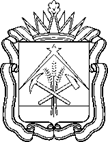 МИНИСТЕРСТВО ОБРАЗОВАНИЯ КУЗБАССАПРИКАЗОт 29.03.2024	№ 1232	г. КемеровоОб установлении квалификационных категорийпедагогическим работникам организаций, 
осуществляющих образовательнуюдеятельность на территории Кемеровской области – Кузбасса	В соответствии с Порядком проведения аттестации педагогических работников организаций, осуществляющих образовательную деятельность, утвержденным приказом Министерства просвещения Российской Федерации 
от 24.03.2023 № 196, решением аттестационной комиссии Министерства образования Кузбасса по аттестации педагогических работников организаций, осуществляющих образовательную деятельность, от 29.03.2024ПРИКАЗЫВАЮ:1. Установить с 29.03.24 высшую квалификационную категорию следующим педагогическим работникам организаций, осуществляющих образовательную деятельность на территории Кемеровской области – Кузбасса: - По должности «учитель»: - По должности «воспитатель»:- По должности «старший воспитатель»: - По должности «музыкальный руководитель»: - По должности «инструктор по физической культуре»: - По должности «концертмейстер»: - По должности «тренер-преподаватель»: - По должности «педагог дополнительного образования»: - По должности «учитель-логопед»:- По должности «логопед»: - По должности «учитель-дефектолог»: - По должности «педагог-библиотекарь»: - По должности «педагог-организатор»: - По должности «педагог-психолог»: - По должности «социальный педагог»: - По должности «методист»: - По должности «старший инструктор-методист»: - По должности «преподаватель»: - По должности «мастер производственного обучения»: - По должности «руководитель физического воспитания»:2. Установить с 29.03.24 первую квалификационную категорию следующим педагогическим работникам организаций, осуществляющих образовательную деятельность на территории Кемеровской области – Кузбасса: - По должности «учитель»: - По должности «воспитатель»: - По должности «старший воспитатель»:- По должности «музыкальный руководитель»: - По должности «инструктор по физической культуре»: - По должности «инструктор-методист»: - По должности «инструктор по труду»: - По должности «тренер-преподаватель»: - По должности «педагог дополнительного образования»: - По должности «учитель-логопед»: - По должности «учитель-дефектолог»: - По должности «педагог-организатор»: - По должности «педагог-психолог»: - По должности «социальный педагог»: - По должности «методист»: - По должности «преподаватель»: - По должности «мастер производственного обучения»:3. Установить с 29.03.24 квалификационную категорию «педагог-методист» следующим педагогическим работникам организаций, осуществляющих образовательную деятельность на территории Кемеровской области – Кузбасса: - По должности «учитель»: - По должности «педагог дополнительного образования»: - По должности «педагог-психолог»: - По должности «советник директора по воспитанию и взаимодействию с детскими общественными объединениями»:4. Установить с 29.03.24 квалификационную категорию «педагог-наставник» следующим педагогическим работникам организаций, осуществляющих образовательную деятельность на территории Кемеровской области – Кузбасса:- По должности «учитель»: - По должности «старший воспитатель»: - По должности «преподаватель»:5. Сектору по связям с общественностью и медиакоммуникациям Министерства образования Кузбасса разместить настоящий приказ на официальном сайте Министерства образования Кузбасса.6. Контроль за исполнением приказа оставляю за собой.Министр образования Кузбасса	 С.Ю. БалакиреваАбрамовой Наталии Михайловне - учителю информатики, Муниципальное бюджетное общеобразовательное учреждение «Средняя общеобразовательная школа № 50» Новокузнецкого городского округаАванесян
Татьяне 
Федоровне - учителю начальных классов, Муниципальное казенное общеобразовательное учреждение для обучающихся с ограниченными возможностями здоровья «Специальная (коррекционная) общеобразовательная школа №6» Ленинск-Кузнецкого городского округаАгапеевойНаталье Александровне - учителю истории, Муниципальное бюджетное общеобразовательное учреждение «Средняя общеобразовательная школа № 7» Мариинского муниципального округаАгарковойЛине Владимировне - учителю русского языка и литературы, Муниципальное бюджетное нетиповое общеобразовательное учреждение «Лицей №111» Новокузнецкого городского округаАгафоновойЕлене 
Леонидовне - учителю химии, Муниципальное бюджетное нетиповое общеобразовательное учреждение «Гимназия № 59» Новокузнецкого городского округаАгеевой Жанне Владимировне - учителю, Муниципальное бюджетное общеобразовательное учреждение «Средняя общеобразовательная школа №5 г.Гурьевска» Кемеровской области Гурьевского муниципального округаАгеевой Татьяне 
Васильевне - учителю русского языка и литературы, Муниципальное автономное общеобразовательное учреждение «Средняя общеобразовательная школа № 37 города Белово» Беловского городского округаАдеевой Любови  
Ивановне - учителю английского языка, Муниципальное бюджетное общеобразовательное учреждение «Сидоренковская средняя общеобразовательная школа» Беловского муниципального округаАкатьевой Ольге Александровне - учителю начальных классов, Муниципальное бюджетное общеобразовательное учреждение Анжеро-Судженского городского округа «Основная общеобразовательная школа №36» Акашкиной Ирине Ивановне - учителю информатики, Муниципальное бюджетное общеобразовательное учреждение «Колмогоровская средняя общеобразовательная школа Яшкинского муниципального округа»АксеновойТатьяне 
Сергеевне - учителю русского языка и литературы, Муниципальное автономное общеобразовательное учреждение «Средняя общеобразовательная школа № 1 имени Героя Советского Союза Михаила Михайловича Куюкова» Мысковского городского округаАлександровой Елене 
Петровне - учителю географии, Муниципальное бюджетное общеобразовательное учреждение «Средняя общеобразовательная школа № 1» Междуреченского городского округаАлексеевуАркадию Петровичу - учителю физической культуры, Муниципальное казенное общеобразовательное учреждение «Белянинская основная общеобразовательная школа» Юргинского муниципального округаАльянковой Елене Александровне - учителю начальных классов, Муниципальное бюджетное общеобразовательное учреждение «Средняя общеобразовательная школа № 95» Кемеровского городского округаАндриановой Светлане Львовне - учителю музыки, Муниципальное автономное общеобразовательное учреждение «Средняя общеобразовательная школа №10 города Белово» Беловского городского округаАндричЕлизавете Викторовне  - учителю начальных классов, Муниципальное казённое общеобразовательное учреждение «Санаторная школа-интернат №82» Новокузнецкого городского округаАндрияновой Наталье Владимировне - учителю биологии, Муниципальное бюджетное общеобразовательное учреждение «Лицей №17» Березовского городского округаАнтоновой Валентине Владимировне - учителю физики, Муниципальное бюджетное общеобразовательное учреждение «Средняя общеобразовательная школа № 14» Новокузнецкого городского округаАнтоновой Людмиле Ивановне - учителю начальных классов, Муниципальное автономное общеобразовательное учреждение «Средняя общеобразовательная школа № 30 города Белово» Беловского городского округаАнтошкинойОльге Александровне - учителю истории и обществознания, Муниципальное автономное общеобразовательное учреждение «Средняя общеобразовательная школа № 2» Калтанского городского округаАргуновой Любови Николаевне - учителю начальных классов, Муниципальное бюджетное общеобразовательное учреждение «Основная общеобразовательная школа № 39» Кемеровского городского округаАрхиповойЕлене 
Алексеевне - учителю математики и информатики, Муниципальное автономное общеобразовательное учреждение «Гимназия №42» Кемеровского городского округаАсадуллиной Татьяне 
Юрьевне - учителю начальных классов, Муниципальное бюджетное общеобразовательное учреждение «Средняя общеобразовательная школа № 14 с углубленным изучением отдельных предметов» Полысаевского городского округаАтучинойЯне Сергеевне - учителю английского языка, Муниципальное бюджетное общеобразовательное учреждение «Средняя общеобразовательная школа № 54» Прокопьевского городского округаАфонинойНаталье Александровне - учителю технологии, Муниципальное бюджетное общеобразовательное учреждение «Средняя общеобразовательная школа № 7» Мариинского муниципального округаАхновскойМарии 
Юрьевне - учителю истории и обществознания, Муниципальное бюджетное общеобразовательное учреждение «Основная общеобразовательная школа №28 города Белово» Беловского городского округаБалашовойМарине 
Умаровне - учителю физической культуры, Муниципальное бюджетное общеобразовательное учреждение «Краснинская средняя общеобразовательная школа» Ленинск-Кузнецкого муниципального округаБанновойЕлене 
Борисовне - учителю математики, Муниципальное автономное общеобразовательное учреждение «Средняя общеобразовательная школа № 14» Кемеровского городского округаБассАлисе Александровне - учителю, Муниципальное бюджетное общеобразовательное учреждение «Основная общеобразовательная школа №33» Осинниковского городского округаБашировойЕлене 
Михайловне - учителю начальных классов, Муниципальное бюджетное общеобразовательное учреждение «Средняя общеобразовательная школа № 7» Мариинского муниципального округаБашмаковойЕлене 
Сергеевне - учителю русского языка и литературы, Муниципальное бюджетное общеобразовательное учреждение «Сосновская средняя общеобразовательная школа» Новокузнецкого муниципального округаБеженович  Кристине 
Олеговне - учителю начальных классов, Муниципальное бюджетное нетиповое общеобразовательное учреждение «Лицей №11» Новокузнецкого городского округаБеленковойЛарисе 
Эриковне - учителю, Муниципальное бюджетное общеобразовательное учреждение «Святославская основная общеобразовательная школа» Ижморского муниципального округаБелецкойНаталье Владимировне - учителю технологии, Муниципальное бюджетное общеобразовательное учреждение «Средняя общеобразовательная школа № 7» Мариинского муниципального округаБелоножкоНаталье Вячеславовне - учителю биологии, Муниципальное бюджетное общеобразовательное учреждение «Рассветская средняя общеобразовательная школа» Топкинского муниципального округаБелоусову Вячеславу Николаевичу - учителю истории и обществознания, Муниципальное автономное общеобразовательное учреждение «Средняя общеобразовательная школа № 11» Гурьевского муниципального округаБелыхОлесе 
Юрьевне - учителю музыки, Муниципальное автономное общеобразовательное учреждение «Средняя общеобразовательная школа № 11» Гурьевского муниципального округаБеляевойЕлене Ивановне - учителю начальных классов, Муниципальное бюджетное общеобразовательное учреждение «Средняя общеобразовательная школа № 25» Междуреченского городского округаБеляевойЛидии Сергеевне - учителю начальных классов, Муниципальное бюджетное общеобразовательное учреждение «Средняя общеобразовательная школа № 1» Ленинск-Кузнецкого городского округаБикминдеевойОльге Викторовне - учителю начальных классов, Муниципальное бюджетное общеобразовательное учреждение «Промышленновская средняя общеобразовательная школа № 2» Промышленновского муниципального округаБирюковойРите Альбертовне - учителю физики, Муниципальное автономное общеобразовательное учреждение «Средняя общеобразовательная школа № 9 города Белово» Беловского городского округаБлаговойЕкатерине Ивановне - учителю начальных классов, Муниципальное бюджетное общеобразовательное учреждение «Средняя общеобразовательная школа № 92 с углубленным изучением отдельных предметов» Кемеровского городского округаБлишуновойИрине 
Витальевне - учителю физической культуры и основ безопасности жизнедеятельности, Муниципальное бюджетное общеобразовательное учреждение «Средняя общеобразовательная школа № 28» Прокопьевского городского округаБобровскойИнне 
Николаевне - учителю биологии, Муниципальное бюджетное нетиповое общеобразовательное учреждение «Лицей №11» Новокузнецкого городского округаБоваЕлене Александровне - учителю начальных классов, Муниципальное бюджетное общеобразовательное учреждение «Гимназия № 41» Кемеровского городского округаБогдановой Инне Владимировне - учителю начальных классов, Муниципальное бюджетное общеобразовательное учреждение «Лицей №35 имени Анны Ивановны Герлингер» Новокузнецкого городского округаБогдановойТатьяне Петровне - учителю музыки, Муниципальное бюджетное общеобразовательное учреждение «Лицей № 36» (г.Осинники) Осинниковского городского округаБогер Ирине  Николаевне - учителю изобразительного искусства, Муниципальное казенное общеобразовательное учреждение «Специальная школа № 53» Новокузнецкого городского округаБоголюбовой Жанне 
Георгиевне - учителю русского языка и литературы, Муниципальное бюджетное общеобразовательное учреждение «Средняя общеобразовательная школа № 1» Междуреченского городского округаБожко Елизавете Сергеевне - учителю начальных классов, Муниципальное бюджетное общеобразовательное учреждение «Основная общеобразовательная школа № 46» Кемеровского городского округаБолучевскойИрине 
Геннадьевне - учителю начальных классов, Муниципальное автономное общеобразовательное учреждение «Средняя общеобразовательная школа № 30 города Белово» Беловского городского округаБольгерАлене 
Валериевне - учителю физической культуры, Муниципальное бюджетное общеобразовательное учреждение «Лицей №57» Прокопьевского городского округаБондаревойАлёне 
Борисовне - учителю русского языка и литературы, Муниципальное бюджетное общеобразовательное учреждение «Средняя общеобразовательная школа № 41» Новокузнецкого городского округаБормотовой  Анастасии  Владимировне - учителю физической культуры, Муниципальное автономное общеобразовательное учреждение «Средняя общеобразовательная школа № 14» Кемеровского городского округаБосенкоТатьяне Викторовне - учителю начальных классов, Муниципальное бюджетное общеобразовательное учреждение «Металлплощадская средняя общеобразовательная школа имени Унгулова Ефима Семёновича» Кемеровского муниципального округаБочеговой Светлане Владимировне - учителю русского языка и литературы, Муниципальное бюджетное общеобразовательное учреждение «Средняя общеобразовательная школа № 54» Прокопьевского городского округаБочковой Ирине Стефановне - учителю изобразительного искусства, Муниципальное бюджетное общеобразовательное учреждение «Основная общеобразовательная школа № 26 имени Григория Дрозда» Прокопьевского городского округаБрашовану Татьяне Викторовне - учителю химии и биологии, Муниципальное казенное общеобразовательное учреждение Старо-Берикульская основная общеобразовательная школа Тисульского муниципального округаБронниковой Татьяне Григорьевне - учителю географии, Муниципальное бюджетное общеобразовательное учреждение «Основная общеобразовательная школа №10» Гурьевского муниципального округаБрюхачевойМарии Андреевне - учителю биологии, Муниципальное бюджетное общеобразовательное учреждение «Тарадановская средняя общеобразовательная школа» Крапивинского муниципального округаБудниковой Ирине 
Васильевне - учителю географии, Муниципальное бюджетное общеобразовательное учреждение «Чусовитинская средняя общеобразовательная школа» Ленинск-Кузнецкого муниципального округаБуцко Юлии 
Дмитриевне - учителю математики, муниципальное автономное общеобразовательное учреждение «Средняя общеобразовательная школа №24 города Белово» Беловского городского округаБуцыкиной Антонине Валерьевне - учителю истории и обществознания, Муниципальное бюджетное общеобразовательное учреждение Анжеро-Судженского городского округа «Средняя общеобразовательная школа №3 с углубленным изучением отдельных предметов имени Германа Панфилова» БушуевойЕвгении Михайловне - учителю истории и обществознания, Муниципальное бюджетное общеобразовательное учреждение «Средняя общеобразовательная школа №18» Новокузнецкого городского округаБыковойАнне Сергеевне - учителю английского языка, Муниципальное бюджетное общеобразовательное учреждение «Средняя общеобразовательная школа №35 имени Леонида Иосифовича Соловьева» Кемеровского городского округаБыстряковойИрине  
Дмитриевне - учителю химии, Муниципальное бюджетное общеобразовательное учреждение «Лицей №34» Новокузнецкого городского округаБычковойТатьяне Викторовне - учителю начальных классов, Муниципальное бюджетное общеобразовательное учреждение «Верх-Чебулинская средняя общеобразовательная школа» Чебулинского муниципального округаВакутиной  Светлане Витальевне - учителю русского языка и литературы, Муниципальное бюджетное общеобразовательное учреждение «Основная общеобразовательная школа № 39» Кемеровского городского округаВаськиной Юлии  Владимировне - учителю русского языка и литературы, Муниципальное бюджетное общеобразовательное учреждение «Урская средняя общеобразовательная школа» Гурьевского муниципального округаВахониной Александре Владимировне - учителю истории и обществознания, Муниципальное бюджетное общеобразовательное учреждение «Средняя общеобразовательная школа № 8» Новокузнецкого городского округаВеденцовой Наталье 
Асафовне - учителю математики, Муниципальное бюджетное общеобразовательное учреждение «Средняя общеобразовательная школа № 12 им. В.Д.Волошиной» Кемеровского городского округаВеличкиной Наталии Анатольевне - учителю физики, Муниципальное бюджетное общеобразовательное учреждение «Средняя общеобразовательная школа с углубленным изучением отдельных предметов №8» Ленинск-Кузнецкого городского округаВещуновой Татьяне Михайловне - учителю географии, Муниципальное бюджетное общеобразовательное учреждение «Средняя общеобразовательная школа № 2» Прокопьевского городского округаВиблойТатьяне Викторовне - учителю математики, Муниципальное бюджетное общеобразовательное учреждение «Основная общеобразовательная школа №10» Гурьевского муниципального округаВиблому Александру Степановичу - учителю информатики, Муниципальное бюджетное общеобразовательное учреждение «Основная общеобразовательная школа №10» Гурьевского муниципального округаВинтовкиной Галине 
Викторовне - учителю информатики, Муниципальное бюджетное нетиповое общеобразовательное учреждение «Лицей №111» Новокузнецкого городского округаВостриковой Татьяне Анатольевне - учителю географии, Муниципальное бюджетное общеобразовательное учреждение «Зеленовская основная общеобразовательная школа» Крапивинского муниципального округаГайфулинойЕлене 
Леонидовне - учителю начальных классов, Муниципальное бюджетное общеобразовательное учреждение «Средняя общеобразовательная школа № 23» Междуреченского городского округаГалкиной Маргарите Владимировне - учителю физики, Муниципальное бюджетное общеобразовательное учреждение «Основная общеобразовательная школа № 4» Березовского городского округаГаллЛюдмиле Алексеевне - учителю русского языка и литературы, Муниципальное бюджетное общеобразовательное учреждение «Основная общеобразовательная школа № 9» Междуреченского городского округаГарбузовой Валентине Александровне - учителю начальных классов, Муниципальное бюджетное общеобразовательное учреждение «Новоивановская средняя общеобразовательная школа» Чебулинского муниципального округаГерасимовойЕлене Александровне - учителю истории и обществознания, Муниципальное бюджетное общеобразовательное учреждение «Промышленновская средняя общеобразовательная школа № 56» Промышленновского муниципального округаГетманову Евгению Александровичу - учителю физической культуры, Муниципальное бюджетное общеобразовательное учреждение «Елыкаевская средняя общеобразовательная школа имени Масалова Николая Ивановича» Кемеровского муниципального округа Гильфановой Оксане Владимировне - учителю физической культуры, Муниципальное бюджетное общеобразовательное учреждение «Средняя общеобразовательная школа № 1 имени Б.В. Волынова» Прокопьевского городского округаГладких Надежде 
Петровне - учителю начальных классов, Муниципальное бюджетное общеобразовательное учреждение «Основная общеобразовательная школа № 19» Ленинск-Кузнецкого городского округаГладковой Валентине Петровне - учителю начальных классов, Муниципальное бюджетное общеобразовательное учреждение «Основная общеобразовательная школа № 3» Мысковского городского округаГоловко Марии 
Сергеевне - учителю русского языка и литературы, Муниципальное бюджетное общеобразовательное учреждение «Средняя общеобразовательная школа № 1 имени Героя Советского Союза Григория Васильевича Баламуткина» Мариинского муниципального округаГончаренко Наталии Валентиновне - учителю физической культуры, Муниципальное бюджетное общеобразовательное учреждение «Средняя общеобразовательная школа № 71 имени В.А. Мелера» Прокопьевского городского округаГончаровой Валентине Николаевне - учителю начальных классов, Муниципальное казенное общеобразовательное учреждение «Основная общеобразовательная школа для учащихся с ограниченными возможностями здоровья № 3» Прокопьевского городского округаГордеевойАнне 
Анатольевне - учителю иностранного языка, Муниципальное бюджетное общеобразовательное учреждение «Основная общеобразовательная школа №38 имени С.В.Кайгородова» Ленинск-Кузнецкого городского округаГордеевойИнне 
Николаевне - учителю технологии, Муниципальное автономное общеобразовательное учреждение «Средняя общеобразовательная школа № 78» Кемеровского городского округаГорностаевой Елене 
Евгеньевне - учителю русского языка и литературы, Муниципальное бюджетное общеобразовательное учреждение «Краснинская средняя общеобразовательная школа» Ленинск-Кузнецкого муниципального округаГородищенской  Ольге Валентиновне - учителю начальных классов, Муниципальное бюджетное общеобразовательное учреждение «Средняя общеобразовательная школа № 97» Кемеровского городского округаГорячевойЕлене Андреевне - учителю технологии, Муниципальное казенное общеобразовательное учреждение «Березовская основная общеобразовательная школа-интернат психолого-педагогической поддержки имени Новикова Владимира Ивановича» Кемеровского муниципального округаГребенниковой Наталье Альбертовне - учителю начальных классов, Муниципальное бюджетное общеобразовательное учреждение «Демьяновская средняя общеобразовательная школа» Ленинск-Кузнецкого муниципального округаГрек Светлане Вячеславовне - учителю, Муниципальное казённое общеобразовательное учреждение Анжеро-Судженского городского округа «Школа №37» Григоревской  Марине Борисовне - учителю начальных классов, Муниципальное бюджетное общеобразовательное учреждение «Основная общеобразовательная школа № 19» Ленинск-Кузнецкого городского округаГридневой  Маргарите  Ивановне - учителю немецкого языка, Муниципальное бюджетное общеобразовательное учреждение   основная общеобразовательная школа № 6 Мысковского городского округаГубернюк Елене Андреевне - учителю математики, Муниципальное бюджетное общеобразовательное учреждение «Зеленовская основная общеобразовательная школа» Крапивинского муниципального округаГугуновой Светлане Александровне - учителю русского языка и литературы, Муниципальное бюджетное общеобразовательное учреждение «Средняя общеобразовательная школа №5 г.Гурьевска» Кемеровской области Гурьевского муниципального округаГудченкоВере Тимофеевне - учителю информатики, Государственное бюджетное нетиповое общеобразовательное учреждение «Губернаторская кадетская школа-интернат полиции» ДадоновойНаталье Алексеевне - учителю математики, Муниципальное бюджетное общеобразовательное учреждение «Средняя общеобразовательная школа № 33» имени Алексея Владимировича Бобкова» Кемеровского городского округаДайнеко Анастасии Валерьевне - учителю профессионально-трудового обучения, Муниципальное казённое   общеобразовательное учреждение «Крапивинская   общеобразовательная школа-интернат для детей с ограниченными возможностями здоровья» Крапивинского муниципального округаДворянидову Константину Валерьевичу - учителю физической культуры, Муниципальное бюджетное общеобразовательное учреждение «Лицей №17» Березовского городского округаДедюхиной Екатерине Николаевне - учителю физики и информатики, Муниципальное бюджетное общеобразовательное учреждение «Средняя общеобразовательная школа № 45» Прокопьевского городского округаДемиденкоТатьяне Геннадьевне - учителю начальных классов, Муниципальное казенное общеобразовательное учреждение «Специальная (коррекционная)школа № 9» Мысковского городского округаДемидовойИрине Викторовне - учителю начальных классов, Муниципальное бюджетное общеобразовательное учреждение «Основная общеобразовательная школа № 39» Кемеровского городского округаДемченкоДмитрию Юрьевичу - учителю физической культуры, Муниципальное бюджетное общеобразовательное учреждение «Средняя общеобразовательная школа №2» Березовского городского округаДмитриевой Наталье Владимировне - учителю биологии, Муниципальное бюджетное общеобразовательное учреждение «Средняя общеобразовательная школа № 7» Мариинского муниципального округаДроздовойОльге Владимировне - учителю биологии, Муниципальное бюджетное образовательное учреждение «Основная общеобразовательная школа № 15 г. Юрги» Юргинского городского округаДружбинойНонне Вениаминовне - учителю музыки, Муниципальное казенное общеобразовательное учреждение «Специальная(коррекционная) общеобразовательная школа-интернат № 36 города Белово» Беловского городского округаДубовойВалентине Федоровне - учителю биологии, Муниципальное бюджетное общеобразовательное учреждение Киселевского городского округа «Средняя общеобразовательная школа № 5» ДубовцевойАнне Ивановне - учителю русского языка и литературы, Муниципальное бюджетное общеобразовательное учреждение «Чусовитинская средняя общеобразовательная школа» Ленинск-Кузнецкого муниципального округаДубчакЕлене Владимировне - учителю биологии, Муниципальное автономное общеобразовательное учреждение «Средняя общеобразовательная школа № 37 города Белово» Беловского городского округаДудоладову Юрию Владимировичу - учителю физической культуры, Муниципальное бюджетное общеобразовательное учреждение «Основная общеобразовательная школа № 39» Кемеровского городского округаЕвсеенко  Надежде 
Юрьевне         - учителю начальных классов, Муниципальное автономное общеобразовательное учреждение «Средняя общеобразовательная школа № 11» Гурьевского муниципального округаЕгоровой Светлане Николаевне - учителю русского языка и литературы, Муниципальное бюджетное общеобразовательное учреждение «Лицей №34» Новокузнецкого городского округаЕпановойЛилии 
Рихардовне - учителю немецкого языка, Муниципальное бюджетное общеобразовательное учреждение «Гимназия № 21 имени Анатолия Михайловича Терехова» Кемеровского городского округаЕрмохиной Марине Викторовне - учителю физической культуры, Муниципальное казенное общеобразовательное учреждение «Специальная коррекционная общеобразовательная школа №7» Мысковского городского округаЖаровой Светлане Аркадьевне - учителю технологии, Муниципальное бюджетное нетиповое общеобразовательное учреждение «Гимназия № 62» Новокузнецкого городского округаЖелезновой Марине Владимировне - учителю русского языка и литературы, Муниципальное автономное общеобразовательное учреждение «Средняя общеобразовательная школа № 93 с углубленным изучением отдельных предметов» Кемеровского городского округаЖерносенкоАнне 
Сергеевне - учителю начальных классов, Муниципальное бюджетное общеобразовательное учреждение «Лицей №35 имени Анны Ивановны Герлингер» Новокузнецкого городского округаЖуравлевой Татьяне Анатольевне - учителю английского языка, Муниципальное бюджетное общеобразовательное учреждение Анжеро-Судженского городского округа «Средняя общеобразовательная школа №3 с углубленным изучением отдельных предметов имени Германа Панфилова» Завирохиной Наталье Михайловне - учителю истории и обществознания, Муниципальное бюджетное общеобразовательное учреждение «Средняя общеобразовательная школа № 35» Осинниковского городского округаЗавьяловойДарье 
Игоревне - учителю, Муниципальное автономное общеобразовательное учреждение Тисульская средняя общеобразовательная школа №1 Тисульского муниципального округаЗагаинойНаталье Анатольевне - учителю начальных классов, Муниципальное бюджетное общеобразовательное учреждение «Ишимская основная общеобразовательная школа» Яйского муниципального округаЗадковой Светлане Александровне - учителю русского языка и литературы, Муниципальное бюджетное общеобразовательное учреждение «Основная общеобразовательная школа №3» Ленинск-Кузнецкого городского округаЗаздравных  Юлии 
Ивановне - учителю биологии, Муниципальное бюджетное общеобразовательное учреждение «Старобачатская средняя общеобразовательная школа» Беловского муниципального округаЗайцевойТатьяне Александровне - учителю географии, «Падунская средняя общеобразовательная школа имени Дмитрия Ивановича Мостовщикова» Промышленновского муниципального округаЗайцевойНаталье 
Алексеевне - учителю, Муниципальное казенное общеобразовательное учреждение «Специальная школа № 78» Новокузнецкого городского округаЗайцевойОльге 
Геннадьевне - учителю музыки, муниципальное автономное общеобразовательное учреждение «Средняя общеобразовательная школа №24 города Белово» Беловского городского округаЗалазаевой Наталье Леонидовне - учителю, Муниципальное бюджетное общеобразовательное учреждение «Средняя общеобразовательная школа № 2» Ленинск-Кузнецкого городского округаЗаречневой Наталье Леонидовне - учителю английского языка, Муниципальное казенное общеобразовательное учреждение «Успенская основная общеобразовательная школа» Кемеровского муниципального округаЗверевойГалине 
Николаевне - учителю начальных классов, Муниципальное бюджетное общеобразовательное учреждение «Безруковская основная общеобразовательная школа» Новокузнецкого муниципального округаЗемцовой Ирине 
Николаевне - учителю начальных классов, Муниципальное бюджетное общеобразовательное учреждение «Средняя общеобразовательная школа № 68» Прокопьевского городского округаЗиганшиной Елене 
Георгиевне - учителю, Муниципальное бюджетное общеобразовательное учреждение «Общеобразовательная школа психолого-педагогической поддержки №101» Кемеровского городского округаЗигмантасуЮрию Чесловасовичу - учителю технологии, Муниципальное бюджетное общеобразовательное учреждение «Средняя общеобразовательная школа № 6 г. Юрги» Юргинского городского округаЗиновьевой Татьяне Владимировне - учителю химии, Муниципальное бюджетное общеобразовательное учреждение «Средняя общеобразовательная школа № 28» Кемеровского городского округаЗолотаревой Ольге 
Викторовне - учителю музыки, Муниципальное бюджетное образовательное учреждение «Основная общеобразовательная школа № 15 г. Юрги» Юргинского городского округаЗорькиной Марине Николаевне - учителю основ безопасности жизнедеятельности, Муниципальное бюджетное общеобразовательное учреждение «Средняя общеобразовательная школа №41» Новокузнецкого городского округаЗубаковой  Оксане 
Юрьевне - учителю английского языка, Муниципальное автономное общеобразовательное учреждение «Средняя общеобразовательная школа № 37 города Белово» Беловского городского округаЗубаревой Инне 
Яковлевне - учителю, Муниципальное казенное общеобразовательное учреждение для обучающихся с ограниченными возможностями здоровья «Основная школа «Коррекция и развитие» Междуреченского городского округаЗуевой Наталье Владимировне - учителю начальных классов, Муниципальное бюджетное общеобразовательное учреждение Топкинская основная общеобразовательная школа Топкинского муниципального округаИванниковой Ларисе 
Викторовне - учителю начальных классов, Муниципальное бюджетное общеобразовательное учреждение «Ижморская средняя общеобразовательная школа №1» Ижморского муниципального округаИвановойЛюбови Николаевне - учителю начальных классов, Муниципальное бюджетное общеобразовательное учреждение Киселевского городского округа «Основная общеобразовательная школа № 33»ИвановойНаталье Михайловне - учителю физики и информатики, Муниципальное бюджетное общеобразовательное учреждение Киселевского городского округа «Основная общеобразовательная школа № 35» ИванютинойОльге 
Викторовне - учителю начальных классов, Муниципальное бюджетное общеобразовательное учреждение «Средняя общеобразовательная школа № 68» Прокопьевского городского округаИвахнюк  Галине Александровне - учителю русского языка и литературы, Муниципальное бюджетное общеобразовательное учреждение «Акациевская средняя общеобразовательная школа» Яшкинского муниципального округаИгонинойНаталье 
Валерьевне - учителю физической культуры, Муниципальное бюджетное общеобразовательное учреждение «Калинкинская основная общеобразовательная школа» Промышленновского муниципального округаИзотовой Ольге Владимировне - учителю, Муниципальное бюджетное общеобразовательное учреждение «Гимназия №2» Таштагольского муниципального районаИльиной Марине Владимировне - учителю начальных классов, Муниципальное бюджетное общеобразовательное учреждение «Кузедеевская школа-интернат» Новокузнецкого муниципального округаИоничевой Ольге 
Витальевне - учителю английского и немецкого языков, Муниципальное бюджетное общеобразовательное учреждение «Средняя общеобразовательная школа №14» Новокузнецкого городского округаИршенко  Ларисе Геннадьевне - учителю русского языка и литературы, Муниципальное казённое общеобразовательное учреждение Анжеро-Судженского городского округа «Школа-интернат №18» ИсаевойОльге 
Викторовне - учителю русского языка и литературы, Муниципальное бюджетное нетиповое общеобразовательное учреждение «Лицей №84 имени В.А.Власова» Новокузнецкого городского округаКазаниной Нине 
Васильевне - учителю математики, Муниципальное бюджетное общеобразовательное учреждение «Куликовская основная общеобразовательная школа» Тисульского муниципального округаКазанину Виктору Геннадьевичу - учителю информатики, Муниципальное бюджетное общеобразовательное учреждение «Куликовская основная общеобразовательная школа» Тисульского муниципального округаКайт Наталье Георгиевне - учителю физической культуры, Муниципальное бюджетное общеобразовательное учреждение «Кузедеевская средняя общеобразовательная школа» Новокузнецкого муниципального округаКалимулиной Елене 
Федоровне - учителю, Муниципальное казенное общеобразовательное учреждение «Итатская коррекционная школа-интернат» Тяжинского муниципального округаКаличкиной  Ирине Владимировне - учителю, Муниципальное автономное общеобразовательное учреждение «Металлурговская средняя общеобразовательная школа» Новокузнецкого муниципального округаКамчатной Татьяне Владимировне - учителю математики, Муниципальное бюджетное общеобразовательное учреждение «Лицей №15» Березовского городского округаКарасевойАнне 
Анатольевне - учителю русского языка и литературы, Муниципальное бюджетное общеобразовательное учреждение «Средняя общеобразовательная школа № 54» Кемеровского городского округаКарловой Ольге 
Альбертовне - учителю начальных классов, Муниципальное бюджетное общеобразовательное учреждение «Основная общеобразовательная школа №38 имени С.В.Кайгородова» Ленинск-Кузнецкого городского округаКартавойОльге Владимировне - учителю профессионально-трудового обучения, Муниципальное казенное общеобразовательное учреждение «Общеобразовательная школа – интернат психолого – педагогической поддержки» Мариинского муниципального округаКасастиковой Наталье 
Васильевне - учителю начальных классов, Муниципальное бюджетное общеобразовательное учреждение «Яйская средняя общеобразовательная школа № 2» Яйского муниципального округаКиряковой Ольге 
Викторовне - учителю химии, Муниципальное бюджетное общеобразовательное учреждение «Средняя общеобразовательная школа № 97» Кемеровского городского округаКирясовой  Жанне Владимировне - учителю, Муниципальное казенное общеобразовательное учреждение «Березовская основная общеобразовательная школа-интернат психолого-педагогической поддержки имени Новикова Владимира Ивановича» Кемеровского муниципального округаКиселевой Светлане Владимировне - учителю, Муниципальное казенное общеобразовательное учреждение «Бачатская общеобразовательная школа-интернат» Беловского муниципального округаКиселевой Светлане Евгеньевне - учителю математики, Муниципальное бюджетное общеобразовательное учреждение Киселевского городского округа «Средняя общеобразовательная школа № 28» КлюевойЛюдмиле Анатольевне - учителю начальных классов, Муниципальное автономное общеобразовательное учреждение «Тисульская средняя общеобразовательная школа №1» Тисульского муниципального округаКовалевойИрине Владмировне - учителю начальных классов, Муниципальное бюджетное общеобразовательное учреждение «Средняя общеобразовательная школа № 84» Кемеровского городского округаКоваль  Марине 
Яковлевне - учителю начальных классов, Муниципальное бюджетное общеобразовательное учреждение «Средняя общеобразовательная школа №1» Березовского городского округаКовальковой Надежде Николаевне - учителю истории и обществознания, Муниципальное бюджетное общеобразовательное учреждение «Средняя общеобразовательная школа № 19 города Белово» Беловского городского округаКовшовой Людмиле 
Ивановне - учителю информатики, Муниципальное бюджетное образовательное учреждение «Основная общеобразовательная школа № 15 г. Юрги» Юргинского городского округаКозаченко  Олесе Владимировне - учителю физической культуры, Муниципальное бюджетное общеобразовательное учреждение «Средняя общеобразовательная школа № 54» Прокопьевского городского округаКозловой Людмиле 
Павловне - учителю начальных классов, Муниципальное бюджетное общеобразовательное учреждение «Яйская основная общеобразовательная школа №3» Яйского муниципального округаКойновой Людмиле Георгиевне - учителю начальных классов, Муниципальное бюджетное общеобразовательное учреждение «Зарубинская средняя общеобразовательная школа» Топкинского муниципального округаКолесовойНаталье Анатольевне - учителю начальных классов, Муниципальное бюджетное общеобразовательное учреждение «Крапивинская средняя общеобразовательная школа» Крапивинского муниципального округаКолосовойЕлене Владимировне - учителю английского языка, Муниципальное бюджетное общеобразовательное учреждение «Средняя общеобразовательная школа №4» Новокузнецкого городского округаКолпаковой Светлане Валерьевне - учителю математики, Муниципальное бюджетное общеобразовательное учреждение «Средняя общеобразовательная школа №27 имени Ивана Дмитриевича Смолькина» Новокузнецкого городского округаКононенко  Марине Геннадьевне - учителю начальных классов, Муниципальное бюджетное общеобразовательное учреждение «Средняя общеобразовательная школа №14 имени К.С.Федоровского» Юргинского городского округаКормщиковой Марине Алексеевне - учителю начальных классов, Муниципальное бюджетное общеобразовательное учреждение «Средняя общеобразовательная школа № 54» Прокопьевского городского округаКоханюк Галине 
Валерьевне - учителю математики, Муниципальное бюджетное общеобразовательное учреждение «Основная общеобразовательная школа №38 имени С.В.Кайгородова» Ленинск-Кузнецкого городского округаКрасавиной Наталье 
Петровне - учителю английского языка, Муниципальное бюджетное общеобразовательное учреждение «Средняя общеобразовательная школа №29» Новокузнецкого городского округаКрасниковой Татьяне 
Павловне - учителю английского языка, Муниципальное бюджетное общеобразовательное учреждение «Средняя общеобразовательная школа с углубленным изучением отдельных предметов № 32» Прокопьевского городского округаКривда Галине Александровне - учителю изобразительного искусства, Муниципальное бюджетное общеобразовательное учреждение «Основная общеобразовательная школа №73» Ленинск-Кузнецкого городского округаКривелевой Ольге 
Сергеевне - учителю иностранного языка, Муниципальное бюджетное общеобразовательное учреждение «Основная общеобразовательная школа №37» Ленинск-Кузнецкого городского округаКривич  Ирине 
Ивановне - учителю, Муниципальное казенное общеобразовательное учреждение «Специальная школа № 53» Новокузнецкого городского округаКривозубовой Лилии 
Евгеньевне - учителю, Муниципальное бюджетное общеобразовательное учреждение «Лицей № 36» (г.Осинники) Осинниковского городского округаКругликовой Ирине 
Витальевне - учителю начальных классов, Муниципальное бюджетное общеобразовательное учреждение «Средняя общеобразовательная школа № 82» Кемеровского городского округаКрюк  Светлане Набиулловне - учителю, Муниципальное казенное общеобразовательное учреждение «Итатская коррекционная школа-интернат» Тяжинского муниципального округаКрючковой Ирине Владимировне - учителю начальных классов, Муниципальное казенное общеобразовательное учреждение «Общеобразовательная школа-интернат № 6» Гурьевского муниципального округаКубылинской Татьяне Викторовне - учителю начальных классов, Муниципальное бюджетное общеобразовательное учреждение «Колмогоровская средняя общеобразовательная школа» Яшкинского муниципального округаКудашевой Ларисе 
Витальевне - учителю физической культуры, Муниципальное бюджетное общеобразовательное учреждение «Средняя общеобразовательная школа №56» Новокузнецкого городского округаКудро  Вячеславу Васильевичу - учителю физической культуры, Муниципальное бюджетное общеобразовательное учреждение «Тюменевская основная общеобразовательная школа» Мариинского муниципального округаКузенской Марии 
Сергеевне - учителю английского языка, Муниципальное бюджетное общеобразовательное учреждение «Средняя общеобразовательная школа №12 имени Героя Советского Союза Черновского Семёна Александровича» Новокузнецкого городского округаКузнецовой Людмиле Владимировне - учителю физической культуры, Муниципальное бюджетное общеобразовательное учреждение Киселевского городского округа «Средняя общеобразовательная школа № 14» Кузнецовой Людмиле 
Юрьевне - учителю профессионально-трудового обучения, Муниципальное казенное общеобразовательное учреждение Тисульская общеобразовательная школа-интернат психолого-педагогической поддержки Тисульского муниципального округаКуликовой Елене 
Сергеевне - учителю начальных классов, Муниципальное бюджетное общеобразовательное учреждение «Средняя общеобразовательная школа № 22» Междуреченского городского округаКуракуловой Людмиле Николаевне - учителю английского языка, Муниципальное бюджетное общеобразовательноеучреждение «Гимназия № 21 имени Анатолия Михайловича Терехова» Кемеровского городского округаКутеповой Оксане Александровне  - учителю, Муниципальное автономное общеобразовательное учреждение «Средняя общеобразовательная школа № 14» Кемеровского городского округаКучиной Валентине Викторовне - учителю, Муниципальное бюджетное общеобразовательное учреждение «Красноярская средняя общеобразовательная школа» Ижморского муниципального округаКучиной  Елене 
Борисовне- учителю начальных классов, Муниципальное автономное общеобразовательное учреждение «Средняя общеобразовательная школа №94» Кемеровского городского округаЛавриновой Наталье 
Юрьевне - учителю английского языка, Муниципальное бюджетное общеобразовательное учреждение «Мазуровская средняя общеобразовательная школа» Кемеровского муниципального округаЛанчаковой Елене 
Павловне - учителю начальных классов, Муниципальное бюджетное общеобразовательное учреждение «Средняя общеобразовательная школа № 1 имени Героя Советского Союза Григория Васильевича Баламуткина» Мариинского муниципального округаЛанчиковой Жанне 
Юрьевне - учителю начальных классов, Муниципальное бюджетное общеобразовательное учреждение «Гимназия № 73» Новокузнецкого городского округаЛаншаковой Светлане Владимировне - учителю иностранного языка, Муниципальное бюджетное общеобразовательное учреждение «Средняя общеобразовательная школа №12 имени Героя Советского Союза Черновского Семёна Александровича» Новокузнецкого городского округаЛариной Марине Николаевне - учителю начальных классов, Муниципальное автономное общеобразовательное учреждение «Средняя общеобразовательная школа № 11» Гурьевского муниципального округаЛеоновой Татьяне Викторовне - учителю биологии, Муниципальное бюджетное общеобразовательное учреждение «Средняя общеобразовательная школа № 19» Кемеровского городского округаЛисицыной Ольге 
Викторовне  - учителю начальных классов, Муниципальное бюджетное нетиповое общеобразовательное учреждение «Гимназия №44» Новокузнецкого городского округаЛихачевой Елене 
Ивановне - учителю начальных классов, Муниципальное бюджетное общеобразовательное учреждение «Основная общеобразовательная школа №12» Мариинского муниципального округаЛогвиновой Ирине 
Михайловне - учителю физики, Муниципальное бюджетное общеобразовательное учреждение «Лицей № 36» (г.Осинники) Осинниковского городского округаЛоктионовой Ларисе 
Юрьевне - учителю основ безопасности жизнедеятельности, Муниципальное бюджетное общеобразовательное учреждение Анжеро-Судженского городского округа «Средняя общеобразовательная школа №3 с углубленным изучением отдельных предметов имени Германа Панфилова» Лоншаковой Наталье Владимировне - учителю начальных классов, Муниципальное бюджетное общеобразовательное учреждение «Лицей №35 имени Анны Ивановны Герлингер» Новокузнецкого городского округаЛысенко Ольге 
Геннадьевне - учителю русского языка и литературы, Муниципальное бюджетное общеобразовательное учреждение Киселевского городского округа «Средняя общеобразовательная школа № 14»Лямцевой Нине Александровне - учителю русского языка и литературы, Муниципальное бюджетное общеобразовательное учреждение «Гимназия № 10 им. Ф. М. Достоевского» Новокузнецкого городского округаМазиловой  Ольге 
Степановне - учителю начальных классов, Муниципальное бюджетное общеобразовательное учреждение «Зеледеевская средняя общеобразовательная школа» Юргинского муниципального округаМазур  Инне 
Вячеславовне - учителю физической культуры, Муниципальное бюджетное общеобразовательное учреждение «Средняя общеобразовательная школа № 55» Кемеровского городского округаМайоровой Ирине 
Николаевне - учителю биологии и географии, муниципальное автономное общеобразовательное учреждение «Лицей №22 города Белово имени Константина Дмитриевича Ушинского» Беловского городского округаМакаровой Ирине 
Николаевне - учителю истории и обществознания, Муниципальное бюджетное общеобразовательное учреждение «Старобачатская средняя общеобразовательная школа» Беловского муниципального округаМакаровой Ирине Александровне - учителю биологии и географии, Муниципальное бюджетное общеобразовательное учреждение «Средняя общеобразовательная школа № 77» Кемеровского городского округаМаксимовой Нелли 
Федоровне - учителю начальных классов, Муниципальное бюджетное общеобразовательное учреждение «Средняя общеобразовательная школа № 82» Кемеровского городского округаМалых Ирине 
Григорьевне - учителю русского языка и литературы, Муниципальное бюджетное общеобразовательное учреждение «Средняя общеобразовательная школа №27 имени Ивана Дмитриевича Смолькина» Новокузнецкого городского округаМаноенко Ларисе Сергеевне - учителю истории и обществознания, Муниципальное бюджетное общеобразовательное учреждение «Лицей №35 имени Анны Ивановны Герлингер» Новокузнецкого городского округаМаргиани  Хатуне Бухутиевне - учителю физики и математики, Муниципальное бюджетное нетиповое общеобразовательное учреждение «Гимназия № 70» Новокузнецкого городского округаМартовицкой Алине Владимировне - учителю химии и биологии, Муниципальное бюджетное общеобразовательное учреждение «Средняя общеобразовательная школа №12 имени Героя Советского Союза Черновского Семёна Александровича» Новокузнецкого городского округаМартыновой Ирине Владимировне - учителю начальных классов, Муниципальное бюджетное общеобразовательное учреждение «Сусловская средняя общеобразовательная школа» Мариинского муниципального округаМарченко  Ларисе Алексеевне - учителю русского языка и литературы, Муниципальное бюджетное общеобразовательное учреждение «Гимназия №72» Прокопьевского городского округаМасаловой  Ирине Владимировне - учителю начальных классов, Муниципальное автономное общеобразовательное учреждение «Средняя общеобразовательная школа № 85» Кемеровского городского округаМасаловой Наталье Владимировне - учителю химии, Государственное бюджетное нетиповое общеобразовательное учреждение «Губернаторский многопрофильный лицей-интернат» Маслаковой Елене 
Михайловне - учителю начальных классов, Муниципальное автономное общеобразовательное учреждение «Средняя общеобразовательная школа № 11» Гурьевского муниципального округаМедведеву Юрию Геннадьевичу - учителю основ безопасности жизнедеятельности, Муниципальное бюджетное общеобразовательное учреждение «Средняя общеобразовательная школа № 40 имени Катасонова С.А.» Кемеровского городского округаМёдовой Юлии  
Евгеньевне - учителю, муниципальное автономное общеобразовательное учреждение «Основная общеобразовательная школа №7 города Белово» Беловского городского округаМетелевой  Галине Александровне - учителю, Муниципальное бюджетное общеобразовательное учреждение «Гимназия № 32» 
г. Новокузнецка» Новокузнецкого городского округаМешковой Светлане Александровне - учителю русского языка и литературы, Муниципальное бюджетное общеобразовательное учреждение «Средняя общеобразовательная школа №16» Березовского городского округаМиллер Елене Валентиновне - учителю начальных классов, Муниципальное бюджетное общеобразовательное учреждение «Лицей №36» (г.Осинники) Осинниковского городского округаМисютиной Наталье Александровне - учителю математики и информатики, Муниципальное автономное общеобразовательное учреждение «Средняя общеобразовательная школа № 78» Кемеровского городского округаМитрошиной Ирине 
Ивановне - учителю начальных классов, Муниципальное автономное общеобразовательное учреждение «Средняя общеобразовательная школа №81 имени Евгения Ивановича Стародуб» Новокузнецкого городского округаМихайловой Татьяне Анатольевне - учителю начальных классов, Муниципальное автономное общеобразовательное учреждение «Средняя общеобразовательная школа №94» Кемеровского городского округаМолодушкиной Ольге Сергеевне - учителю начальных классов, Муниципальное бюджетное общеобразовательное учреждение «Мозжухинская основная общеобразовательная школа имени Лагунова Александра Васильевича» Кемеровского муниципального округаМорозовой Галине Владимировне - учителю английского языка, Муниципальное бюджетное общеобразовательное учреждение «Средняя общеобразовательная школа № 28» Прокопьевского городского округаМоскалевой Алене 
Дмитриевне - учителю, Муниципальное бюджетное общеобразовательное учреждение «Средняя общеобразовательная школа № 54» Кемеровского городского округаМосуновой Елене Александровне - учителю технологии, Государственное общеобразовательное учреждение «Кузбасский центр образования» Мулько Наталье Геннадьевне - учителю биологии и географии, Муниципальное бюджетное общеобразовательное учреждение «Средняя общеобразовательная школа № 10» Кемеровского городского округаМурадовой  Юлии 
Игоревне - учителю английского языка, Муниципальное бюджетное общеобразовательное учреждение «Основная общеобразовательная школа №24» Новокузнецкого городского округаМусиной Тамаре Геннадьевне - учителю начальных классов, Муниципальное бюджетное общеобразовательное учреждение «Основная общеобразовательная школа № 15» Ленинск-Кузнецкого городского округаМухомедзяновой Надежде Леонтьевне - учителю музыки, Муниципальное бюджетное общеобразовательное учреждение «Средняя общеобразовательная школа № 47» Новокузнецкого городского округаМягких  Валентине Анатольевне - учителю физической культуры, Муниципальное бюджетное общеобразовательное учреждение «Средняя общеобразовательная школа № 54» Кемеровского городского округаНеговора  Веронике Владимировне - учителю русского языка и литературы, Муниципальное бюджетное общеобразовательное учреждение «Гимназия № 10 им. Ф. М. Достоевского» Новокузнецкого городского округаНекраш Ольге 
Юрьевне - учителю истории и обществознания, Муниципальное бюджетное общеобразовательное учреждение «Средняя общеобразовательная школа № 54» Прокопьевского городского округаНенашевой Наталье Леонидовне - учителю начальных классов, Муниципальное бюджетное общеобразовательное учреждение «Средняя общеобразовательная школа № 16» Осинниковского городского округаНестеровой Наталье Михайловне - учителю математики, Муниципальное бюджетное общеобразовательное учреждение «Мазуровская средняя общеобразовательная школа» Кемеровского муниципального округаНечаевой Инне 
Евгеньевне - учителю английского языка, Муниципальное бюджетное общеобразовательное учреждение Киселевского городского округа «Средняя общеобразовательная школа № 14» Киселевского городского округаНиконовой Татьяне Владимировне - учителю начальных классов, Муниципальное бюджетное общеобразовательное учреждение «Елыкаевская средняя общеобразовательная школа имени Масалова Николая Ивановича» Кемеровского муниципального округа Новиковой Людмиле Михайловне - учителю начальных классов, Муниципальное казённое общеобразовательное учреждение Анжеро-Судженского городского округа «Школа-интернат №18»Новолодской Светлане Владимировне - учителю математики, Муниципальное нетиповое бюджетное общеобразовательное учреждение «Лицей №76» Новокузнецкого городского округаНуреевой Надежде Владимировне - учителю, Муниципальное казенное общеобразовательное учреждение «Основная общеобразовательная школа для учащихся с ограниченными возможностями здоровья № 3» Прокопьевского городского округаОбщевой Ирине 
Сергеевне - учителю информатики, Муниципальное автономное нетиповое общеобразовательное учреждение «Лицей №4 им. Н.М.Голянской» Ленинск-Кузнецкого городского округаОгородовой Валентине Николаевне - учителю информатики, Муниципальное бюджетное общеобразовательное учреждение Киселевского городского округа «Средняя общеобразовательная школа № 31» Озеровой Ирине 
Ивнаовне - учителю, Муниципальное автономное общеобразовательное учреждение «Металлурговская средняя общеобразовательная школа» Новокузнецкого муниципального округаОполевой Татьяне 
Ивановне - учителю биологии, Муниципальное бюджетное общеобразовательное учреждение «Малосалаирская средняя общеобразовательная школа» Гурьевского муниципального округаОрловой Татьяне Анатольевне - учителю биологии, Муниципальное бюджетное общеобразовательное учреждение «Основная общеобразовательная школа № 46» Кемеровского городского округаОстаниной Евгении Александровне - учителю начальных классов, Муниципальное бюджетное общеобразовательное учреждение «Средняя общеобразовательная школа № 19» Кемеровского городского округаПаныриной Ирине 
Викторовне - учителю физической культуры, Муниципальное бюджетное общеобразовательное учреждение Анжеро-Судженского городского округа «Средняя общеобразовательная школа №12» Парфеновой  Елене 
Викторовне - учителю начальных классов, Муниципальное бюджетное общеобразовательное учреждение «Средняя общеобразовательная школа № 45» Кемеровского городского округаПастлер  Елене 
Эдуардовне - учителю информатики, Муниципальное бюджетное общеобразовательное учреждение «Средняя общеобразовательная школа № 71 имени В.А. Мелера» Прокопьевского городского округаПатракову Владимиру Вячеславовичу - учителю физической культуры, Муниципальное бюджетное нетиповое общеобразовательное учреждение «Гимназия № 18» Ленинск-Кузнецкого городского округаПащенко  Эльвире 
Юрьевне - учителю изобразительного искусства, Муниципальное бюджетное общеобразовательное учреждение «Тяжинская средняя общеобразовательная школа №3» Тяжинского муниципального округаПелинициной Ларисе Владимировне - учителю русского языка и литературы, Муниципальное бюджетное общеобразовательное учреждение «Средняя общеобразовательная школа № 1 имени Героя Советского Союза Григория Васильевича Баламуткина» Мариинского муниципального округаПереверзевой Ирине 
Витальевне - учителю начальных классов, Муниципальное бюджетное общеобразовательное учреждение «Основная общеобразовательная школа № 39» Кемеровского городского округаПермяковой Ирине Владимировне - учителю математики, Муниципальное бюджетное общеобразовательное учреждение «Средняя общеобразовательная школа № 24» Кемеровского городского округаПигалевой Татьяне Михайловне - учителю начальных классов, Муниципальное бюджетное общеобразовательное учреждение «Гимназия № 1» Кемеровского городского округаПироговой Ларисе Петровне - учителю, Муниципальное бюджетное общеобразовательное учреждение «Средняя общеобразовательная школа № 92 с углубленным изучением отдельных предметов» Кемеровского городского округаПлешивых Елене Юрьевне - учителю начальных классов, Муниципальное бюджетное общеобразовательное учреждение «Прокопьевская средняя общеобразовательная школа» Прокопьевского муниципального округаПлюсниной Татьяне Александровне - учителю начальных классов, муниципальное автономное общеобразовательное учреждение «Основная общеобразовательная школа №7 города Белово» Беловского городского округаПожидаевой Елене Александровне - учителю начальных классов, Муниципальное бюджетное общеобразовательное учреждение «Средняя общеобразовательная школа №1» Березовского городского округаПолевиковой  Марине Генриховне - учителю математики, муниципальное бюджетное общеобразовательное учреждение средняя общеобразовательная школа №1 Яшкинского муниципального округаПолхановой Ирине Яковлевне - учителю истории и обществознания, Муниципальное бюджетное общеобразовательное учреждение Киселёвского городского округа «Средняя общеобразовательная школа №3»Пономаревой Людмиле Александровне - учителю русского языка и литературы, Муниципальное автономное общеобразовательное учреждение «Средняя общеобразовательная школа № 1 имени Героя Советского Союза Михаила Михайловича Куюкова» Мысковского городского округаПоповой Татьяне 
Аркадьевне - учителю изобразительного искусства, Муниципальное казенное общеобразовательное учреждение «Специальная(коррекционная) общеобразовательная школа-интернат № 36 города Белово» Беловского городского округаПоповой Яне 
Геннадьевне - учителю русского языка и литературы, Государственное казенное общеобразовательное учреждение «Средняя общеобразовательная школа при учреждениях уголовно-исполнительной системы» Попцовой Наталье Николаевне - учителю русского языка и литературы, Муниципальное бюджетное общеобразовательное учреждение «Основная общеобразовательная школа №33» Осинниковского городского округаПорядиной Светлане Владимировне - учителю начальных классов, Муниципальное казенное общеобразовательное учреждение «Основная общеобразовательная школа-интернат для учащихся, воспитанников с ограниченными возможностями здоровья № 32» Прокопьевского городского округаПоселеновой Наталье Александровне - учителю физической культуры, Муниципальное бюджетное общеобразовательное учреждение «Средняя общеобразовательная школа № 32 города Белово» Беловского городского округаПроворкиной Любови Юрьевне -учителю физики и математики, Муниципальное бюджетное общеобразовательное учреждение «Основная общеобразовательная школа №33» Осинниковского городского округаПугачевой Дарье 
Сергеевне - учителю английского языка, Муниципальное бюджетное общеобразовательное учреждение «Лицей №34» Новокузнецкого городского округаПылаевой Анастасии 
Юрьевне - учителю информатики, Муниципальное бюджетное нетиповое общеобразовательное учреждение «Лицей №84 имени В.А.Власова» Новокузнецкого городского округаПышновой Алле 
Васильевне - учителю начальных классов, Муниципальное автономное общеобразовательное учреждение «Средняя общеобразовательная школа № 99» Новокузнецкого городского округаРадомской  Надежде Васильевне - учителю начальных классов, Муниципальное бюджетное общеобразовательное учреждение «Средняя общеобразовательная школа № 19 с углубленным изучением отдельных предметов» Междуреченского городского округаРаевой Валентине Петровне - учителю математики, Муниципальное бюджетное общеобразовательное учреждение «Средняя общеобразовательная школа № 5» Новокузнецкого городского округаРассказа Светлане 
Ивановне - учителю начальных классов, Муниципальное бюджетное общеобразовательное учреждение «Средняя общеобразовательная школа № 31 им. В.Д.Мартемьянова» Кемеровского городского округаРедькиной Татьяне Анатольевне - учителю начальных классов, Муниципальное бюджетное общеобразовательное учреждение «Средняя общеобразовательная школа № 16» Осинниковского городского округаРезниковой Ирине 
Николаевне - учителю русского языка и литературы, Муниципальное автономное нетиповое общеобразовательное учреждение «Гимназия № 2» Мариинского муниципального округаРомановской Наталье Геннадьевне - учителю начальных классов, Муниципальное бюджетное общеобразовательное учреждение Киселевского городского округа «Основная общеобразовательная школа № 16» Романову Дмитрию Сергеевичу - учителю физической культуры, Муниципальное бюджетное общеобразовательное учреждение «Колмогоровская средняя общеобразовательная школа» Яшкинского муниципального округаРомащенко Юлии Александровне - учителю иностранного языка, Муниципальное автономное общеобразовательное учреждение «Средняя общеобразовательная школа № 85» Кемеровского городского округаРостовцевой Юлии 
Викторовне - учителю математики, Муниципальное бюджетное общеобразовательное учреждение «Средняя общеобразовательная школа № 5» Мысковского городского округаРудман  Татьяне Викторовне - учителю начальных классов, Муниципальное бюджетное общеобразовательное учреждение «Средняя общеобразовательная школа №14 имени К.С.Федоровского» Юргинского городского округаРусских Татьяне Михайловне - учителю иностранного языка, Муниципальное бюджетное общеобразовательное учреждение «Средняя общеобразовательная школа № 2» Ленинск-Кузнецкого городского округаРыбиной Татьяне 
Алексеевне - учителю начальных классов, Муниципальное бюджетное общеобразовательное учреждение «Средняя общеобразовательная школа № 14 с углубленным изучением отдельных предметов» Полысаевского городского округаРыкун  Галине 
Васильевне - учителю английского языка, Муниципальное автономное общеобразовательное учреждение «Средняя общеобразовательная школа № 93 с углубленным изучением отдельных предметов» Кемеровского городского округаСавельевой Ларисе Валентиновне - учителю физики, Муниципальное бюджетное общеобразовательное учреждение «Средняя общеобразовательная школа № 10» Прокопьевского городского округаСавельевой Наталье Николаевне - учителю, Муниципальное автономное общеобразовательное учреждение «Средняя общеобразовательная школа № 14» Кемеровского городского округаСавосиной Анастасии Викторовне - учителю географии, Муниципальное бюджетное общеобразовательное учреждение «Лицей № 36» (г.Осинники) Осинниковского городского округаСагдыевой Наталье 
Сергеевне - учителю начальных классов, Муниципальное бюджетное общеобразовательное учреждение «Лицей №36» (г.Осинники) Осинниковского городского округаСальниковой Светлане Владимировне - учителю начальных классов, Муниципальное автономное общеобразовательное учреждение «Средняя общеобразовательная школа №8 города Белово» Беловского городского округаСантьевой Татьяне 
Антоновне - учителю технологии, Муниципальное бюджетное общеобразовательное учреждение «Лицей №15» Березовского городского округаСапрыгину Сергею Аркадьевичу - учителю истории и обществознания, Муниципальное бюджетное общеобразовательное учреждение «Средняя общеобразовательная школа № 37» Новокузнецкого городского округаСерегиной Марине Анатольевне - учителю начальных классов, Муниципальное бюджетное общеобразовательное учреждение «Средняя общеобразовательная школа № 19 с углубленным изучением отдельных предметов» Междуреченского городского округаСидорович  Светлане Борисовне - учителю математики, Муниципальное бюджетное общеобразовательное учреждение «Средняя общеобразовательная школа №35 имени Леонида Иосифовича Соловьева» Кемеровского городского округаСидоровой Жанне Федоровне - учителю музыки, Муниципальное бюджетное общеобразовательное учреждение «Средняя общеобразовательная школа № 2 города Юрги» Юргинского городского округаСилюк  Елене 
Анатольевне - учителю русского языка и чтения, Муниципальное казенное общеобразовательное учреждение «Специальная школа № 53» Новокузнецкого городского округаСиняк  Татьяне Николаевне - учителю начальных классов, Муниципальное казенное общеобразовательное учреждение «Общеобразовательная школа-интернат № 6» Гурьевского муниципального округаСироткиной Елене 
Николаевне - учителю русского языка и литературы, Муниципальное автономное общеобразовательное учреждение «Средняя общеобразовательная школа № 14 города Белово» Беловского городского округаСкударновой Наталье Владимировне - учителю начальных классов, Муниципальное автономное общеобразовательное учреждение «Средняя общеобразовательная школа № 37 города Белово» Беловского городского округаСосковой Людмиле Николаевне - учителю математики, Муниципальное автономное общеобразовательное учреждение «Октябрьская основная общеобразовательная школа» Прокопьевского муниципального округаСосновской Ларисе 
Викторовне - учителю русского языка и литературы, Государственное бюджетное нетиповое общеобразовательное учреждение «Губернаторская кадетская школа-интернат полиции» Спешиловой Ирине 
Валерьевне - учителю истории, Муниципальное бюджетное общеобразовательное учреждение «Средняя общеобразовательная школа № 70» Кемеровского городского округаСурковой Тамаре 
Алексеевне - учителю начальных классов, Нетиповое муниципальное бюджетное общеобразовательное учреждение Анжеро-Судженского городского округа «Гимназия №11»Сухенко Ларисе 
Ивановне - учителю русского языка и литературы, Муниципальное бюджетное общеобразовательное учреждение «Средняя общеобразовательная школа № 1» Ленинск-Кузнецкого городского округаСухининой Светлане 
Сергеевне - учителю математики, Муниципальное автономное нетиповое общеобразовательное учреждение «Гимназия № 2» Мариинского муниципального округаСухих  Людмиле Владимировне - учителю русского языка и литературы, Муниципальное бюджетное общеобразовательное учреждение «Тамбарская основная общеобразовательная школа» Тисульского муниципального округаСуховерхий  Ольге 
Викторовне - учителю русского языка и литературы, Муниципальное бюджетное общеобразовательное учреждение «Средняя общеобразовательная школа № 1 имени Б.В. Волынова» Прокопьевского городского округаСуховинской Оксане 
Викторовне - учителю начальных классов, Муниципальное бюджетное общеобразовательное учреждение «Лебедевская основная общеобразовательная школа» Промышленновского муниципального округаТепляковой  Марине Анатольевне - учителю начальных классов, Муниципальное бюджетное общеобразовательное учреждение «Средняя общеобразовательная школа № 51» Прокопьевского городского округаТерентьевой Ольге 
Николаевне - учителю начальных классов, муниципальное автономное общеобразовательное учреждение «Средняя общеобразовательная школа №24 города Белово» Беловского городского округаТимоховой Ольге 
Леонидовне - учителю английского языка, Муниципальное бюджетное общеобразовательное учреждение «Лицей №89» Кемеровского городского округаТисецкой Вере 
Яковлевне - учителю математики, Муниципальное бюджетное общеобразовательное учреждение «Тамбарская основная общеобразовательная школа» Тисульского муниципального округаТитенковой  Ирине Владимировне - учителю физики, Муниципальное бюджетное общеобразовательное учреждение «Шарапская средняя общеобразовательная школа» Прокопьевского муниципального округаТолочкиной Наталье 
Алексеевне - учителю начальных классов, Муниципальное бюджетное общеобразовательное учреждение «Чистогорская средняя общеобразовательная школа» Новокузнецкого муниципального округаТурчиной Наталье  Викторовне  - учителю русского языка и литературы, Муниципальное бюджетное общеобразовательное учреждение «Средняя общеобразовательная школа №29» Новокузнецкого городского округаУберт  Ларисе 
Николаевне - учителю русского языка и литературы, Муниципальное бюджетное нетиповое общеобразовательное учреждение «Лицей №84 имени В.А.Власова» Новокузнецкого городского округаУвину Дмитрию Анатольевичу - учителю технологии, Муниципальное бюджетное общеобразовательное учреждение «Средняя общеобразовательная школа №26» Новокузнецкого городского округаУльяновой Марине Викторовне - учителю русского языка и литературы, Муниципальное бюджетное общеобразовательное учреждение «Средняя общеобразовательная школа № 6 г. Юрги» Юргинского городского округаУхалкиной Галине 
Михайловне - учителю технологии, Муниципальное бюджетное общеобразовательное учреждение «Трещинская средняя общеобразовательная школа» Топкинского муниципального округаФедоренко Веронике Анатольевне - учителю английского языка, Муниципальное бюджетное общеобразовательное учреждение «Средняя общеобразовательная школа № 54» Кемеровского городского округаФедоровой Наталье 
Семеновне - учителю математики, Муниципальное бюджетное общеобразовательное учреждение «Средняя общеобразовательная школа № 5» Мысковского городского округаФедюшкиной  Вере 
Викторовне - учителю английского языка, Муниципальное бюджетное общеобразовательное учреждение «Средняя общеобразовательная школа №29» Новокузнецкого городского округаФедюшкиной Екатерине Владимировне - учителю, Муниципальное казенное общеобразовательное учреждение «Специальная школа № 53» Новокузнецкого городского округаФедяниной Ольге 
Михайловне - учителю биологии, Муниципальное бюджетное общеобразовательное учреждение «Средняя общеобразовательная школа № 1» Ленинск-Кузнецкого городского округаФилатовой  Анне 
Сергеевне - учителю истории и обществознания, Муниципальное бюджетное общеобразовательное учреждение «Средняя общеобразовательная школа № 64» Новокузнецкого городского округаФилипповой Ольге 
Викторовне - учителю начальных классов, муниципальное автономное общеобразовательное учреждение «Средняя общеобразовательная школа №24 города Белово» Беловского городского округаФриауф Евгении 
Артуровне - учителю русского языка и литературы, Муниципальное бюджетное общеобразовательное учреждение «Средняя общеобразовательная школа № 8 г. Юрги» Юргинского городского округаХан  Марии 
Леонидовне - учителю английского языка, Муниципальное бюджетное нетиповое общеобразовательное учреждение «Гимназия № 59» Новокузнецкого городского округаХаранжак  Татьяне Григорьевне - учителю начальных классов, Муниципальное бюджетное общеобразовательное учреждение «Средняя общеобразовательная школа № 51» Прокопьевского городского округаХлебниковой Галине 
Дмитриевне - учителю математики, Муниципальное бюджетное общеобразовательное учреждение «Средняя общеобразовательная школа № 33» имени Алексея Владимировича Бобкова» Кемеровского городского округаХолкиной Наталье Викторовне - учителю надомного обучения, Муниципальное казенное общеобразовательное учреждение «Общеобразовательная школа – интернат психолого – педагогической поддержки» Мариинского муниципального округаХомяковой Ольге  
Ивановне - учителю, Муниципальное бюджетное общеобразовательное учреждение «Средняя общеобразовательная школа №25 г.Салаира» Гурьевского муниципального округаХорунжей Марине 
Ивановне - учителю начальных классов, Муниципальное бюджетное общеобразовательное учреждение «Лицей №36» (г.Осинники) Осинниковского городского округаХохловой Светлане Васильевне - учителю, Муниципальное бюджетное общеобразовательное учреждение «Раздольнинская основная общеобразовательная школа» Гурьевского муниципального округаЧахловой Виктории Сергеевне - учителю английского языка, Муниципальное бюджетное общеобразовательное учреждение «Лицей города Юрги» Юргинского городского округаЧембаровой Элине 
Юрьевне - учителю начальных классов, Муниципальное автономное общеобразовательное учреждение «Средняя общеобразовательная школа № 1 имени Героя Советского Союза Михаила Михайловича Куюкова» Мысковского городского округаЧепурному Алексею Дмитриевичу - учителю географии, Муниципальное автономное общеобразовательное учреждение «Металлурговская средняя общеобразовательная школа» Новокузнецкого муниципального округаЧерниковой Оксане Геннадьевне - учителю начальных классов, Муниципальное бюджетное образовательное учреждение «Основная общеобразовательная школа № 1» Таштагольского муниципального районаЧеченинойАлле 
Геннадьевне - учителю русского языка и литературы, Муниципальное бюджетное общеобразовательное учреждение «Верх-Чебулинская средняя общеобразовательная школа» Чебулинского муниципального округаЧирухиной Ирине 
Николаевне - учителю начальных классов, Муниципальное бюджетное общеобразовательное учреждение «Средняя общеобразовательная школа №1» Березовского городского округаЧусовитиной Светлане 
Иванове - учителю истории, Муниципальное автономное общеобразовательное учреждение «Гимназия города Юрги» Юргинского городского округаШабалиной Надежде 
Ивановне - учителю математики, Муниципальное бюджетное общеобразовательное учреждение «Средняя общеобразовательная школа №1» Калтанского городского округаШабалиной Светлане Евгеньевне - учителю биологии, Муниципальное бюджетное общеобразовательное учреждение «Средняя общеобразовательная школа №6» Прокопьевского городского округаШагдаровой Ольге 
Николаевне - учителю немецкого языка, Муниципальное бюджетное общеобразовательное учреждение «Средняя общеобразовательная школа № 71 имени В.А. Мелера» Прокопьевского городского округаШагиевойИрине 
Михайловне - учителю географии, Муниципальное бюджетное общеобразовательное учреждение «Средняя общеобразовательная школа №11» Прокопьевского городского округаШагимулиной Закие 
Магруфовне - учителю русского языка и литературы, Муниципальное автономное общеобразовательное учреждение «Средняя общеобразовательная школа № 14» Кемеровского городского округаШаймардановой Ларисе Александровне  - учителю начальных классов, Муниципальное бюджетное общеобразовательное учреждение «Средняя общеобразовательная школа №91» Новокузнецкого городского округаШамаровой Светлане 
Олеговне - учителю начальных классов, Муниципальное бюджетное общеобразовательное учреждение «Средняя общеобразовательная школа № 91» Кемеровского городского округаШараповой Наталье Михайловне - учителю биологии, Муниципальное бюджетное общеобразовательное учреждение «Средняя общеобразовательная школа № 77» Новокузнецкого городского округаШевченко Ларисе Александровне - учителю начальных классов, Муниципальное бюджетное общеобразовательное учреждение «Средняя общеобразовательная школа № 50 имени Бабенко Алексея Алексеевича» Кемеровского городского округаШелепиной Татьяне Владимировне - учителю биологии, Муниципальное бюджетное общеобразовательное учреждение «Средняя общеобразовательная школа №11» Прокопьевского городского округаШипачевой Светлане Владимировне - учителю химии, Нетиповое муниципальное бюджетное общеобразовательное учреждение Анжеро-Судженского городского округа «Гимназия №11» Шишовой  Елене 
Викторовне - учителю начальных классов, Муниципальное бюджетное общеобразовательное учреждение «Средняя общеобразовательная школа № 28» Кемеровского городского округаШкола Анне 
Викторовне - учителю начальных классов, Муниципальное бюджетное общеобразовательное учреждение Анжеро-Судженского городского округа «Основная общеобразовательная школа №36» Шлюпкиной Валентине Николаевне - учителю начальных классов, Муниципальное бюджетное общеобразовательное учреждение «Средняя общеобразовательная школа №26» Новокузнецкого городского округаЩербан Наталье Михайловне - учителю начальных классов, Муниципальное бюджетное общеобразовательное учреждение «Средняя общеобразовательная школа № 26» Междуреченского городского округаЭтьемез Евгении Николаевне - учителю технологии, Муниципальное бюджетное нетиповое общеобразовательное учреждение «Гимназия № 18» Ленинск-Кузнецкого городского округаЯкубенко  Ольге Александровне - учителю основ безопасности жизнедеятельности, Муниципальное бюджетное общеобразовательное учреждение «Средняя общеобразовательная школа №65» Кемеровского городского округаЯкуниной Елене 
Николаевне - учителю химии и биологии, Муниципальное бюджетное общеобразовательное учреждение «Основная общеобразовательная школа №38 имени С.В.Кайгородова» Ленинск-Кузнецкого городского округаЯценко Наталье Александровне - учителю математики, Муниципальное автономное общеобразовательное учреждение «Средняя общеобразовательная школа № 99» Новокузнецкого городского округаАбдуловой Римме 
ИбрагимовнеАбдуловой Римме 
ИбрагимовнеАбдуловой Римме 
Ибрагимовне - воспитателю, Муниципальное бюджетное дошкольное образовательное учреждение № 38-0 «Детский сад присмотра и оздоровления» Кемеровского городского округа - воспитателю, Муниципальное бюджетное дошкольное образовательное учреждение № 38-0 «Детский сад присмотра и оздоровления» Кемеровского городского округа - воспитателю, Муниципальное бюджетное дошкольное образовательное учреждение № 38-0 «Детский сад присмотра и оздоровления» Кемеровского городского округаАвериной Галине АлександровнеАвериной Галине АлександровнеАвериной Галине Александровне - воспитателю, Муниципальное бюджетное дошкольное образовательное учреждение «Детский сад № 260» Новокузнецкого городского округа - воспитателю, Муниципальное бюджетное дошкольное образовательное учреждение «Детский сад № 260» Новокузнецкого городского округа - воспитателю, Муниципальное бюджетное дошкольное образовательное учреждение «Детский сад № 260» Новокузнецкого городского округаАгарковой Елене 
АнатольевнеАгарковой Елене 
АнатольевнеАгарковой Елене 
Анатольевне - воспитателю, Государственное казённое учреждение для детей-сирот и детей, оставшихся без попечения родителей «Детский дом «Огонёк» г. Прокопьевск - воспитателю, Государственное казённое учреждение для детей-сирот и детей, оставшихся без попечения родителей «Детский дом «Огонёк» г. Прокопьевск - воспитателю, Государственное казённое учреждение для детей-сирот и детей, оставшихся без попечения родителей «Детский дом «Огонёк» г. ПрокопьевскАгеевой Елене АлександровнеАгеевой Елене АлександровнеАгеевой Елене Александровне - воспитателю, Муниципальное бюджетное дошкольное образовательное учреждение № 44 «Детский сад комбинированного вида» Кемеровского городского округа - воспитателю, Муниципальное бюджетное дошкольное образовательное учреждение № 44 «Детский сад комбинированного вида» Кемеровского городского округа - воспитателю, Муниципальное бюджетное дошкольное образовательное учреждение № 44 «Детский сад комбинированного вида» Кемеровского городского округаАдамович  Зинаиде 
ВалериевнеАдамович  Зинаиде 
ВалериевнеАдамович  Зинаиде 
Валериевне - воспитателю, Муниципальное бюджетное дошкольное образовательное учреждение «Детский сад № 47» Полысаевского городского округа - воспитателю, Муниципальное бюджетное дошкольное образовательное учреждение «Детский сад № 47» Полысаевского городского округа - воспитателю, Муниципальное бюджетное дошкольное образовательное учреждение «Детский сад № 47» Полысаевского городского округаАкимовой  Нине 
ВладимировнеАкимовой  Нине 
ВладимировнеАкимовой  Нине 
Владимировне - воспитателю, Муниципальное бюджетное дошкольное образовательное учреждение «Детский сад №18» Новокузнецкого городского округа - воспитателю, Муниципальное бюджетное дошкольное образовательное учреждение «Детский сад №18» Новокузнецкого городского округа - воспитателю, Муниципальное бюджетное дошкольное образовательное учреждение «Детский сад №18» Новокузнецкого городского округаАкининой Любови АнатольевнеАкининой Любови АнатольевнеАкининой Любови Анатольевне - воспитателю, Муниципальное бюджетное дошкольное образовательное учреждение детский сад № 1 «Светлячок» Топкинского муниципального округа - воспитателю, Муниципальное бюджетное дошкольное образовательное учреждение детский сад № 1 «Светлячок» Топкинского муниципального округа - воспитателю, Муниципальное бюджетное дошкольное образовательное учреждение детский сад № 1 «Светлячок» Топкинского муниципального округаАлферьевой Анастасии АлександровнеАлферьевой Анастасии АлександровнеАлферьевой Анастасии Александровне - воспитателю, Муниципальное бюджетное дошкольное образовательное учреждение «Детский сад № 248» Новокузнецкого городского округа - воспитателю, Муниципальное бюджетное дошкольное образовательное учреждение «Детский сад № 248» Новокузнецкого городского округа - воспитателю, Муниципальное бюджетное дошкольное образовательное учреждение «Детский сад № 248» Новокузнецкого городского округаАнисимовой Юлии 
ПетровнеАнисимовой Юлии 
ПетровнеАнисимовой Юлии 
Петровне - воспитателю, Муниципальное бюджетное дошкольное образовательное учреждение «Детский сад № 35» Новокузнецкого городского округа - воспитателю, Муниципальное бюджетное дошкольное образовательное учреждение «Детский сад № 35» Новокузнецкого городского округа - воспитателю, Муниципальное бюджетное дошкольное образовательное учреждение «Детский сад № 35» Новокузнецкого городского округаАнтоновой Елене АнатольевнеАнтоновой Елене АнатольевнеАнтоновой Елене Анатольевне - воспитателю, Муниципальное бюджетное дошкольное образовательное учреждение «Детский сад № 53» Ленинск-Кузнецкого городского округа - воспитателю, Муниципальное бюджетное дошкольное образовательное учреждение «Детский сад № 53» Ленинск-Кузнецкого городского округа - воспитателю, Муниципальное бюджетное дошкольное образовательное учреждение «Детский сад № 53» Ленинск-Кузнецкого городского округаАрмяновой Анастасии ВладимировнеАрмяновой Анастасии ВладимировнеАрмяновой Анастасии Владимировне - воспитателю, Муниципальное бюджетное дошкольное образовательное учреждение «Детский сад №1 «Солнышко» с.Ариничево» Ленинск-Кузнецкого муниципального округа - воспитателю, Муниципальное бюджетное дошкольное образовательное учреждение «Детский сад №1 «Солнышко» с.Ариничево» Ленинск-Кузнецкого муниципального округа - воспитателю, Муниципальное бюджетное дошкольное образовательное учреждение «Детский сад №1 «Солнышко» с.Ариничево» Ленинск-Кузнецкого муниципального округаАрнольд Ирине АлександровнеАрнольд Ирине АлександровнеАрнольд Ирине Александровне - воспитателю, Муниципальное бюджетное дошкольное образовательное учреждение «Детский сад №231» Новокузнецкого городского округа - воспитателю, Муниципальное бюджетное дошкольное образовательное учреждение «Детский сад №231» Новокузнецкого городского округа - воспитателю, Муниципальное бюджетное дошкольное образовательное учреждение «Детский сад №231» Новокузнецкого городского округаАрсентьевой Александре ВладимировнеАрсентьевой Александре ВладимировнеАрсентьевой Александре Владимировне - воспитателю, Муниципальное бюджетное дошкольное образовательное учреждение «Детский сад № 17» Новокузнецкого городского округа - воспитателю, Муниципальное бюджетное дошкольное образовательное учреждение «Детский сад № 17» Новокузнецкого городского округа - воспитателю, Муниципальное бюджетное дошкольное образовательное учреждение «Детский сад № 17» Новокузнецкого городского округаАфанасьевой Людмиле 
ПавловнеАфанасьевой Людмиле 
ПавловнеАфанасьевой Людмиле 
Павловне - воспитателю, Муниципальное бюджетное дошкольное образовательное учреждение № 106 «Детский сад присмотра и оздоровления» Кемеровского городского округа - воспитателю, Муниципальное бюджетное дошкольное образовательное учреждение № 106 «Детский сад присмотра и оздоровления» Кемеровского городского округа - воспитателю, Муниципальное бюджетное дошкольное образовательное учреждение № 106 «Детский сад присмотра и оздоровления» Кемеровского городского округаБадановой  Ольге 
ВикторовнеБадановой  Ольге 
ВикторовнеБадановой  Ольге 
Викторовне - воспитателю, Муниципальное автономное дошкольное образовательное учреждение № 169 «Детский сад комбинированного вида» Кемеровского городского округа - воспитателю, Муниципальное автономное дошкольное образовательное учреждение № 169 «Детский сад комбинированного вида» Кемеровского городского округа - воспитателю, Муниципальное автономное дошкольное образовательное учреждение № 169 «Детский сад комбинированного вида» Кемеровского городского округаБаженовой Светлане АнатольевнеБаженовой Светлане АнатольевнеБаженовой Светлане Анатольевне - воспитателю, Муниципальное казенное общеобразовательное учреждение «Таштагольская общеобразовательная школа-интернат № 19 психолого-педагогической поддержки» Таштагольского муниципального района - воспитателю, Муниципальное казенное общеобразовательное учреждение «Таштагольская общеобразовательная школа-интернат № 19 психолого-педагогической поддержки» Таштагольского муниципального района - воспитателю, Муниципальное казенное общеобразовательное учреждение «Таштагольская общеобразовательная школа-интернат № 19 психолого-педагогической поддержки» Таштагольского муниципального районаБасаргиной 
Наталье ВладимировнеБасаргиной 
Наталье ВладимировнеБасаргиной 
Наталье Владимировне - воспитателю, Муниципальное автономное дошкольное образовательное учреждение № 214 «Центр развития ребёнка – детский сад» Кемеровского городского округа - воспитателю, Муниципальное автономное дошкольное образовательное учреждение № 214 «Центр развития ребёнка – детский сад» Кемеровского городского округа - воспитателю, Муниципальное автономное дошкольное образовательное учреждение № 214 «Центр развития ребёнка – детский сад» Кемеровского городского округаБастраковой Светлане ВладимировнеБастраковой Светлане ВладимировнеБастраковой Светлане Владимировне - воспитателю, Государственное бюджетное профессиональное образовательное учреждение Прокопьевский техникум физической культуры   - воспитателю, Государственное бюджетное профессиональное образовательное учреждение Прокопьевский техникум физической культуры   - воспитателю, Государственное бюджетное профессиональное образовательное учреждение Прокопьевский техникум физической культуры  Бединской Наталье АлександровнеБединской Наталье АлександровнеБединской Наталье Александровне - воспитателю, Муниципальное бюджетное дошкольное образовательное учреждение детский сад № 2 «Ягодка» Топкинского муниципального округа - воспитателю, Муниципальное бюджетное дошкольное образовательное учреждение детский сад № 2 «Ягодка» Топкинского муниципального округа - воспитателю, Муниципальное бюджетное дошкольное образовательное учреждение детский сад № 2 «Ягодка» Топкинского муниципального округаБердашкевич Ольге ЕгоровнеБердашкевич Ольге ЕгоровнеБердашкевич Ольге Егоровне - воспитателю, Муниципальное бюджетное дошкольное образовательное учреждение «Детский сад №36» Новокузнецкого городского округа - воспитателю, Муниципальное бюджетное дошкольное образовательное учреждение «Детский сад №36» Новокузнецкого городского округа - воспитателю, Муниципальное бюджетное дошкольное образовательное учреждение «Детский сад №36» Новокузнецкого городского округаБереговой  Татьяне ВладимировнеБереговой  Татьяне ВладимировнеБереговой  Татьяне Владимировне - воспитателю, Муниципальное бюджетное дошкольное образовательное учреждение «Детский сад «Сказка» Кемеровского муниципального округа - воспитателю, Муниципальное бюджетное дошкольное образовательное учреждение «Детский сад «Сказка» Кемеровского муниципального округа - воспитателю, Муниципальное бюджетное дошкольное образовательное учреждение «Детский сад «Сказка» Кемеровского муниципального округаБерестневой Олесе 
ВикторовнеБерестневой Олесе 
ВикторовнеБерестневой Олесе 
Викторовне - воспитателю, Муниципальное казенное общеобразовательное учреждение «Специальная (коррекционная) общеобразовательная школа-интернат №15 города Белово» Беловского городского округа - воспитателю, Муниципальное казенное общеобразовательное учреждение «Специальная (коррекционная) общеобразовательная школа-интернат №15 города Белово» Беловского городского округа - воспитателю, Муниципальное казенное общеобразовательное учреждение «Специальная (коррекционная) общеобразовательная школа-интернат №15 города Белово» Беловского городского округаБиба Ольге 
ИгоревнеБиба Ольге 
ИгоревнеБиба Ольге 
Игоревне - воспитателю, Муниципальное автономное дошкольное образовательное учреждение № 79 «Детский сад комбинированного вида» Кемеровского городского округа - воспитателю, Муниципальное автономное дошкольное образовательное учреждение № 79 «Детский сад комбинированного вида» Кемеровского городского округа - воспитателю, Муниципальное автономное дошкольное образовательное учреждение № 79 «Детский сад комбинированного вида» Кемеровского городского округаБогер Наталье  НиколаевнеБогер Наталье  НиколаевнеБогер Наталье  Николаевне - воспитателю, Муниципальное бюджетное дошкольное образовательное учреждение Детский сад комбинированного вида № 6 «Ромашка» Междуреченского городского округа - воспитателю, Муниципальное бюджетное дошкольное образовательное учреждение Детский сад комбинированного вида № 6 «Ромашка» Междуреченского городского округа - воспитателю, Муниципальное бюджетное дошкольное образовательное учреждение Детский сад комбинированного вида № 6 «Ромашка» Междуреченского городского округаБойцовой Ирине 
СергеевнеБойцовой Ирине 
СергеевнеБойцовой Ирине 
Сергеевне - воспитателю, государственное казенное общеобразовательное учреждение для детей-сирот и детей, оставшихся без попечения родителей, с ограниченными возможностями здоровья «Детский дом-школа «Созвездие» г. Новокузнецк - воспитателю, государственное казенное общеобразовательное учреждение для детей-сирот и детей, оставшихся без попечения родителей, с ограниченными возможностями здоровья «Детский дом-школа «Созвездие» г. Новокузнецк - воспитателю, государственное казенное общеобразовательное учреждение для детей-сирот и детей, оставшихся без попечения родителей, с ограниченными возможностями здоровья «Детский дом-школа «Созвездие» г. НовокузнецкБольшаковой Татьяне 
СеменовнеБольшаковой Татьяне 
СеменовнеБольшаковой Татьяне 
Семеновне - воспитателю, Муниципальное бюджетное дошкольное образовательное учреждение «Детский сад № 182» Новокузнецкого городского округа - воспитателю, Муниципальное бюджетное дошкольное образовательное учреждение «Детский сад № 182» Новокузнецкого городского округа - воспитателю, Муниципальное бюджетное дошкольное образовательное учреждение «Детский сад № 182» Новокузнецкого городского округаБонаревой Ольге 
НиколаевнеБонаревой Ольге 
НиколаевнеБонаревой Ольге 
Николаевне - воспитателю, Муниципальное бюджетное дошкольное образовательное учреждение «Детский сад № 59 «Теремок» Прокопьевского городского округа - воспитателю, Муниципальное бюджетное дошкольное образовательное учреждение «Детский сад № 59 «Теремок» Прокопьевского городского округа - воспитателю, Муниципальное бюджетное дошкольное образовательное учреждение «Детский сад № 59 «Теремок» Прокопьевского городского округаБорисовой Светлане НиколаевнеБорисовой Светлане НиколаевнеБорисовой Светлане Николаевне - воспитателю, Муниципальное бюджетное дошкольное образовательное учреждение детский сад № 18 «Рябинка» Мысковского городского округа - воспитателю, Муниципальное бюджетное дошкольное образовательное учреждение детский сад № 18 «Рябинка» Мысковского городского округа - воспитателю, Муниципальное бюджетное дошкольное образовательное учреждение детский сад № 18 «Рябинка» Мысковского городского округаБратцевой  Ольге 
АнатольевнеБратцевой  Ольге 
АнатольевнеБратцевой  Ольге 
Анатольевне - воспитателю, Муниципальное бюджетное дошкольное образовательное учреждение «Детский сад №12» Новокузнецкого городского округа - воспитателю, Муниципальное бюджетное дошкольное образовательное учреждение «Детский сад №12» Новокузнецкого городского округа - воспитателю, Муниципальное бюджетное дошкольное образовательное учреждение «Детский сад №12» Новокузнецкого городского округаБрысовой Ирине 
ГеннадьевнеБрысовой Ирине 
ГеннадьевнеБрысовой Ирине 
Геннадьевне - воспитателю, Муниципальное бюджетное дошкольное образовательное учреждение «Детский сад № 17» Новокузнецкого городского округа - воспитателю, Муниципальное бюджетное дошкольное образовательное учреждение «Детский сад № 17» Новокузнецкого городского округа - воспитателю, Муниципальное бюджетное дошкольное образовательное учреждение «Детский сад № 17» Новокузнецкого городского округаБуланкиной Галине 
ПетровнеБуланкиной Галине 
ПетровнеБуланкиной Галине 
Петровне - воспитателю, Муниципальное бюджетное дошкольное образовательное учреждение Детский сад № 25 «Золотой петушок» Осинниковского городского округа - воспитателю, Муниципальное бюджетное дошкольное образовательное учреждение Детский сад № 25 «Золотой петушок» Осинниковского городского округа - воспитателю, Муниципальное бюджетное дошкольное образовательное учреждение Детский сад № 25 «Золотой петушок» Осинниковского городского округаБулдаковой Елене ВладимировнеБулдаковой Елене ВладимировнеБулдаковой Елене Владимировне - воспитателю, Муниципальное бюджетное дошкольное образовательное учреждение «Детский сад № 9 «Солнышко» Прокопьевского городского округа - воспитателю, Муниципальное бюджетное дошкольное образовательное учреждение «Детский сад № 9 «Солнышко» Прокопьевского городского округа - воспитателю, Муниципальное бюджетное дошкольное образовательное учреждение «Детский сад № 9 «Солнышко» Прокопьевского городского округаВагайцевой Екатерине НиколаевнеВагайцевой Екатерине НиколаевнеВагайцевой Екатерине Николаевне - воспитателю, Муниципальное автономное дошкольное образовательное учреждение № 36 «Центр развития ребёнка - детский сад» Кемеровского городского округа - воспитателю, Муниципальное автономное дошкольное образовательное учреждение № 36 «Центр развития ребёнка - детский сад» Кемеровского городского округа - воспитателю, Муниципальное автономное дошкольное образовательное учреждение № 36 «Центр развития ребёнка - детский сад» Кемеровского городского округаВащенко  Любови  ВикторовнеВащенко  Любови  ВикторовнеВащенко  Любови  Викторовне - воспитателю, Муниципальное казенное дошкольное образовательное учреждение «Детский сад №41» Новокузнецкого городского округа - воспитателю, Муниципальное казенное дошкольное образовательное учреждение «Детский сад №41» Новокузнецкого городского округа - воспитателю, Муниципальное казенное дошкольное образовательное учреждение «Детский сад №41» Новокузнецкого городского округаВеличко Татьяне ГеннадьевнеВеличко Татьяне ГеннадьевнеВеличко Татьяне Геннадьевне - воспитателю, Муниципальное бюджетное дошкольное образовательное учреждение «Центр развития ребенка-детский сад № 18 «Теремок» Юргинского городского округа - воспитателю, Муниципальное бюджетное дошкольное образовательное учреждение «Центр развития ребенка-детский сад № 18 «Теремок» Юргинского городского округа - воспитателю, Муниципальное бюджетное дошкольное образовательное учреждение «Центр развития ребенка-детский сад № 18 «Теремок» Юргинского городского округаВербицкой Анастасии 
ЮрьевнеВербицкой Анастасии 
ЮрьевнеВербицкой Анастасии 
Юрьевне - воспитателю, Муниципальное автономное дошкольное образовательное учреждение детский сад №5 «Сказка» Мысковского городского округа - воспитателю, Муниципальное автономное дошкольное образовательное учреждение детский сад №5 «Сказка» Мысковского городского округа - воспитателю, Муниципальное автономное дошкольное образовательное учреждение детский сад №5 «Сказка» Мысковского городского округаВоробьевой Ларисе СтаниславовнеВоробьевой Ларисе СтаниславовнеВоробьевой Ларисе Станиславовне - воспитателю, Муниципальное бюджетное дошкольное образовательное учреждение № 176 «Детский сад комбинированного вида» Кемеровского городского округа - воспитателю, Муниципальное бюджетное дошкольное образовательное учреждение № 176 «Детский сад комбинированного вида» Кемеровского городского округа - воспитателю, Муниципальное бюджетное дошкольное образовательное учреждение № 176 «Детский сад комбинированного вида» Кемеровского городского округаВороновой Ольге 
БорисовнеВороновой Ольге 
БорисовнеВороновой Ольге 
Борисовне - воспитателю, Муниципальное бюджетное дошкольное образовательное учреждение «Детский сад № 35 комбинированного вида» Полысаевского городского округа - воспитателю, Муниципальное бюджетное дошкольное образовательное учреждение «Детский сад № 35 комбинированного вида» Полысаевского городского округа - воспитателю, Муниципальное бюджетное дошкольное образовательное учреждение «Детский сад № 35 комбинированного вида» Полысаевского городского округаГавриловой Надежде АлександровнеГавриловой Надежде АлександровнеГавриловой Надежде Александровне - воспитателю, Муниципальное бюджетное дошкольное образовательное учреждение № 146 «Детский сад комбинированного вида» Кемеровского городского округа - воспитателю, Муниципальное бюджетное дошкольное образовательное учреждение № 146 «Детский сад комбинированного вида» Кемеровского городского округа - воспитателю, Муниципальное бюджетное дошкольное образовательное учреждение № 146 «Детский сад комбинированного вида» Кемеровского городского округаГалевой Алене КонстантиновнеГалевой Алене КонстантиновнеГалевой Алене Константиновне - воспитателю, Муниципальное бюджетное дошкольное образовательное учреждение «Детский сад № 94» Новокузнецкого городского округа - воспитателю, Муниципальное бюджетное дошкольное образовательное учреждение «Детский сад № 94» Новокузнецкого городского округа - воспитателю, Муниципальное бюджетное дошкольное образовательное учреждение «Детский сад № 94» Новокузнецкого городского округаГалеевой Алие 
ДамировнеГалеевой Алие 
ДамировнеГалеевой Алие 
Дамировне - воспитателю, Частное дошкольное образовательное учреждение «Детский сад № 167 открытого акционерного общества «Российские железные дороги»  - воспитателю, Частное дошкольное образовательное учреждение «Детский сад № 167 открытого акционерного общества «Российские железные дороги»  - воспитателю, Частное дошкольное образовательное учреждение «Детский сад № 167 открытого акционерного общества «Российские железные дороги» Гамазиной Оксане АлександровнеГамазиной Оксане АлександровнеГамазиной Оксане Александровне - воспитателю, Муниципальное автономное дошкольное образовательное учреждение «Детский сад №55 «Богатырь» комбинированного вида города Белово» Беловского городского округа - воспитателю, Муниципальное автономное дошкольное образовательное учреждение «Детский сад №55 «Богатырь» комбинированного вида города Белово» Беловского городского округа - воспитателю, Муниципальное автономное дошкольное образовательное учреждение «Детский сад №55 «Богатырь» комбинированного вида города Белово» Беловского городского округаГамаюновой  Марии  МихайловнеГамаюновой  Марии  МихайловнеГамаюновой  Марии  Михайловне - воспитателю, Муниципальное бюджетное дошкольное образовательное учреждение «Крапивинский детский сад №1 «Солнышко» Крапивинского муниципального округа - воспитателю, Муниципальное бюджетное дошкольное образовательное учреждение «Крапивинский детский сад №1 «Солнышко» Крапивинского муниципального округа - воспитателю, Муниципальное бюджетное дошкольное образовательное учреждение «Крапивинский детский сад №1 «Солнышко» Крапивинского муниципального округаГоловач Екатерине МихайловнеГоловач Екатерине МихайловнеГоловач Екатерине Михайловне - воспитателю, Муниципальное казенное учреждение Социально-реабилитационный центр для несовершеннолетних «Полярная звезда» Новокузнецкого городского округа - воспитателю, Муниципальное казенное учреждение Социально-реабилитационный центр для несовершеннолетних «Полярная звезда» Новокузнецкого городского округа - воспитателю, Муниципальное казенное учреждение Социально-реабилитационный центр для несовершеннолетних «Полярная звезда» Новокузнецкого городского округаГорбуновой Анастасии  АлександровнеГорбуновой Анастасии  АлександровнеГорбуновой Анастасии  Александровне - воспитателю, Муниципальное бюджетное дошкольное образовательное учреждение «Детский сад № 27» Полысаевского городского округа - воспитателю, Муниципальное бюджетное дошкольное образовательное учреждение «Детский сад № 27» Полысаевского городского округа - воспитателю, Муниципальное бюджетное дошкольное образовательное учреждение «Детский сад № 27» Полысаевского городского округаГоробец Татьяне 
ВасильевнеГоробец Татьяне 
ВасильевнеГоробец Татьяне 
Васильевне - воспитателю, Муниципальное бюджетное дошкольное образовательное учреждение «Детский сад № 97» Новокузнецкого городского округа - воспитателю, Муниципальное бюджетное дошкольное образовательное учреждение «Детский сад № 97» Новокузнецкого городского округа - воспитателю, Муниципальное бюджетное дошкольное образовательное учреждение «Детский сад № 97» Новокузнецкого городского округаГудалиной Марии 
МаксимовнеГудалиной Марии 
МаксимовнеГудалиной Марии 
Максимовне - воспитателю, Муниципальное бюджетное дошкольное образовательное учреждение № 116 «Детский сад комбинированного вида» Кемеровского городского округа - воспитателю, Муниципальное бюджетное дошкольное образовательное учреждение № 116 «Детский сад комбинированного вида» Кемеровского городского округа - воспитателю, Муниципальное бюджетное дошкольное образовательное учреждение № 116 «Детский сад комбинированного вида» Кемеровского городского округаГуляевой Галине 
НиколаевнеГуляевой Галине 
НиколаевнеГуляевой Галине 
Николаевне - воспитателю, Муниципальное бюджетное дошкольное образовательное учреждение «Детский сад №33» Новокузнецкого городского округа - воспитателю, Муниципальное бюджетное дошкольное образовательное учреждение «Детский сад №33» Новокузнецкого городского округа - воспитателю, Муниципальное бюджетное дошкольное образовательное учреждение «Детский сад №33» Новокузнецкого городского округаГумённой  Ольге 
АлексеевнеГумённой  Ольге 
АлексеевнеГумённой  Ольге 
Алексеевне - воспитателю, Муниципальное бюджетное дошкольное образовательное учреждение «Детский сад № 102» Новокузнецкого городского округа - воспитателю, Муниципальное бюджетное дошкольное образовательное учреждение «Детский сад № 102» Новокузнецкого городского округа - воспитателю, Муниципальное бюджетное дошкольное образовательное учреждение «Детский сад № 102» Новокузнецкого городского округаГусевой Екатерине ВикторовнеГусевой Екатерине ВикторовнеГусевой Екатерине Викторовне - воспитателю, Муниципальное бюджетное дошкольное образовательное учреждение «Детский сад № 237» Новокузнецкого городского округа - воспитателю, Муниципальное бюджетное дошкольное образовательное учреждение «Детский сад № 237» Новокузнецкого городского округа - воспитателю, Муниципальное бюджетное дошкольное образовательное учреждение «Детский сад № 237» Новокузнецкого городского округаГусевой Ларисе 
НиколаевнеГусевой Ларисе 
НиколаевнеГусевой Ларисе 
Николаевне - воспитателю, Муниципальное бюджетное дошкольное образовательное учреждение «Детский сад № 24 «Светлячок» Междуреченского городского округа - воспитателю, Муниципальное бюджетное дошкольное образовательное учреждение «Детский сад № 24 «Светлячок» Междуреченского городского округа - воспитателю, Муниципальное бюджетное дошкольное образовательное учреждение «Детский сад № 24 «Светлячок» Междуреченского городского округаДавыдовой  Марии  МихайловнеДавыдовой  Марии  МихайловнеДавыдовой  Марии  Михайловне - воспитателю, Муниципальное автономное дошкольное образовательное учреждение № 228 «Детский сад комбинированного вида» Кемеровского городского округа - воспитателю, Муниципальное автономное дошкольное образовательное учреждение № 228 «Детский сад комбинированного вида» Кемеровского городского округа - воспитателю, Муниципальное автономное дошкольное образовательное учреждение № 228 «Детский сад комбинированного вида» Кемеровского городского округаДаниловой Наталье МихайловнеДаниловой Наталье МихайловнеДаниловой Наталье Михайловне - воспитателю, Муниципальное бюджетное дошкольное образовательное учреждение № 178 «Детский сад общеразвивающего вида с приоритетным осуществлением деятельности по познавательно-речевому направлению развития воспитанников» Кемеровского городского округа - воспитателю, Муниципальное бюджетное дошкольное образовательное учреждение № 178 «Детский сад общеразвивающего вида с приоритетным осуществлением деятельности по познавательно-речевому направлению развития воспитанников» Кемеровского городского округа - воспитателю, Муниципальное бюджетное дошкольное образовательное учреждение № 178 «Детский сад общеразвивающего вида с приоритетным осуществлением деятельности по познавательно-речевому направлению развития воспитанников» Кемеровского городского округаДевяткиной Елене 
ВитальевнеДевяткиной Елене 
ВитальевнеДевяткиной Елене 
Витальевне - воспитателю, Муниципальное бюджетное дошкольное образовательное учреждение «Детский сад № 2 «Сказка» Прокопьевского городского округа - воспитателю, Муниципальное бюджетное дошкольное образовательное учреждение «Детский сад № 2 «Сказка» Прокопьевского городского округа - воспитателю, Муниципальное бюджетное дошкольное образовательное учреждение «Детский сад № 2 «Сказка» Прокопьевского городского округаДемаковой Анне 
МихайловнеДемаковой Анне 
МихайловнеДемаковой Анне 
Михайловне - воспитателю, Государственное казенное учреждение для детей-сирот и детей, оставшихся без попечения родителей «Детский дом «Гармония» Ленинск–Кузнецкого городского округа  - воспитателю, Государственное казенное учреждение для детей-сирот и детей, оставшихся без попечения родителей «Детский дом «Гармония» Ленинск–Кузнецкого городского округа  - воспитателю, Государственное казенное учреждение для детей-сирот и детей, оставшихся без попечения родителей «Детский дом «Гармония» Ленинск–Кузнецкого городского округа Деминой Марине НиколаевнеДеминой Марине НиколаевнеДеминой Марине Николаевне - воспитателю, Муниципальное бюджетное дошкольное образовательное учреждение «Детский сад №251» Новокузнецкого городского округа - воспитателю, Муниципальное бюджетное дошкольное образовательное учреждение «Детский сад №251» Новокузнецкого городского округа - воспитателю, Муниципальное бюджетное дошкольное образовательное учреждение «Детский сад №251» Новокузнецкого городского округаДесятковой 
Наталье ВладимировнеДесятковой 
Наталье ВладимировнеДесятковой 
Наталье Владимировне - воспитателю, Муниципальное бюджетное дошкольное образовательное учреждение детский сад № 10 «Антошка» г.Таштагол» Таштагольского муниципального района - воспитателю, Муниципальное бюджетное дошкольное образовательное учреждение детский сад № 10 «Антошка» г.Таштагол» Таштагольского муниципального района - воспитателю, Муниципальное бюджетное дошкольное образовательное учреждение детский сад № 10 «Антошка» г.Таштагол» Таштагольского муниципального районаДолговой Юлии 
АнатольевнеДолговой Юлии 
АнатольевнеДолговой Юлии 
Анатольевне - воспитателю, Муниципальное автономное дошкольное образовательное учреждение № 241 «Детский сад комбинированного вида» Кемеровского городского округа - воспитателю, Муниципальное автономное дошкольное образовательное учреждение № 241 «Детский сад комбинированного вида» Кемеровского городского округа - воспитателю, Муниципальное автономное дошкольное образовательное учреждение № 241 «Детский сад комбинированного вида» Кемеровского городского округаДорожкинойНадежде ВладимировнеДорожкинойНадежде ВладимировнеДорожкинойНадежде Владимировне - воспитателю, Муниципальное бюджетное дошкольное образовательное учреждение «Детский сад №9» Новокузнецкого городского округа - воспитателю, Муниципальное бюджетное дошкольное образовательное учреждение «Детский сад №9» Новокузнецкого городского округа - воспитателю, Муниципальное бюджетное дошкольное образовательное учреждение «Детский сад №9» Новокузнецкого городского округаДрепиной Наталье АлександровнеДрепиной Наталье АлександровнеДрепиной Наталье Александровне - воспитателю, Муниципальное бюджетное дошкольное образовательное учреждение «Детский сад № 215» Новокузнецкого городского округа - воспитателю, Муниципальное бюджетное дошкольное образовательное учреждение «Детский сад № 215» Новокузнецкого городского округа - воспитателю, Муниципальное бюджетное дошкольное образовательное учреждение «Детский сад № 215» Новокузнецкого городского округаДрокиной Елене 
НиколаевнеДрокиной Елене 
НиколаевнеДрокиной Елене 
Николаевне - воспитателю, Муниципальное бюджетное дошкольное образовательное учреждение «Детский сад № 59 «Теремок» Прокопьевского городского округа - воспитателю, Муниципальное бюджетное дошкольное образовательное учреждение «Детский сад № 59 «Теремок» Прокопьевского городского округа - воспитателю, Муниципальное бюджетное дошкольное образовательное учреждение «Детский сад № 59 «Теремок» Прокопьевского городского округаЕжиковой  Ларисе 
ИвановнеЕжиковой  Ларисе 
ИвановнеЕжиковой  Ларисе 
Ивановне - воспитателю, Муниципальное бюджетное дошкольное образовательное учреждение «Детский сад № 238» Новокузнецкого городского округа - воспитателю, Муниципальное бюджетное дошкольное образовательное учреждение «Детский сад № 238» Новокузнецкого городского округа - воспитателю, Муниципальное бюджетное дошкольное образовательное учреждение «Детский сад № 238» Новокузнецкого городского округаЕлгиной Елене АлександровнеЕлгиной Елене АлександровнеЕлгиной Елене Александровне - воспитателю, Муниципальное бюджетное дошкольное образовательное учреждение «Поломошинский детский сад» Яшкинского муниципального округа - воспитателю, Муниципальное бюджетное дошкольное образовательное учреждение «Поломошинский детский сад» Яшкинского муниципального округа - воспитателю, Муниципальное бюджетное дошкольное образовательное учреждение «Поломошинский детский сад» Яшкинского муниципального округаЕлисеевой Валентине НиколаевнеЕлисеевой Валентине НиколаевнеЕлисеевой Валентине Николаевне - воспитателю, Муниципальное бюджетное дошкольное образовательное учреждение «Детский сад № 7 «Ладушки» Междуреченского городского округа - воспитателю, Муниципальное бюджетное дошкольное образовательное учреждение «Детский сад № 7 «Ладушки» Междуреченского городского округа - воспитателю, Муниципальное бюджетное дошкольное образовательное учреждение «Детский сад № 7 «Ладушки» Междуреченского городского округаЕршовой Юлии 
СергеевнеЕршовой Юлии 
СергеевнеЕршовой Юлии 
Сергеевне - воспитателю, Муниципальное бюджетное дошкольное образовательное учреждение «Детский сад № 114» Новокузнецкого городского округа - воспитателю, Муниципальное бюджетное дошкольное образовательное учреждение «Детский сад № 114» Новокузнецкого городского округа - воспитателю, Муниципальное бюджетное дошкольное образовательное учреждение «Детский сад № 114» Новокузнецкого городского округаЕфремовой Марии 
ГеннадьевнеЕфремовой Марии 
ГеннадьевнеЕфремовой Марии 
Геннадьевне - воспитателю, Муниципальное автономное дошкольное образовательное учреждение «Детский сад общеразвивающего вида с приоритетным осуществлением деятельности по художественно-эстетическому направлению развития воспитанников №2 «Сказка» Мариинского муниципального округа - воспитателю, Муниципальное автономное дошкольное образовательное учреждение «Детский сад общеразвивающего вида с приоритетным осуществлением деятельности по художественно-эстетическому направлению развития воспитанников №2 «Сказка» Мариинского муниципального округа - воспитателю, Муниципальное автономное дошкольное образовательное учреждение «Детский сад общеразвивающего вида с приоритетным осуществлением деятельности по художественно-эстетическому направлению развития воспитанников №2 «Сказка» Мариинского муниципального округаЖердевой Елене 
ВикторовнеЖердевой Елене 
ВикторовнеЖердевой Елене 
Викторовне - воспитателю, Муниципальное бюджетное дошкольное образовательное учреждение «Детский сад «Светлячок» Промышленновского муниципального округа - воспитателю, Муниципальное бюджетное дошкольное образовательное учреждение «Детский сад «Светлячок» Промышленновского муниципального округа - воспитателю, Муниципальное бюджетное дошкольное образовательное учреждение «Детский сад «Светлячок» Промышленновского муниципального округаЖигалко Ольге 
ЕвгеньевнеЖигалко Ольге 
ЕвгеньевнеЖигалко Ольге 
Евгеньевне - воспитателю, Муниципальное бюджетное дошкольное образовательное учреждение № 118 «Детский сад комбинированного вида» Кемеровского городского округа - воспитателю, Муниципальное бюджетное дошкольное образовательное учреждение № 118 «Детский сад комбинированного вида» Кемеровского городского округа - воспитателю, Муниципальное бюджетное дошкольное образовательное учреждение № 118 «Детский сад комбинированного вида» Кемеровского городского округаЖильцовой 
Марине ВикторовнеЖильцовой 
Марине ВикторовнеЖильцовой 
Марине Викторовне - воспитателю, Муниципальное автономное дошкольное образовательное учреждение «Детский сад №60 «Теремок» комбинированного вида города Белово» Беловского городского округа - воспитателю, Муниципальное автономное дошкольное образовательное учреждение «Детский сад №60 «Теремок» комбинированного вида города Белово» Беловского городского округа - воспитателю, Муниципальное автономное дошкольное образовательное учреждение «Детский сад №60 «Теремок» комбинированного вида города Белово» Беловского городского округаЗаболотной Ангелине АнатольевнеЗаболотной Ангелине АнатольевнеЗаболотной Ангелине Анатольевне - воспитателю, Муниципальное автономное дошкольное образовательное учреждение Киселевского городского округа детский сад № 10 «Семицветик» - воспитателю, Муниципальное автономное дошкольное образовательное учреждение Киселевского городского округа детский сад № 10 «Семицветик» - воспитателю, Муниципальное автономное дошкольное образовательное учреждение Киселевского городского округа детский сад № 10 «Семицветик»Заниной Оксане СтаниславовнеЗаниной Оксане СтаниславовнеЗаниной Оксане Станиславовне - воспитателю, Муниципальное бюджетное дошкольное образовательное учреждение «Детский сад № 168» Новокузнецкого городского округа - воспитателю, Муниципальное бюджетное дошкольное образовательное учреждение «Детский сад № 168» Новокузнецкого городского округа - воспитателю, Муниципальное бюджетное дошкольное образовательное учреждение «Детский сад № 168» Новокузнецкого городского округаЗимиревой Анне АлександровнеЗимиревой Анне АлександровнеЗимиревой Анне Александровне - воспитателю, Муниципальное автономное дошкольное образовательное учреждение № 12 «Детский сад комбинированного вида» Кемеровского городского округа - воспитателю, Муниципальное автономное дошкольное образовательное учреждение № 12 «Детский сад комбинированного вида» Кемеровского городского округа - воспитателю, Муниципальное автономное дошкольное образовательное учреждение № 12 «Детский сад комбинированного вида» Кемеровского городского округаЗотинойДарье 
ДмитриевнеЗотинойДарье 
ДмитриевнеЗотинойДарье 
Дмитриевне - воспитателю, Муниципальное бюджетное дошкольное образовательное учреждение № 116 «Детский сад комбинированного вида» Кемеровского городского округа - воспитателю, Муниципальное бюджетное дошкольное образовательное учреждение № 116 «Детский сад комбинированного вида» Кемеровского городского округа - воспитателю, Муниципальное бюджетное дошкольное образовательное учреждение № 116 «Детский сад комбинированного вида» Кемеровского городского округаЗотовой Елене 
СергеевнеЗотовой Елене 
Сергеевне - воспитателю, Муниципальное бюджетное дошкольное образовательное учреждение Анжеро-Судженского городского округа «Детский сад №5»  - воспитателю, Муниципальное бюджетное дошкольное образовательное учреждение Анжеро-Судженского городского округа «Детский сад №5»  - воспитателю, Муниципальное бюджетное дошкольное образовательное учреждение Анжеро-Судженского городского округа «Детский сад №5»  - воспитателю, Муниципальное бюджетное дошкольное образовательное учреждение Анжеро-Судженского городского округа «Детский сад №5»  - воспитателю, Муниципальное бюджетное дошкольное образовательное учреждение Анжеро-Судженского городского округа «Детский сад №5» Иваниной 
Людмиле ВитальевнеИваниной 
Людмиле Витальевне - воспитателю, Муниципальное автономное дошкольное образовательное учреждение «Детский сад №21 «Сказка» комбинированного вида города Белово» Беловского городского округа - воспитателю, Муниципальное автономное дошкольное образовательное учреждение «Детский сад №21 «Сказка» комбинированного вида города Белово» Беловского городского округа - воспитателю, Муниципальное автономное дошкольное образовательное учреждение «Детский сад №21 «Сказка» комбинированного вида города Белово» Беловского городского округа - воспитателю, Муниципальное автономное дошкольное образовательное учреждение «Детский сад №21 «Сказка» комбинированного вида города Белово» Беловского городского округа - воспитателю, Муниципальное автономное дошкольное образовательное учреждение «Детский сад №21 «Сказка» комбинированного вида города Белово» Беловского городского округаИсуповой Лине 
ГеннадьевнеИсуповой Лине 
Геннадьевне - воспитателю, Муниципальное бюджетное дошкольное образовательное учреждение «Детский сад №251» Новокузнецкого городского округа - воспитателю, Муниципальное бюджетное дошкольное образовательное учреждение «Детский сад №251» Новокузнецкого городского округа - воспитателю, Муниципальное бюджетное дошкольное образовательное учреждение «Детский сад №251» Новокузнецкого городского округа - воспитателю, Муниципальное бюджетное дошкольное образовательное учреждение «Детский сад №251» Новокузнецкого городского округа - воспитателю, Муниципальное бюджетное дошкольное образовательное учреждение «Детский сад №251» Новокузнецкого городского округаКалачёвой Нине ИвановнеКалачёвой Нине Ивановне- воспитателю, Муниципальное бюджетное дошкольное образовательное учреждение «Детский сад № 279» Новокузнецкого городского округа- воспитателю, Муниципальное бюджетное дошкольное образовательное учреждение «Детский сад № 279» Новокузнецкого городского округа- воспитателю, Муниципальное бюджетное дошкольное образовательное учреждение «Детский сад № 279» Новокузнецкого городского округа- воспитателю, Муниципальное бюджетное дошкольное образовательное учреждение «Детский сад № 279» Новокузнецкого городского округа- воспитателю, Муниципальное бюджетное дошкольное образовательное учреждение «Детский сад № 279» Новокузнецкого городского округаКарповой Наталье  НиколаевнеКарповой Наталье  Николаевне - воспитателю, Муниципальное бюджетное дошкольное образовательное учреждение Детский сад № 25 «Золотой петушок» Осинниковского городского округа - воспитателю, Муниципальное бюджетное дошкольное образовательное учреждение Детский сад № 25 «Золотой петушок» Осинниковского городского округа - воспитателю, Муниципальное бюджетное дошкольное образовательное учреждение Детский сад № 25 «Золотой петушок» Осинниковского городского округа - воспитателю, Муниципальное бюджетное дошкольное образовательное учреждение Детский сад № 25 «Золотой петушок» Осинниковского городского округа - воспитателю, Муниципальное бюджетное дошкольное образовательное учреждение Детский сад № 25 «Золотой петушок» Осинниковского городского округаКассиной Ларисе 
ВикторовнеКассиной Ларисе 
Викторовне - воспитателю, Муниципальное бюджетное дошкольное образовательное учреждение Промышленновский детский сад № 1 «Рябинка» Промышленновского муниципального округа - воспитателю, Муниципальное бюджетное дошкольное образовательное учреждение Промышленновский детский сад № 1 «Рябинка» Промышленновского муниципального округа - воспитателю, Муниципальное бюджетное дошкольное образовательное учреждение Промышленновский детский сад № 1 «Рябинка» Промышленновского муниципального округа - воспитателю, Муниципальное бюджетное дошкольное образовательное учреждение Промышленновский детский сад № 1 «Рябинка» Промышленновского муниципального округа - воспитателю, Муниципальное бюджетное дошкольное образовательное учреждение Промышленновский детский сад № 1 «Рябинка» Промышленновского муниципального округаКашириной 
Марине ВладимировнеКашириной 
Марине Владимировне - воспитателю, Муниципальное автономное дошкольное образовательное учреждение № 238 «Центр развития ребёнка – детский сад» Кемеровского городского округа - воспитателю, Муниципальное автономное дошкольное образовательное учреждение № 238 «Центр развития ребёнка – детский сад» Кемеровского городского округа - воспитателю, Муниципальное автономное дошкольное образовательное учреждение № 238 «Центр развития ребёнка – детский сад» Кемеровского городского округа - воспитателю, Муниципальное автономное дошкольное образовательное учреждение № 238 «Центр развития ребёнка – детский сад» Кемеровского городского округа - воспитателю, Муниципальное автономное дошкольное образовательное учреждение № 238 «Центр развития ребёнка – детский сад» Кемеровского городского округаКлоос Екатерине ГеннадьевнеКлоос Екатерине Геннадьевне - воспитателю, Муниципальное бюджетное дошкольное образовательное учреждение «Детский сад №10» Новокузнецкого городского округа - воспитателю, Муниципальное бюджетное дошкольное образовательное учреждение «Детский сад №10» Новокузнецкого городского округа - воспитателю, Муниципальное бюджетное дошкольное образовательное учреждение «Детский сад №10» Новокузнецкого городского округа - воспитателю, Муниципальное бюджетное дошкольное образовательное учреждение «Детский сад №10» Новокузнецкого городского округа - воспитателю, Муниципальное бюджетное дошкольное образовательное учреждение «Детский сад №10» Новокузнецкого городского округаКобылиной Ларисе АнатольевнеКобылиной Ларисе Анатольевне - воспитателю, Государственное бюджетное общеобразовательное учреждение «Кузбасское специальное учебно-воспитательное учреждение открытого типа» имени народного учителя СССР Э.Г. Фельде  - воспитателю, Государственное бюджетное общеобразовательное учреждение «Кузбасское специальное учебно-воспитательное учреждение открытого типа» имени народного учителя СССР Э.Г. Фельде  - воспитателю, Государственное бюджетное общеобразовательное учреждение «Кузбасское специальное учебно-воспитательное учреждение открытого типа» имени народного учителя СССР Э.Г. Фельде  - воспитателю, Государственное бюджетное общеобразовательное учреждение «Кузбасское специальное учебно-воспитательное учреждение открытого типа» имени народного учителя СССР Э.Г. Фельде  - воспитателю, Государственное бюджетное общеобразовательное учреждение «Кузбасское специальное учебно-воспитательное учреждение открытого типа» имени народного учителя СССР Э.Г. Фельде Колитенко  Лилии  ВладимировнеКолитенко  Лилии  Владимировне - воспитателю, Муниципальное бюджетное дошкольное образовательное учреждение Анжеро-Судженского городского округа «Детский сад №33»  - воспитателю, Муниципальное бюджетное дошкольное образовательное учреждение Анжеро-Судженского городского округа «Детский сад №33»  - воспитателю, Муниципальное бюджетное дошкольное образовательное учреждение Анжеро-Судженского городского округа «Детский сад №33»  - воспитателю, Муниципальное бюджетное дошкольное образовательное учреждение Анжеро-Судженского городского округа «Детский сад №33»  - воспитателю, Муниципальное бюджетное дошкольное образовательное учреждение Анжеро-Судженского городского округа «Детский сад №33» Комиссаровой  Наталье ДмитриевнеКомиссаровой  Наталье Дмитриевне - воспитателю, Муниципальное бюджетное дошкольное образовательное учреждение «Детский сад № 66 «Родничок» Прокопьевского городского округа - воспитателю, Муниципальное бюджетное дошкольное образовательное учреждение «Детский сад № 66 «Родничок» Прокопьевского городского округа - воспитателю, Муниципальное бюджетное дошкольное образовательное учреждение «Детский сад № 66 «Родничок» Прокопьевского городского округа - воспитателю, Муниципальное бюджетное дошкольное образовательное учреждение «Детский сад № 66 «Родничок» Прокопьевского городского округа - воспитателю, Муниципальное бюджетное дошкольное образовательное учреждение «Детский сад № 66 «Родничок» Прокопьевского городского округаКондратовой Марине 
АлексеевнеКондратовой Марине 
Алексеевне - воспитателю, Муниципальное бюджетное дошкольное образовательное учреждение № 179 «Детский сад присмотра и оздоровления» Кемеровского городского округа - воспитателю, Муниципальное бюджетное дошкольное образовательное учреждение № 179 «Детский сад присмотра и оздоровления» Кемеровского городского округа - воспитателю, Муниципальное бюджетное дошкольное образовательное учреждение № 179 «Детский сад присмотра и оздоровления» Кемеровского городского округа - воспитателю, Муниципальное бюджетное дошкольное образовательное учреждение № 179 «Детский сад присмотра и оздоровления» Кемеровского городского округаКоневой  Светлане ВладимировнеКоневой  Светлане ВладимировнеКоневой  Светлане Владимировне - воспитателю, Муниципальное автономное дошкольное образовательное учреждение № 228 «Детский сад комбинированного вида» Кемеровского городского округа - воспитателю, Муниципальное автономное дошкольное образовательное учреждение № 228 «Детский сад комбинированного вида» Кемеровского городского округаКоничевой Наталье 
СергеевнеКоничевой Наталье 
СергеевнеКоничевой Наталье 
Сергеевне - воспитателю, Муниципальное бюджетное дошкольное образовательное учреждение «Детский сад № 106» Новокузнецкого городского округа - воспитателю, Муниципальное бюджетное дошкольное образовательное учреждение «Детский сад № 106» Новокузнецкого городского округаКоренко Нафисе ИсламгалиевнеКоренко Нафисе ИсламгалиевнеКоренко Нафисе Исламгалиевне - воспитателю, Муниципальное автономное дошкольное образовательное учреждение Детский сад №2 «Радуга» Калтанского городского округа - воспитателю, Муниципальное автономное дошкольное образовательное учреждение Детский сад №2 «Радуга» Калтанского городского округаКореньковой Марине ВладимировнеКореньковой Марине ВладимировнеКореньковой Марине Владимировне - воспитателю, Муниципальное бюджетное дошкольное образовательное учреждение «Детский сад №153» Новокузнецкого городского округа - воспитателю, Муниципальное бюджетное дошкольное образовательное учреждение «Детский сад №153» Новокузнецкого городского округаКорниловой Ирине 
МихайловнеКорниловой Ирине 
МихайловнеКорниловой Ирине 
Михайловне - воспитателю, Муниципальное автономное дошкольное образовательное учреждение «Детский сад №6 «Колокольчик» п.Мирный» Ленинск-Кузнецкого муниципального округа - воспитателю, Муниципальное автономное дошкольное образовательное учреждение «Детский сад №6 «Колокольчик» п.Мирный» Ленинск-Кузнецкого муниципального округаКостенко Елене 
НиколаевнеКостенко Елене 
НиколаевнеКостенко Елене 
Николаевне - воспитателю, Муниципальное бюджетное дошкольное образовательное учреждение «Детский сад № 35 комбинированного вида» Полысаевского городского округа - воспитателю, Муниципальное бюджетное дошкольное образовательное учреждение «Детский сад № 35 комбинированного вида» Полысаевского городского округаКосьяновой Татьяне ВладимировнеКосьяновой Татьяне ВладимировнеКосьяновой Татьяне Владимировне - воспитателю, Частное дошкольное образовательное учреждение «Детский сад № 170 открытого акционерного общества «Российские железные дороги»  - воспитателю, Частное дошкольное образовательное учреждение «Детский сад № 170 открытого акционерного общества «Российские железные дороги» Котовой Наталье АлександровнеКотовой Наталье АлександровнеКотовой Наталье Александровне - воспитателю, Государственное автономное профессиональное образовательное учреждение «Кузбасский техникум архитектуры, геодезии и строительства» - воспитателю, Государственное автономное профессиональное образовательное учреждение «Кузбасский техникум архитектуры, геодезии и строительства»Кравцовой Лидии АлександровнеКравцовой Лидии АлександровнеКравцовой Лидии Александровне - воспитателю, Муниципальное бюджетное дошкольное образовательное учреждение «Детский сад № 185» Новокузнецкого городского округа - воспитателю, Муниципальное бюджетное дошкольное образовательное учреждение «Детский сад № 185» Новокузнецкого городского округаКрасниковой Алле 
МихайловнеКрасниковой Алле 
МихайловнеКрасниковой Алле 
Михайловне - воспитателю, Муниципальное бюджетное дошкольное образовательное учреждение «Детский сад № 35 комбинированного вида» Полысаевского городского округа - воспитателю, Муниципальное бюджетное дошкольное образовательное учреждение «Детский сад № 35 комбинированного вида» Полысаевского городского округаКрупницкой Нине 
ИвановнеКрупницкой Нине 
ИвановнеКрупницкой Нине 
Ивановне - воспитателю, Муниципальное автономное дошкольное образовательное учреждение «Детский сад № 10 «Аленький цветочек» Прокопьевского городского округа - воспитателю, Муниципальное автономное дошкольное образовательное учреждение «Детский сад № 10 «Аленький цветочек» Прокопьевского городского округа - воспитателю, Муниципальное автономное дошкольное образовательное учреждение «Детский сад № 10 «Аленький цветочек» Прокопьевского городского округаКудымовой Ольге ВладимировнеКудымовой Ольге ВладимировнеКудымовой Ольге Владимировне - воспитателю, Муниципальное бюджетное дошкольное образовательное учреждение «Детский сад № 24 «Светлячок» Междуреченского городского округа - воспитателю, Муниципальное бюджетное дошкольное образовательное учреждение «Детский сад № 24 «Светлячок» Междуреченского городского округа - воспитателю, Муниципальное бюджетное дошкольное образовательное учреждение «Детский сад № 24 «Светлячок» Междуреченского городского округаКузьминой Наталье АнатольевнеКузьминой Наталье АнатольевнеКузьминой Наталье Анатольевне - воспитателю, Муниципальное бюджетное дошкольное образовательное учреждение «Детский сад № 179» Новокузнецкого городского округа - воспитателю, Муниципальное бюджетное дошкольное образовательное учреждение «Детский сад № 179» Новокузнецкого городского округа - воспитателю, Муниципальное бюджетное дошкольное образовательное учреждение «Детский сад № 179» Новокузнецкого городского округаКуликовской Снежане 
СергеевнеКуликовской Снежане 
СергеевнеКуликовской Снежане 
Сергеевне - воспитателю, Муниципальное автономное дошкольное образовательное учреждение Киселевского городского округа центр развития ребенка - детский сад № 1 «Лёвушка» Киселевского городского округа - воспитателю, Муниципальное автономное дошкольное образовательное учреждение Киселевского городского округа центр развития ребенка - детский сад № 1 «Лёвушка» Киселевского городского округа - воспитателю, Муниципальное автономное дошкольное образовательное учреждение Киселевского городского округа центр развития ребенка - детский сад № 1 «Лёвушка» Киселевского городского округаКуприяновой Вере 
НиколаевнеКуприяновой Вере 
НиколаевнеКуприяновой Вере 
Николаевне - воспитателю, Муниципальное автономное дошкольное образовательное учреждение «Детский сад №9 «Сказка» Топкинского муниципального округа - воспитателю, Муниципальное автономное дошкольное образовательное учреждение «Детский сад №9 «Сказка» Топкинского муниципального округа - воспитателю, Муниципальное автономное дошкольное образовательное учреждение «Детский сад №9 «Сказка» Топкинского муниципального округаКурдюковой Валентине ВалерьевнеКурдюковой Валентине ВалерьевнеКурдюковой Валентине Валерьевне - воспитателю, Муниципальное бюджетное дошкольное образовательное учреждение № 94 «Детский сад общеразвивающего вида с приоритетным осуществлением деятельности по художественно-эстетическому направлению развития воспитанников» Кемеровского городского округа - воспитателю, Муниципальное бюджетное дошкольное образовательное учреждение № 94 «Детский сад общеразвивающего вида с приоритетным осуществлением деятельности по художественно-эстетическому направлению развития воспитанников» Кемеровского городского округа - воспитателю, Муниципальное бюджетное дошкольное образовательное учреждение № 94 «Детский сад общеразвивающего вида с приоритетным осуществлением деятельности по художественно-эстетическому направлению развития воспитанников» Кемеровского городского округаКутовой Елене 
СергеевнеКутовой Елене 
СергеевнеКутовой Елене 
Сергеевне - воспитателю, Муниципальное бюджетное дошкольное образовательное учреждение «Детский сад № 100 «Незабудка» Прокопьевского городского округа - воспитателю, Муниципальное бюджетное дошкольное образовательное учреждение «Детский сад № 100 «Незабудка» Прокопьевского городского округа - воспитателю, Муниципальное бюджетное дошкольное образовательное учреждение «Детский сад № 100 «Незабудка» Прокопьевского городского округаКшуевой  Алене 
АнатольевнеКшуевой  Алене 
АнатольевнеКшуевой  Алене 
Анатольевне - воспитателю, Муниципальное бюджетное дошкольное образовательное учреждение детский сад №21 «Светлячок» Таштагольского муниципального района - воспитателю, Муниципальное бюджетное дошкольное образовательное учреждение детский сад №21 «Светлячок» Таштагольского муниципального района - воспитателю, Муниципальное бюджетное дошкольное образовательное учреждение детский сад №21 «Светлячок» Таштагольского муниципального районаЛазаревой  Алине 
МихайловнеЛазаревой  Алине 
МихайловнеЛазаревой  Алине 
Михайловне - воспитателю, Муниципальное казенное учреждение «Социально-реабилитационный центр для несовершеннолетних» Тяжинского муниципального округа - воспитателю, Муниципальное казенное учреждение «Социально-реабилитационный центр для несовершеннолетних» Тяжинского муниципального округа - воспитателю, Муниципальное казенное учреждение «Социально-реабилитационный центр для несовершеннолетних» Тяжинского муниципального округаЛазаревой  Анне 
ВикторовнеЛазаревой  Анне 
ВикторовнеЛазаревой  Анне 
Викторовне - воспитателю, Муниципальное бюджетное дошкольное образовательное учреждение № 133 «Детский сад общеразвивающего вида c приоритетным осуществлением деятельности по художественно-эстетическому направлению развития воспитанников» Кемеровского городского округа - воспитателю, Муниципальное бюджетное дошкольное образовательное учреждение № 133 «Детский сад общеразвивающего вида c приоритетным осуществлением деятельности по художественно-эстетическому направлению развития воспитанников» Кемеровского городского округа - воспитателю, Муниципальное бюджетное дошкольное образовательное учреждение № 133 «Детский сад общеразвивающего вида c приоритетным осуществлением деятельности по художественно-эстетическому направлению развития воспитанников» Кемеровского городского округаЛёвиной  Жанне АлександровнеЛёвиной  Жанне АлександровнеЛёвиной  Жанне Александровне - воспитателю, Муниципальное бюджетное дошкольное образовательное учреждение «Детский сад «Сказка» Кемеровского муниципального округа - воспитателю, Муниципальное бюджетное дошкольное образовательное учреждение «Детский сад «Сказка» Кемеровского муниципального округа - воспитателю, Муниципальное бюджетное дошкольное образовательное учреждение «Детский сад «Сказка» Кемеровского муниципального округаЛеоновой Надежде ГеннадьевнеЛеоновой Надежде ГеннадьевнеЛеоновой Надежде Геннадьевне - воспитателю, Муниципальное дошкольное образовательное учреждение Тисульский детский сад №4 Тисульского муниципального округа - воспитателю, Муниципальное дошкольное образовательное учреждение Тисульский детский сад №4 Тисульского муниципального округа - воспитателю, Муниципальное дошкольное образовательное учреждение Тисульский детский сад №4 Тисульского муниципального округаЛитвиновой Олесе 
СергеевнеЛитвиновой Олесе 
СергеевнеЛитвиновой Олесе 
Сергеевне - воспитателю, Муниципальное автономное дошкольное образовательное учреждение «Детский сад №9 «Сказка» Топкинского муниципального округа - воспитателю, Муниципальное автономное дошкольное образовательное учреждение «Детский сад №9 «Сказка» Топкинского муниципального округа - воспитателю, Муниципальное автономное дошкольное образовательное учреждение «Детский сад №9 «Сказка» Топкинского муниципального округаЛитовцевой Наталье 
ИвановнеЛитовцевой Наталье 
ИвановнеЛитовцевой Наталье 
Ивановне - воспитателю, Муниципальное автономное дошкольное образовательное учреждение № 163 «Центр развития ребенка – детский сад» Кемеровского городского округа - воспитателю, Муниципальное автономное дошкольное образовательное учреждение № 163 «Центр развития ребенка – детский сад» Кемеровского городского округа - воспитателю, Муниципальное автономное дошкольное образовательное учреждение № 163 «Центр развития ребенка – детский сад» Кемеровского городского округаЛупановой Лилии ГарайхановнеЛупановой Лилии ГарайхановнеЛупановой Лилии Гарайхановне - воспитателю, Муниципальное бюджетное дошкольное образовательное учреждение «Детский сад № 14 «Солнышко» компенсирующего вида города Белово» Беловского городского округа - воспитателю, Муниципальное бюджетное дошкольное образовательное учреждение «Детский сад № 14 «Солнышко» компенсирующего вида города Белово» Беловского городского округа - воспитателю, Муниципальное бюджетное дошкольное образовательное учреждение «Детский сад № 14 «Солнышко» компенсирующего вида города Белово» Беловского городского округаЛюбецкой Анне АлександровнеЛюбецкой Анне АлександровнеЛюбецкой Анне Александровне - воспитателю, Муниципальное Бюджетное Дошкольное Образовательное Учреждение «Детский сад комбинированного вида № 42 «Планета детства» Юргинского городского округа - воспитателю, Муниципальное Бюджетное Дошкольное Образовательное Учреждение «Детский сад комбинированного вида № 42 «Планета детства» Юргинского городского округа - воспитателю, Муниципальное Бюджетное Дошкольное Образовательное Учреждение «Детский сад комбинированного вида № 42 «Планета детства» Юргинского городского округаЛютостанской Татьяне 
СергеевнеЛютостанской Татьяне 
СергеевнеЛютостанской Татьяне 
Сергеевне - воспитателю, Муниципальное казенное дошкольное образовательное учреждение «Детский сад №225» Новокузнецкого городского округа - воспитателю, Муниципальное казенное дошкольное образовательное учреждение «Детский сад №225» Новокузнецкого городского округа - воспитателю, Муниципальное казенное дошкольное образовательное учреждение «Детский сад №225» Новокузнецкого городского округаМаксимовой Светлане ГеоргиевнеМаксимовой Светлане ГеоргиевнеМаксимовой Светлане Георгиевне - воспитателю, Муниципальное бюджетное дошкольное образовательное учреждение «Детский сад № 243» Новокузнецкого городского округа - воспитателю, Муниципальное бюджетное дошкольное образовательное учреждение «Детский сад № 243» Новокузнецкого городского округа - воспитателю, Муниципальное бюджетное дошкольное образовательное учреждение «Детский сад № 243» Новокузнецкого городского округаМаркиной Иде АндреевнеМаркиной Иде АндреевнеМаркиной Иде Андреевне - воспитателю, Муниципальное бюджетное дошкольное образовательное учреждение «Атамановский детский сад» комбинированного вида» Новокузнецкого муниципального округа - воспитателю, Муниципальное бюджетное дошкольное образовательное учреждение «Атамановский детский сад» комбинированного вида» Новокузнецкого муниципального округа - воспитателю, Муниципальное бюджетное дошкольное образовательное учреждение «Атамановский детский сад» комбинированного вида» Новокузнецкого муниципального округаМезенцевой Натальи 
ЮрьевныМезенцевой Натальи 
ЮрьевныМезенцевой Натальи 
Юрьевны - воспитателю, Муниципальное бюджетное дошкольное образовательное учреждение «Детский сад № 149» Новокузнецкого городского округа - воспитателю, Муниципальное бюджетное дошкольное образовательное учреждение «Детский сад № 149» Новокузнецкого городского округа - воспитателю, Муниципальное бюджетное дошкольное образовательное учреждение «Детский сад № 149» Новокузнецкого городского округаМелешко Елене ВладимировнеМелешко Елене ВладимировнеМелешко Елене Владимировне - воспитателю, Муниципальное бюджетное дошкольное образовательное учреждение «Детский сад комбинированного вида № 28 «Вишенка» Междуреченского городского округа - воспитателю, Муниципальное бюджетное дошкольное образовательное учреждение «Детский сад комбинированного вида № 28 «Вишенка» Междуреченского городского округа - воспитателю, Муниципальное бюджетное дошкольное образовательное учреждение «Детский сад комбинированного вида № 28 «Вишенка» Междуреченского городского округаМельник  Ирине 
ВикторовнеМельник  Ирине 
ВикторовнеМельник  Ирине 
Викторовне - воспитателю, Муниципальное бюджетное дошкольное образовательное учреждение «Детский сад №150» Новокузнецкого городского округа - воспитателю, Муниципальное бюджетное дошкольное образовательное учреждение «Детский сад №150» Новокузнецкого городского округа - воспитателю, Муниципальное бюджетное дошкольное образовательное учреждение «Детский сад №150» Новокузнецкого городского округаМельниковой Александре Дмитриевне Мельниковой Александре Дмитриевне Мельниковой Александре Дмитриевне  - воспитателю, Муниципальное бюджетное дошкольное образовательное учреждение «Детский сад №131» Новокузнецкого городского округа - воспитателю, Муниципальное бюджетное дошкольное образовательное учреждение «Детский сад №131» Новокузнецкого городского округа - воспитателю, Муниципальное бюджетное дошкольное образовательное учреждение «Детский сад №131» Новокузнецкого городского округаМельниковой Анжелике ВикторовнеМельниковой Анжелике ВикторовнеМельниковой Анжелике Викторовне - воспитателю, Муниципальное автономное дошкольное образовательное учреждение Киселевского городского округа детский сад № 10 «Семицветик»  - воспитателю, Муниципальное автономное дошкольное образовательное учреждение Киселевского городского округа детский сад № 10 «Семицветик»  - воспитателю, Муниципальное автономное дошкольное образовательное учреждение Киселевского городского округа детский сад № 10 «Семицветик» Мешковой Ирине АлександровнеМешковой Ирине АлександровнеМешковой Ирине Александровне - воспитателю, Муниципальное бюджетное дошкольное образовательное учреждение «Детский сад № 52 «Медвежонок» города Белово» Беловского городского округа - воспитателю, Муниципальное бюджетное дошкольное образовательное учреждение «Детский сад № 52 «Медвежонок» города Белово» Беловского городского округа - воспитателю, Муниципальное бюджетное дошкольное образовательное учреждение «Детский сад № 52 «Медвежонок» города Белово» Беловского городского округаМещеряковой Светлане АлексеевнеМещеряковой Светлане АлексеевнеМещеряковой Светлане Алексеевне - воспитателю, Муниципальное бюджетное дошкольное образовательное учреждение «Детский сад №16» Ленинск-Кузнецкого городского округа - воспитателю, Муниципальное бюджетное дошкольное образовательное учреждение «Детский сад №16» Ленинск-Кузнецкого городского округа - воспитателю, Муниципальное бюджетное дошкольное образовательное учреждение «Детский сад №16» Ленинск-Кузнецкого городского округаМикрюковой  Наталье ВладимировнеМикрюковой  Наталье ВладимировнеМикрюковой  Наталье Владимировне - воспитателю, Муниципальное бюджетное дошкольное образовательное учреждение «Детский сад № 15» Новокузнецкого городского округа - воспитателю, Муниципальное бюджетное дошкольное образовательное учреждение «Детский сад № 15» Новокузнецкого городского округа - воспитателю, Муниципальное бюджетное дошкольное образовательное учреждение «Детский сад № 15» Новокузнецкого городского округаМитякиной Жанне 
КайратовнеМитякиной Жанне 
КайратовнеМитякиной Жанне 
Кайратовне - воспитателю, Муниципальное бюджетное дошкольное образовательное учреждение № 27 «Детский сад комбинированного вида» Кемеровского городского округа - воспитателю, Муниципальное бюджетное дошкольное образовательное учреждение № 27 «Детский сад комбинированного вида» Кемеровского городского округа - воспитателю, Муниципальное бюджетное дошкольное образовательное учреждение № 27 «Детский сад комбинированного вида» Кемеровского городского округаМорзаковой Елене 
ГеннадьевнеМорзаковой Елене 
ГеннадьевнеМорзаковой Елене 
Геннадьевне - воспитателю, Муниципальное бюджетное дошкольное образовательное учреждение «Детский сад № 52» Полысаевского городского округа - воспитателю, Муниципальное бюджетное дошкольное образовательное учреждение «Детский сад № 52» Полысаевского городского округа - воспитателю, Муниципальное бюджетное дошкольное образовательное учреждение «Детский сад № 52» Полысаевского городского округаМосковкиной  Татьяне АлександровнеМосковкиной  Татьяне АлександровнеМосковкиной  Татьяне Александровне - воспитателю, Муниципальное бюджетное дошкольное образовательное учреждение «Детский сад № 42 комбинированного вида» Ленинск-Кузнецкого городского округа - воспитателю, Муниципальное бюджетное дошкольное образовательное учреждение «Детский сад № 42 комбинированного вида» Ленинск-Кузнецкого городского округа - воспитателю, Муниципальное бюджетное дошкольное образовательное учреждение «Детский сад № 42 комбинированного вида» Ленинск-Кузнецкого городского округаМурашовой Татьяне АнатольевнеМурашовой Татьяне АнатольевнеМурашовой Татьяне Анатольевне - воспитателю, Муниципальное бюджетное дошкольное образовательное учреждение «Пачинский детский сад» Яшкинского муниципального округа - воспитателю, Муниципальное бюджетное дошкольное образовательное учреждение «Пачинский детский сад» Яшкинского муниципального округа - воспитателю, Муниципальное бюджетное дошкольное образовательное учреждение «Пачинский детский сад» Яшкинского муниципального округаМурзиной Надежде ВикторовнеМурзиной Надежде ВикторовнеМурзиной Надежде Викторовне - воспитателю, Государственное бюджетное стационарное учреждение социального обслуживания «Мысковский детский дом-интернат для детей с ментальными нарушениями»  - воспитателю, Государственное бюджетное стационарное учреждение социального обслуживания «Мысковский детский дом-интернат для детей с ментальными нарушениями»  - воспитателю, Государственное бюджетное стационарное учреждение социального обслуживания «Мысковский детский дом-интернат для детей с ментальными нарушениями» Набздыревой 
Юлии ВладимировнеНабздыревой 
Юлии ВладимировнеНабздыревой 
Юлии Владимировне - воспитателю, Муниципальное бюджетное дошкольное образовательное учреждение «Детский сад № 178» Новокузнецкого городского округа - воспитателю, Муниципальное бюджетное дошкольное образовательное учреждение «Детский сад № 178» Новокузнецкого городского округа - воспитателю, Муниципальное бюджетное дошкольное образовательное учреждение «Детский сад № 178» Новокузнецкого городского округаНазаровой Нине ВладимировнеНазаровой Нине ВладимировнеНазаровой Нине Владимировне - воспитателю, Муниципальное казенное общеобразовательное учреждение «Начальная школа - детский сад № 33 г. Юрги» Юргинского городского округа - воспитателю, Муниципальное казенное общеобразовательное учреждение «Начальная школа - детский сад № 33 г. Юрги» Юргинского городского округа - воспитателю, Муниципальное казенное общеобразовательное учреждение «Начальная школа - детский сад № 33 г. Юрги» Юргинского городского округаНасыровой Татьяне 
СергеевнеНасыровой Татьяне 
СергеевнеНасыровой Татьяне 
Сергеевне - воспитателю, Муниципальное автономное дошкольное образовательное учреждение № 97 «Детский сад присмотра и оздоровления» Кемеровского городского округа - воспитателю, Муниципальное автономное дошкольное образовательное учреждение № 97 «Детский сад присмотра и оздоровления» Кемеровского городского округа - воспитателю, Муниципальное автономное дошкольное образовательное учреждение № 97 «Детский сад присмотра и оздоровления» Кемеровского городского округаНейман Марии  АлександровнеНейман Марии  АлександровнеНейман Марии  Александровне - воспитателю, Муниципальное бюджетное дошкольное образовательное учреждение детский сад № 10 «Антошка» г.Таштагол» Таштагольского муниципального района - воспитателю, Муниципальное бюджетное дошкольное образовательное учреждение детский сад № 10 «Антошка» г.Таштагол» Таштагольского муниципального района - воспитателю, Муниципальное бюджетное дошкольное образовательное учреждение детский сад № 10 «Антошка» г.Таштагол» Таштагольского муниципального районаНетесовой Ларисе АнатольевнеНетесовой Ларисе АнатольевнеНетесовой Ларисе Анатольевне - воспитателю, Муниципальное бюджетное дошкольное образовательное учреждение «Детский сад №242» Новокузнецкого городского округа - воспитателю, Муниципальное бюджетное дошкольное образовательное учреждение «Детский сад №242» Новокузнецкого городского округа - воспитателю, Муниципальное бюджетное дошкольное образовательное учреждение «Детский сад №242» Новокузнецкого городского округаНикулевич Марине 
АркадьевнеНикулевич Марине 
АркадьевнеНикулевич Марине 
Аркадьевне - воспитателю, Муниципальное автономное дошкольное образовательное учреждение № 131 «Детский сад общеразвивающего вида с приоритетным осуществлением деятельности по художественно-эстетическому направлению развития воспитанников» Кемеровского городского округа - воспитателю, Муниципальное автономное дошкольное образовательное учреждение № 131 «Детский сад общеразвивающего вида с приоритетным осуществлением деятельности по художественно-эстетическому направлению развития воспитанников» Кемеровского городского округа - воспитателю, Муниципальное автономное дошкольное образовательное учреждение № 131 «Детский сад общеразвивающего вида с приоритетным осуществлением деятельности по художественно-эстетическому направлению развития воспитанников» Кемеровского городского округаНутфуллиной Альфие РашитовнеНутфуллиной Альфие РашитовнеНутфуллиной Альфие Рашитовне - воспитателю, Муниципальное бюджетное дошкольное образовательное учреждение детский сад №16 «Уголёк» общеразвивающего вида с приоритетным осуществлением деятельности по художественно-эстетическому направлению развития воспитанников» Березовского городского округа - воспитателю, Муниципальное бюджетное дошкольное образовательное учреждение детский сад №16 «Уголёк» общеразвивающего вида с приоритетным осуществлением деятельности по художественно-эстетическому направлению развития воспитанников» Березовского городского округа - воспитателю, Муниципальное бюджетное дошкольное образовательное учреждение детский сад №16 «Уголёк» общеразвивающего вида с приоритетным осуществлением деятельности по художественно-эстетическому направлению развития воспитанников» Березовского городского округаОрдинарцевой Ирине 
ОлеговнеОрдинарцевой Ирине 
ОлеговнеОрдинарцевой Ирине 
Олеговне - воспитателю, Муниципальное бюджетное дошкольное образовательное учреждение «Детский сад № 196» Новокузнецкого городского округа - воспитателю, Муниципальное бюджетное дошкольное образовательное учреждение «Детский сад № 196» Новокузнецкого городского округа - воспитателю, Муниципальное бюджетное дошкольное образовательное учреждение «Детский сад № 196» Новокузнецкого городского округаОсипенко  Кристине НиколаевнеОсипенко  Кристине НиколаевнеОсипенко  Кристине Николаевне - воспитателю, Муниципальное автономное дошкольное образовательное учреждение № 238 «Центр развития ребёнка – детский сад» Кемеровского городского округа - воспитателю, Муниципальное автономное дошкольное образовательное учреждение № 238 «Центр развития ребёнка – детский сад» Кемеровского городского округа - воспитателю, Муниципальное автономное дошкольное образовательное учреждение № 238 «Центр развития ребёнка – детский сад» Кемеровского городского округаОстаниной Ольге 
ВикторовнеОстаниной Ольге 
ВикторовнеОстаниной Ольге 
Викторовне - воспитателю, Муниципальное бюджетное дошкольное образовательное учреждение «Детский сад «Светлячок» Промышленновского муниципального округа - воспитателю, Муниципальное бюджетное дошкольное образовательное учреждение «Детский сад «Светлячок» Промышленновского муниципального округа - воспитателю, Муниципальное бюджетное дошкольное образовательное учреждение «Детский сад «Светлячок» Промышленновского муниципального округаПавловой 
Христине ВладленовнеПавловой 
Христине ВладленовнеПавловой 
Христине Владленовне - воспитателю, Муниципальное бюджетное дошкольное образовательное учреждение «Атамановский детский сад» комбинированного вида» Новокузнецкого муниципального округа - воспитателю, Муниципальное бюджетное дошкольное образовательное учреждение «Атамановский детский сад» комбинированного вида» Новокузнецкого муниципального округа - воспитателю, Муниципальное бюджетное дошкольное образовательное учреждение «Атамановский детский сад» комбинированного вида» Новокузнецкого муниципального округаПарсентьевой Светлане БорисовнеПарсентьевой Светлане БорисовнеПарсентьевой Светлане Борисовне - воспитателю, Государственное бюджетное учреждение «Ленинск-Кузнецкий реабилитационный центр для детей и подростков с ограниченными возможностями»  - воспитателю, Государственное бюджетное учреждение «Ленинск-Кузнецкий реабилитационный центр для детей и подростков с ограниченными возможностями»  - воспитателю, Государственное бюджетное учреждение «Ленинск-Кузнецкий реабилитационный центр для детей и подростков с ограниченными возможностями» Перевозчиковой Ольге 
ГеннадьевнеПеревозчиковой Ольге 
ГеннадьевнеПеревозчиковой Ольге 
Геннадьевне - воспитателю, Муниципальное бюджетное дошкольное образовательное учреждение «Детский сад № 35 комбинированного вида» Полысаевского городского округа - воспитателю, Муниципальное бюджетное дошкольное образовательное учреждение «Детский сад № 35 комбинированного вида» Полысаевского городского округа - воспитателю, Муниципальное бюджетное дошкольное образовательное учреждение «Детский сад № 35 комбинированного вида» Полысаевского городского округаПерфильевой Инне 
ФёдоровнеПерфильевой Инне 
ФёдоровнеПерфильевой Инне 
Фёдоровне - воспитателю, Муниципальное бюджетное дошкольное образовательное учреждение «Детский сад № 158» Новокузнецкого городского округа - воспитателю, Муниципальное бюджетное дошкольное образовательное учреждение «Детский сад № 158» Новокузнецкого городского округа - воспитателю, Муниципальное бюджетное дошкольное образовательное учреждение «Детский сад № 158» Новокузнецкого городского округаПетровой Светлане АнатольевнеПетровой Светлане АнатольевнеПетровой Светлане Анатольевне - воспитателю, Муниципальное бюджетное дошкольное образовательное учреждение № 191 «Центр развития ребёнка – детский сад» Кемеровского городского округа - воспитателю, Муниципальное бюджетное дошкольное образовательное учреждение № 191 «Центр развития ребёнка – детский сад» Кемеровского городского округа - воспитателю, Муниципальное бюджетное дошкольное образовательное учреждение № 191 «Центр развития ребёнка – детский сад» Кемеровского городского округаПетрыкиной Анджеле МихайловнеПетрыкиной Анджеле МихайловнеПетрыкиной Анджеле Михайловне - воспитателю, Муниципальное бюджетное дошкольное образовательное учреждение «Детский сад №204» Новокузнецкого городского округа - воспитателю, Муниципальное бюджетное дошкольное образовательное учреждение «Детский сад №204» Новокузнецкого городского округа - воспитателю, Муниципальное бюджетное дошкольное образовательное учреждение «Детский сад №204» Новокузнецкого городского округаПилипавичус Екатерине НиколаевнеПилипавичус Екатерине НиколаевнеПилипавичус Екатерине Николаевне - воспитателю, Муниципальное бюджетное дошкольное образовательное учреждение «Детский сад №16 «Солнышко» посёлка Краснобродского» Прокопьевского муниципального округа - воспитателю, Муниципальное бюджетное дошкольное образовательное учреждение «Детский сад №16 «Солнышко» посёлка Краснобродского» Прокопьевского муниципального округа - воспитателю, Муниципальное бюджетное дошкольное образовательное учреждение «Детский сад №16 «Солнышко» посёлка Краснобродского» Прокопьевского муниципального округаПихлецкой Ксении 
АндреевнеПихлецкой Ксении 
АндреевнеПихлецкой Ксении 
Андреевне - воспитателю, Муниципальное бюджетное дошкольное образовательное учреждение «Детский сад № 14 «Солнышко» компенсирующего вида города Белово» Беловского городского округа - воспитателю, Муниципальное бюджетное дошкольное образовательное учреждение «Детский сад № 14 «Солнышко» компенсирующего вида города Белово» Беловского городского округа - воспитателю, Муниципальное бюджетное дошкольное образовательное учреждение «Детский сад № 14 «Солнышко» компенсирующего вида города Белово» Беловского городского округаПлатошечкиной Евгении ГеннадьевнеПлатошечкиной Евгении ГеннадьевнеПлатошечкиной Евгении Геннадьевне - воспитателю, Муниципальное Бюджетное Дошкольное Образовательное Учреждение «Детский сад комбинированного вида № 42 «Планета детства» Юргинского городского округа - воспитателю, Муниципальное Бюджетное Дошкольное Образовательное Учреждение «Детский сад комбинированного вида № 42 «Планета детства» Юргинского городского округа - воспитателю, Муниципальное Бюджетное Дошкольное Образовательное Учреждение «Детский сад комбинированного вида № 42 «Планета детства» Юргинского городского округаПлешкановой Ирине 
ВитальевнеПлешкановой Ирине 
ВитальевнеПлешкановой Ирине 
Витальевне - воспитателю, Муниципальное бюджетное дошкольное образовательное учреждение «Детский сад № 261» Новокузнецкого городского округа - воспитателю, Муниципальное бюджетное дошкольное образовательное учреждение «Детский сад № 261» Новокузнецкого городского округа - воспитателю, Муниципальное бюджетное дошкольное образовательное учреждение «Детский сад № 261» Новокузнецкого городского округаПогребняк Наталье 
ВасильевнеПогребняк Наталье 
ВасильевнеПогребняк Наталье 
Васильевне - воспитателю, Муниципальное бюджетное дошкольное образовательное учреждение «Детский сад №16» Новокузнецкого городского округа - воспитателю, Муниципальное бюджетное дошкольное образовательное учреждение «Детский сад №16» Новокузнецкого городского округа - воспитателю, Муниципальное бюджетное дошкольное образовательное учреждение «Детский сад №16» Новокузнецкого городского округаПожидаевой Наталье АнатольевнеПожидаевой Наталье АнатольевнеПожидаевой Наталье Анатольевне - воспитателю, Муниципальное казенное общеобразовательное учреждение «Начальная школа - детский сад №235» Новокузнецкого городского округа - воспитателю, Муниципальное казенное общеобразовательное учреждение «Начальная школа - детский сад №235» Новокузнецкого городского округа - воспитателю, Муниципальное казенное общеобразовательное учреждение «Начальная школа - детский сад №235» Новокузнецкого городского округаПоляковой  Елене 
ЕвгеньевнеПоляковой  Елене 
ЕвгеньевнеПоляковой  Елене 
Евгеньевне - воспитателю, Муниципальное бюджетное дошкольное образовательное учреждение № 28 «АБВГДейка – детский сад в честь святых равноапостольных Кирилла и Мефодия» Кемеровского городского округа - воспитателю, Муниципальное бюджетное дошкольное образовательное учреждение № 28 «АБВГДейка – детский сад в честь святых равноапостольных Кирилла и Мефодия» Кемеровского городского округа - воспитателю, Муниципальное бюджетное дошкольное образовательное учреждение № 28 «АБВГДейка – детский сад в честь святых равноапостольных Кирилла и Мефодия» Кемеровского городского округаПоляковой Наталье 
ЮрьевнеПоляковой Наталье 
ЮрьевнеПоляковой Наталье 
Юрьевне - воспитателю, Муниципальное бюджетное дошкольное образовательное учреждение Детский сад № 21 «Ивушка» Осинниковского городского округа - воспитателю, Муниципальное бюджетное дошкольное образовательное учреждение Детский сад № 21 «Ивушка» Осинниковского городского округа - воспитателю, Муниципальное бюджетное дошкольное образовательное учреждение Детский сад № 21 «Ивушка» Осинниковского городского округаПолянской Юлии 
ЕвгеньевнеПолянской Юлии 
ЕвгеньевнеПолянской Юлии 
Евгеньевне - воспитателю, Муниципальное автономное дошкольное образовательное учреждение Детский сад - Центр развития ребёнка «Планета Детства» Калтанского городского округа - воспитателю, Муниципальное автономное дошкольное образовательное учреждение Детский сад - Центр развития ребёнка «Планета Детства» Калтанского городского округа - воспитателю, Муниципальное автономное дошкольное образовательное учреждение Детский сад - Центр развития ребёнка «Планета Детства» Калтанского городского округаПономаревой Ларисе АлександровнеПономаревой Ларисе АлександровнеПономаревой Ларисе Александровне - воспитателю, Муниципальное автономное дошкольное образовательное учреждение «Детский сад №21 «Сказка» комбинированного вида города Белово» Беловского городского округа - воспитателю, Муниципальное автономное дошкольное образовательное учреждение «Детский сад №21 «Сказка» комбинированного вида города Белово» Беловского городского округа - воспитателю, Муниципальное автономное дошкольное образовательное учреждение «Детский сад №21 «Сказка» комбинированного вида города Белово» Беловского городского округаПопиковой Светлане НиколаевнеПопиковой Светлане НиколаевнеПопиковой Светлане Николаевне - воспитателю, Муниципальное бюджетное дошкольное образовательное учреждение № 145 «Детский сад общеразвивающего вида с приоритетным осуществлением деятельности по художественно-эстетическому направлению развития воспитанников» Кемеровского городского округа - воспитателю, Муниципальное бюджетное дошкольное образовательное учреждение № 145 «Детский сад общеразвивающего вида с приоритетным осуществлением деятельности по художественно-эстетическому направлению развития воспитанников» Кемеровского городского округа - воспитателю, Муниципальное бюджетное дошкольное образовательное учреждение № 145 «Детский сад общеразвивающего вида с приоритетным осуществлением деятельности по художественно-эстетическому направлению развития воспитанников» Кемеровского городского округаПрокудиной Ирине 
ВикторовнеПрокудиной Ирине 
ВикторовнеПрокудиной Ирине 
Викторовне - воспитателю, Муниципальное бюджетное дошкольное образовательное учреждение «Сидоровский детский сад» комбинированного вида Новокузнецкого муниципального округа - воспитателю, Муниципальное бюджетное дошкольное образовательное учреждение «Сидоровский детский сад» комбинированного вида Новокузнецкого муниципального округа - воспитателю, Муниципальное бюджетное дошкольное образовательное учреждение «Сидоровский детский сад» комбинированного вида Новокузнецкого муниципального округаПятиной Марине СергеевнеПятиной Марине СергеевнеПятиной Марине Сергеевне - воспитателю, Муниципальное автономное дошкольное образовательное учреждение № 221 «Детский сад комбинированного вида» Кемеровского городского округа - воспитателю, Муниципальное автономное дошкольное образовательное учреждение № 221 «Детский сад комбинированного вида» Кемеровского городского округа - воспитателю, Муниципальное автономное дошкольное образовательное учреждение № 221 «Детский сад комбинированного вида» Кемеровского городского округаРадковской 
Марине АнатольевнеРадковской 
Марине АнатольевнеРадковской 
Марине Анатольевне - воспитателю, Муниципальное бюджетное дошкольное образовательное учреждение № 166 «Детский сад комбинированного вида» Кемеровского городского округа - воспитателю, Муниципальное бюджетное дошкольное образовательное учреждение № 166 «Детский сад комбинированного вида» Кемеровского городского округа - воспитателю, Муниципальное бюджетное дошкольное образовательное учреждение № 166 «Детский сад комбинированного вида» Кемеровского городского округаРипановой Наталье НиколаевнеРипановой Наталье НиколаевнеРипановой Наталье Николаевне - воспитателю, Муниципальное бюджетное дошкольное образовательное учреждение Детский сад №3 «Светлячок» общеразвивающего вида с приоритетным осуществлением деятельности по социально-личностному направлению развития воспитанников» Березовского городского округа - воспитателю, Муниципальное бюджетное дошкольное образовательное учреждение Детский сад №3 «Светлячок» общеразвивающего вида с приоритетным осуществлением деятельности по социально-личностному направлению развития воспитанников» Березовского городского округа - воспитателю, Муниципальное бюджетное дошкольное образовательное учреждение Детский сад №3 «Светлячок» общеразвивающего вида с приоритетным осуществлением деятельности по социально-личностному направлению развития воспитанников» Березовского городского округаРогацевич  Ирине ШимухаметовнеРогацевич  Ирине ШимухаметовнеРогацевич  Ирине Шимухаметовне - воспитателю, Муниципальное бюджетное дошкольное образовательное учреждение «Детский сад № 48» Ленинск-Кузнецкого городского округа - воспитателю, Муниципальное бюджетное дошкольное образовательное учреждение «Детский сад № 48» Ленинск-Кузнецкого городского округа - воспитателю, Муниципальное бюджетное дошкольное образовательное учреждение «Детский сад № 48» Ленинск-Кузнецкого городского округаРомановой Арине 
СергеевнеРомановой Арине 
СергеевнеРомановой Арине 
Сергеевне - воспитателю, Муниципальное бюджетное дошкольное образовательное учреждение № 32 «Детский сад комбинированного вида» Кемеровского городского округа - воспитателю, Муниципальное бюджетное дошкольное образовательное учреждение № 32 «Детский сад комбинированного вида» Кемеровского городского округа - воспитателю, Муниципальное бюджетное дошкольное образовательное учреждение № 32 «Детский сад комбинированного вида» Кемеровского городского округаРостовой Надежде 
ИвановнеРостовой Надежде 
ИвановнеРостовой Надежде 
Ивановне - воспитателю, Муниципальное казенное дошкольное образовательное учреждение детский сад № 15 «Ромашка» Таштагольского муниципального района - воспитателю, Муниципальное казенное дошкольное образовательное учреждение детский сад № 15 «Ромашка» Таштагольского муниципального района - воспитателю, Муниципальное казенное дошкольное образовательное учреждение детский сад № 15 «Ромашка» Таштагольского муниципального районаРябовой Татьяне АлександровнеРябовой Татьяне АлександровнеРябовой Татьяне Александровне - воспитателю, Муниципальное бюджетное дошкольное образовательное учреждение № 194 «Детский сад комбинированного вида» Кемеровского городского округа - воспитателю, Муниципальное бюджетное дошкольное образовательное учреждение № 194 «Детский сад комбинированного вида» Кемеровского городского округа - воспитателю, Муниципальное бюджетное дошкольное образовательное учреждение № 194 «Детский сад комбинированного вида» Кемеровского городского округаРязанцевой Светлане НиколаевнеРязанцевой Светлане НиколаевнеРязанцевой Светлане Николаевне - воспитателю, Муниципальное бюджетное дошкольное образовательное учреждение «Детский сад №10» Новокузнецкого городского округа - воспитателю, Муниципальное бюджетное дошкольное образовательное учреждение «Детский сад №10» Новокузнецкого городского округа - воспитателю, Муниципальное бюджетное дошкольное образовательное учреждение «Детский сад №10» Новокузнецкого городского округаСажиной  Ирине 
РобертовнеСажиной  Ирине 
РобертовнеСажиной  Ирине 
Робертовне - воспитателю, Муниципальное бюджетное дошкольное образовательное учреждение «Детский сад № 149» Новокузнецкого городского округа - воспитателю, Муниципальное бюджетное дошкольное образовательное учреждение «Детский сад № 149» Новокузнецкого городского округа - воспитателю, Муниципальное бюджетное дошкольное образовательное учреждение «Детский сад № 149» Новокузнецкого городского округаСвиридовой Юлии 
ВикторовнеСвиридовой Юлии 
ВикторовнеСвиридовой Юлии 
Викторовне - воспитателю, Государственное казенное учреждение Социально-реабилитационный центр для несовершеннолетних «Маленький принц»  - воспитателю, Государственное казенное учреждение Социально-реабилитационный центр для несовершеннолетних «Маленький принц»  - воспитателю, Государственное казенное учреждение Социально-реабилитационный центр для несовершеннолетних «Маленький принц» Семеновой Анне ВалерьевнеСеменовой Анне ВалерьевнеСеменовой Анне Валерьевне - воспитателю, Муниципальное бюджетное дошкольное образовательное учреждение детский сад № 2 «Ягодка» Топкинского муниципального округа - воспитателю, Муниципальное бюджетное дошкольное образовательное учреждение детский сад № 2 «Ягодка» Топкинского муниципального округа - воспитателю, Муниципальное бюджетное дошкольное образовательное учреждение детский сад № 2 «Ягодка» Топкинского муниципального округаСимоновой Инне ВалерьевнеСимоновой Инне ВалерьевнеСимоновой Инне Валерьевне - воспитателю, Государственное бюджетное нетиповое общеобразовательное учреждение «Губернаторский многопрофильный лицей-интернат»  - воспитателю, Государственное бюджетное нетиповое общеобразовательное учреждение «Губернаторский многопрофильный лицей-интернат»  - воспитателю, Государственное бюджетное нетиповое общеобразовательное учреждение «Губернаторский многопрофильный лицей-интернат» Старовойтовой Наталье  ВячеславовнеСтаровойтовой Наталье  ВячеславовнеСтаровойтовой Наталье  Вячеславовне - воспитателю, Муниципальное бюджетное дошкольное образовательное учреждение «Детский сад общеразвивающего вида с приоритетным осуществлением деятельности по художественно-эстетическому направлению развития воспитанников №20 «Гармония» Юргинского городского округа - воспитателю, Муниципальное бюджетное дошкольное образовательное учреждение «Детский сад общеразвивающего вида с приоритетным осуществлением деятельности по художественно-эстетическому направлению развития воспитанников №20 «Гармония» Юргинского городского округа - воспитателю, Муниципальное бюджетное дошкольное образовательное учреждение «Детский сад общеразвивающего вида с приоритетным осуществлением деятельности по художественно-эстетическому направлению развития воспитанников №20 «Гармония» Юргинского городского округаСтольной Арине 
ПрохоровнеСтольной Арине 
ПрохоровнеСтольной Арине 
Прохоровне - воспитателю, Муниципальное бюджетное дошкольное образовательное учреждение детский сад № 12 «Малыш» Мысковского городского округа - воспитателю, Муниципальное бюджетное дошкольное образовательное учреждение детский сад № 12 «Малыш» Мысковского городского округа - воспитателю, Муниципальное бюджетное дошкольное образовательное учреждение детский сад № 12 «Малыш» Мысковского городского округаСтрижовой Елене СергеевнеСтрижовой Елене СергеевнеСтрижовой Елене Сергеевне - воспитателю, Государственное казенное учреждение для детей-сирот и детей, оставшихся без попечения родителей «Детский дом «Дружба» г. Прокопьевск - воспитателю, Государственное казенное учреждение для детей-сирот и детей, оставшихся без попечения родителей «Детский дом «Дружба» г. Прокопьевск - воспитателю, Государственное казенное учреждение для детей-сирот и детей, оставшихся без попечения родителей «Детский дом «Дружба» г. ПрокопьевскСтупниковой Надежде НиколаевнеСтупниковой Надежде НиколаевнеСтупниковой Надежде Николаевне - воспитателю, Муниципальное бюджетное дошкольное образовательное учреждение «Детский сад № 11 «Колокольчик» города Белово» Беловского городского округа - воспитателю, Муниципальное бюджетное дошкольное образовательное учреждение «Детский сад № 11 «Колокольчик» города Белово» Беловского городского округа - воспитателю, Муниципальное бюджетное дошкольное образовательное учреждение «Детский сад № 11 «Колокольчик» города Белово» Беловского городского округаСубочевой Ларисе 
МихайловнеСубочевой Ларисе 
МихайловнеСубочевой Ларисе 
Михайловне - воспитателю, Государственное казенное учреждение здравоохранения «Губернский дом ребенка специализированный «Остров доброты»  - воспитателю, Государственное казенное учреждение здравоохранения «Губернский дом ребенка специализированный «Остров доброты»  - воспитателю, Государственное казенное учреждение здравоохранения «Губернский дом ребенка специализированный «Остров доброты» Судариковой Анне ВладимировнеСудариковой Анне ВладимировнеСудариковой Анне Владимировне - воспитателю, Муниципальное бюджетное дошкольное образовательное учреждение «Пачинский детский сад Яшкинского муниципального округа» Яшкинского муниципального округа - воспитателю, Муниципальное бюджетное дошкольное образовательное учреждение «Пачинский детский сад Яшкинского муниципального округа» Яшкинского муниципального округа - воспитателю, Муниципальное бюджетное дошкольное образовательное учреждение «Пачинский детский сад Яшкинского муниципального округа» Яшкинского муниципального округаСукалиной Татьяне 
ЮрьевнеСукалиной Татьяне 
ЮрьевнеСукалиной Татьяне 
Юрьевне - воспитателю, Муниципальное бюджетное дошкольное образовательное учреждение «Детский сад № 32 компенсирующего вида» Ленинск-Кузнецкого городского округа - воспитателю, Муниципальное бюджетное дошкольное образовательное учреждение «Детский сад № 32 компенсирующего вида» Ленинск-Кузнецкого городского округа - воспитателю, Муниципальное бюджетное дошкольное образовательное учреждение «Детский сад № 32 компенсирующего вида» Ленинск-Кузнецкого городского округаСутайкиной Аэлите АнатольевнеСутайкиной Аэлите АнатольевнеСутайкиной Аэлите Анатольевне - воспитателю, Муниципальное автономное дошкольное образовательное учреждение Детский сад №2 «Радуга» Калтанского городского округа - воспитателю, Муниципальное автономное дошкольное образовательное учреждение Детский сад №2 «Радуга» Калтанского городского округа - воспитателю, Муниципальное автономное дошкольное образовательное учреждение Детский сад №2 «Радуга» Калтанского городского округаТитовой Ольге 
ЛеонидовнеТитовой Ольге 
ЛеонидовнеТитовой Ольге 
Леонидовне - воспитателю, Муниципальное автономное дошкольное образовательное учреждение № 239 «Детский сад комбинированного вида» Кемеровского городского округа - воспитателю, Муниципальное автономное дошкольное образовательное учреждение № 239 «Детский сад комбинированного вида» Кемеровского городского округа - воспитателю, Муниципальное автономное дошкольное образовательное учреждение № 239 «Детский сад комбинированного вида» Кемеровского городского округаТолкачевой Татьяне  ВикторовнеТолкачевой Татьяне  ВикторовнеТолкачевой Татьяне  Викторовне - воспитателю, Муниципальное казенное дошкольное образовательное учреждение Анжеро-Судженского городского округа «Детский сад №12»  - воспитателю, Муниципальное казенное дошкольное образовательное учреждение Анжеро-Судженского городского округа «Детский сад №12»  - воспитателю, Муниципальное казенное дошкольное образовательное учреждение Анжеро-Судженского городского округа «Детский сад №12» Трофимовой Наталье ГеннадьевнеТрофимовой Наталье ГеннадьевнеТрофимовой Наталье Геннадьевне - воспитателю, Муниципальное бюджетное дошкольное образовательное учреждение № 32 «Детский сад комбинированного вида» Кемеровского городского округа - воспитателю, Муниципальное бюджетное дошкольное образовательное учреждение № 32 «Детский сад комбинированного вида» Кемеровского городского округа - воспитателю, Муниципальное бюджетное дошкольное образовательное учреждение № 32 «Детский сад комбинированного вида» Кемеровского городского округаТрухиной Марине НиколаевнеТрухиной Марине НиколаевнеТрухиной Марине Николаевне - воспитателю, Муниципальное автономное дошкольное образовательное учреждение «Детский сад №21 «Сказка» комбинированного вида города Белово» Беловского городского округа - воспитателю, Муниципальное автономное дошкольное образовательное учреждение «Детский сад №21 «Сказка» комбинированного вида города Белово» Беловского городского округа - воспитателю, Муниципальное автономное дошкольное образовательное учреждение «Детский сад №21 «Сказка» комбинированного вида города Белово» Беловского городского округаТягиной Татьяне ЕруслановнеТягиной Татьяне ЕруслановнеТягиной Татьяне Еруслановне - воспитателю, муниципальное бюджетное дошкольное образовательное учреждение Киселевского городского округа детский сад № 7 комбинированного вида «Светлячок» - воспитателю, муниципальное бюджетное дошкольное образовательное учреждение Киселевского городского округа детский сад № 7 комбинированного вида «Светлячок» - воспитателю, муниципальное бюджетное дошкольное образовательное учреждение Киселевского городского округа детский сад № 7 комбинированного вида «Светлячок»Усачевой Ольге ВладимировнеУсачевой Ольге ВладимировнеУсачевой Ольге Владимировне - воспитателю, Муниципальное бюджетное дошкольное образовательное учреждение детский сад № 22 «Светлячок» Мысковского городского округа - воспитателю, Муниципальное бюджетное дошкольное образовательное учреждение детский сад № 22 «Светлячок» Мысковского городского округа - воспитателю, Муниципальное бюджетное дошкольное образовательное учреждение детский сад № 22 «Светлячок» Мысковского городского округаУстюжанцевой Елене 
НиколаевнеУстюжанцевой Елене 
НиколаевнеУстюжанцевой Елене 
Николаевне - воспитателю, Муниципальное бюджетное дошкольное образовательное учреждение «Детский сад №5» Тайгинского городского округа - воспитателю, Муниципальное бюджетное дошкольное образовательное учреждение «Детский сад №5» Тайгинского городского округа - воспитателю, Муниципальное бюджетное дошкольное образовательное учреждение «Детский сад №5» Тайгинского городского округаФедоровой Вере 
ВалерьевнеФедоровой Вере 
ВалерьевнеФедоровой Вере 
Валерьевне - воспитателю, Муниципальное бюджетное дошкольное образовательное учреждение «Детский сад № 49» Ленинск-Кузнецкого городского округа - воспитателю, Муниципальное бюджетное дошкольное образовательное учреждение «Детский сад № 49» Ленинск-Кузнецкого городского округа - воспитателю, Муниципальное бюджетное дошкольное образовательное учреждение «Детский сад № 49» Ленинск-Кузнецкого городского округаФедоровой Надежде 
ИвановнеФедоровой Надежде 
ИвановнеФедоровой Надежде 
Ивановне - воспитателю, Муниципальное дошкольное образовательное учреждение Белогорский детский сад «Снежинка» Тисульского муниципального округа - воспитателю, Муниципальное дошкольное образовательное учреждение Белогорский детский сад «Снежинка» Тисульского муниципального округа - воспитателю, Муниципальное дошкольное образовательное учреждение Белогорский детский сад «Снежинка» Тисульского муниципального округаФедоровой Татьяне НиколаевнеФедоровой Татьяне НиколаевнеФедоровой Татьяне Николаевне - воспитателю, Муниципальное бюджетное дошкольное образовательное учреждение «Детский сад «Светлячок» Промышленновского муниципального округа - воспитателю, Муниципальное бюджетное дошкольное образовательное учреждение «Детский сад «Светлячок» Промышленновского муниципального округа - воспитателю, Муниципальное бюджетное дошкольное образовательное учреждение «Детский сад «Светлячок» Промышленновского муниципального округаФисенко  Анастасии  ВладимировнеФисенко  Анастасии  ВладимировнеФисенко  Анастасии  Владимировне - воспитателю, Муниципальное автономное дошкольное образовательное учреждение № 21 «Детский сад комбинированного вида» Кемеровского городского округа - воспитателю, Муниципальное автономное дошкольное образовательное учреждение № 21 «Детский сад комбинированного вида» Кемеровского городского округа - воспитателю, Муниципальное автономное дошкольное образовательное учреждение № 21 «Детский сад комбинированного вида» Кемеровского городского округаФроловой Ирине 
СергеевнеФроловой Ирине 
СергеевнеФроловой Ирине 
Сергеевне - воспитателю, Муниципальное бюджетное дошкольное образовательное учреждение «Детский сад №18» Новокузнецкого городского округа
 - воспитателю, Муниципальное бюджетное дошкольное образовательное учреждение «Детский сад №18» Новокузнецкого городского округа
 - воспитателю, Муниципальное бюджетное дошкольное образовательное учреждение «Детский сад №18» Новокузнецкого городского округа
Фурман  Ольге АлександровнеФурман  Ольге АлександровнеФурман  Ольге Александровне - воспитателю, Муниципальное бюджетное дошкольное образовательное учреждение № 201 «Детский сад компенсирующего вида» Кемеровского городского округа - воспитателю, Муниципальное бюджетное дошкольное образовательное учреждение № 201 «Детский сад компенсирующего вида» Кемеровского городского округа - воспитателю, Муниципальное бюджетное дошкольное образовательное учреждение № 201 «Детский сад компенсирующего вида» Кемеровского городского округаХудяшовой 
Татьяне НиколаевнеХудяшовой 
Татьяне НиколаевнеХудяшовой 
Татьяне Николаевне - воспитателю, Муниципальное бюджетное дошкольное образовательное учреждение «Детский сад №25 «Росинка» ст.Егозово» Ленинск-Кузнецкого муниципального округа - воспитателю, Муниципальное бюджетное дошкольное образовательное учреждение «Детский сад №25 «Росинка» ст.Егозово» Ленинск-Кузнецкого муниципального округа - воспитателю, Муниципальное бюджетное дошкольное образовательное учреждение «Детский сад №25 «Росинка» ст.Егозово» Ленинск-Кузнецкого муниципального округаЦветковой Наталье 
СеменовнеЦветковой Наталье 
СеменовнеЦветковой Наталье 
Семеновне - воспитателю, Муниципальное бюджетное дошкольное образовательное учреждение «Детский сад комбинированного вида № 27 «Росинка» Междуреченского городского округа - воспитателю, Муниципальное бюджетное дошкольное образовательное учреждение «Детский сад комбинированного вида № 27 «Росинка» Междуреченского городского округа - воспитателю, Муниципальное бюджетное дошкольное образовательное учреждение «Детский сад комбинированного вида № 27 «Росинка» Междуреченского городского округаЧеркасских 
Марине НиколаевнеЧеркасских 
Марине НиколаевнеЧеркасских 
Марине Николаевне - воспитателю, Муниципальное бюджетное дошкольное образовательное учреждение № 175 «Детский сад общеразвивающего вида с приоритетным осуществлением деятельности по художественно-эстетическому направлению развития воспитанников» Кемеровского городского округа - воспитателю, Муниципальное бюджетное дошкольное образовательное учреждение № 175 «Детский сад общеразвивающего вида с приоритетным осуществлением деятельности по художественно-эстетическому направлению развития воспитанников» Кемеровского городского округа - воспитателю, Муниципальное бюджетное дошкольное образовательное учреждение № 175 «Детский сад общеразвивающего вида с приоритетным осуществлением деятельности по художественно-эстетическому направлению развития воспитанников» Кемеровского городского округаЧетвериковой Анастасии ВладимировнеЧетвериковой Анастасии ВладимировнеЧетвериковой Анастасии Владимировне - воспитателю, Муниципальное бюджетное дошкольное образовательное учреждение «Детский сад № 196» Новокузнецкого городского округа - воспитателю, Муниципальное бюджетное дошкольное образовательное учреждение «Детский сад № 196» Новокузнецкого городского округа - воспитателю, Муниципальное бюджетное дошкольное образовательное учреждение «Детский сад № 196» Новокузнецкого городского округаЧирикиной Людмиле НиколаевнеЧирикиной Людмиле НиколаевнеЧирикиной Людмиле Николаевне - воспитателю, Муниципальное бюджетное дошкольное образовательное учреждение № 201 «Детский сад компенсирующего вида» Кемеровского городского округа - воспитателю, Муниципальное бюджетное дошкольное образовательное учреждение № 201 «Детский сад компенсирующего вида» Кемеровского городского округа - воспитателю, Муниципальное бюджетное дошкольное образовательное учреждение № 201 «Детский сад компенсирующего вида» Кемеровского городского округаШайхутдиновой Ксении АнатольевнеШайхутдиновой Ксении АнатольевнеШайхутдиновой Ксении Анатольевне - воспитателю, Муниципальное автономное дошкольное образовательное учреждение № 157 «Детский сад комбинированного вида» Кемеровского городского округа - воспитателю, Муниципальное автономное дошкольное образовательное учреждение № 157 «Детский сад комбинированного вида» Кемеровского городского округа - воспитателю, Муниципальное автономное дошкольное образовательное учреждение № 157 «Детский сад комбинированного вида» Кемеровского городского округаШалда Минзиле ГарифовнеШалда Минзиле ГарифовнеШалда Минзиле Гарифовне - воспитателю, Муниципальное бюджетное дошкольное образовательное учреждение «Детский сад № 100 «Незабудка» Прокопьевского городского округа - воспитателю, Муниципальное бюджетное дошкольное образовательное учреждение «Детский сад № 100 «Незабудка» Прокопьевского городского округа - воспитателю, Муниципальное бюджетное дошкольное образовательное учреждение «Детский сад № 100 «Незабудка» Прокопьевского городского округаШамбурскойИрине 
ГеннадьевнеШамбурскойИрине 
ГеннадьевнеШамбурскойИрине 
Геннадьевне - воспитателю, Муниципальное бюджетное дошкольное образовательное учреждение «Детский сад комбинированного вида № 36 «Жемчужинка» Юргинского городского округа - воспитателю, Муниципальное бюджетное дошкольное образовательное учреждение «Детский сад комбинированного вида № 36 «Жемчужинка» Юргинского городского округа - воспитателю, Муниципальное бюджетное дошкольное образовательное учреждение «Детский сад комбинированного вида № 36 «Жемчужинка» Юргинского городского округаШаровой Татьяне МихайловнеШаровой Татьяне МихайловнеШаровой Татьяне Михайловне - воспитателю, Муниципальное бюджетное дошкольное образовательное учреждение «Яский детский сад «Чайка» Яйского муниципального округа - воспитателю, Муниципальное бюджетное дошкольное образовательное учреждение «Яский детский сад «Чайка» Яйского муниципального округа - воспитателю, Муниципальное бюджетное дошкольное образовательное учреждение «Яский детский сад «Чайка» Яйского муниципального округаШатрюк Лидии 
ИвановнеШатрюк Лидии 
ИвановнеШатрюк Лидии 
Ивановне - воспитателю, Муниципальное бюджетное дошкольное образовательное учреждение «Детский сад № 83» Новокузнецкого городского округа - воспитателю, Муниципальное бюджетное дошкольное образовательное учреждение «Детский сад № 83» Новокузнецкого городского округа - воспитателю, Муниципальное бюджетное дошкольное образовательное учреждение «Детский сад № 83» Новокузнецкого городского округаШефер  Юлии КонстантиновнеШефер  Юлии КонстантиновнеШефер  Юлии Константиновне - воспитателю, Муниципальное бюджетное дошкольное образовательное учреждение № 94 «Детский сад общеразвивающего вида с приоритетным осуществлением деятельности по художественно-эстетическому направлению развития воспитанников» Кемеровского городского округа - воспитателю, Муниципальное бюджетное дошкольное образовательное учреждение № 94 «Детский сад общеразвивающего вида с приоритетным осуществлением деятельности по художественно-эстетическому направлению развития воспитанников» Кемеровского городского округа - воспитателю, Муниципальное бюджетное дошкольное образовательное учреждение № 94 «Детский сад общеразвивающего вида с приоритетным осуществлением деятельности по художественно-эстетическому направлению развития воспитанников» Кемеровского городского округаШишкиной Надежде 
ПавловнеШишкиной Надежде 
ПавловнеШишкиной Надежде 
Павловне - воспитателю, Муниципальное автономное дошкольное образовательное учреждение № 169 «Детский сад комбинированного вида» Кемеровского городского округа - воспитателю, Муниципальное автономное дошкольное образовательное учреждение № 169 «Детский сад комбинированного вида» Кемеровского городского округа - воспитателю, Муниципальное автономное дошкольное образовательное учреждение № 169 «Детский сад комбинированного вида» Кемеровского городского округаШишковой Людмиле КонстантиновнеШишковой Людмиле КонстантиновнеШишковой Людмиле Константиновне - воспитателю, Муниципальное бюджетное дошкольное образовательное учреждение «Детский сад № 35 комбинированного вида» Полысаевского городского округа - воспитателю, Муниципальное бюджетное дошкольное образовательное учреждение «Детский сад № 35 комбинированного вида» Полысаевского городского округа - воспитателю, Муниципальное бюджетное дошкольное образовательное учреждение «Детский сад № 35 комбинированного вида» Полысаевского городского округаШкреба Людмиле ВалерьевнеШкреба Людмиле ВалерьевнеШкреба Людмиле Валерьевне - воспитателю, Муниципальное автономное дошкольное образовательное учреждение № 218 «Детский сад общеразвивающего вида с приоритетным осуществлением деятельности по художественно-эстетическому направлению развития воспитанников» Кемеровского городского округа - воспитателю, Муниципальное автономное дошкольное образовательное учреждение № 218 «Детский сад общеразвивающего вида с приоритетным осуществлением деятельности по художественно-эстетическому направлению развития воспитанников» Кемеровского городского округа - воспитателю, Муниципальное автономное дошкольное образовательное учреждение № 218 «Детский сад общеразвивающего вида с приоритетным осуществлением деятельности по художественно-эстетическому направлению развития воспитанников» Кемеровского городского округаШкуратовой Анне 
ВасильевнеШкуратовой Анне 
ВасильевнеШкуратовой Анне 
Васильевне - воспитателю, Муниципальное бюджетное дошкольное образовательное учреждение № 211 «Детский сад общеразвивающего вида с приоритетным осуществлением деятельности по художественно-эстетическому направлению развития воспитанников» Кемеровского городского округа - воспитателю, Муниципальное бюджетное дошкольное образовательное учреждение № 211 «Детский сад общеразвивающего вида с приоритетным осуществлением деятельности по художественно-эстетическому направлению развития воспитанников» Кемеровского городского округа - воспитателю, Муниципальное бюджетное дошкольное образовательное учреждение № 211 «Детский сад общеразвивающего вида с приоритетным осуществлением деятельности по художественно-эстетическому направлению развития воспитанников» Кемеровского городского округаШмелевой 
Любови ВладимировнеШмелевой 
Любови ВладимировнеШмелевой 
Любови Владимировне - воспитателю, Муниципальное автономное дошкольное образовательное учреждение «Детский сад №21 «Сказка» комбинированного вида города Белово» Беловского городского округа - воспитателю, Муниципальное автономное дошкольное образовательное учреждение «Детский сад №21 «Сказка» комбинированного вида города Белово» Беловского городского округа - воспитателю, Муниципальное автономное дошкольное образовательное учреждение «Детский сад №21 «Сказка» комбинированного вида города Белово» Беловского городского округаШтейдле Евгении 
СергеевнеШтейдле Евгении 
СергеевнеШтейдле Евгении 
Сергеевне - воспитателю, Муниципальное бюджетное дошкольное образовательное учреждение № 191 «Центр развития ребёнка – детский сад» Кемеровского городского округа - воспитателю, Муниципальное бюджетное дошкольное образовательное учреждение № 191 «Центр развития ребёнка – детский сад» Кемеровского городского округа - воспитателю, Муниципальное бюджетное дошкольное образовательное учреждение № 191 «Центр развития ребёнка – детский сад» Кемеровского городского округаЩиголевой Анастасии ГеннадьевнеЩиголевой Анастасии ГеннадьевнеЩиголевой Анастасии Геннадьевне - воспитателю, Муниципальное бюджетное дошкольное образовательное учреждение «Металлурговский детский сад №1» комбинированного вида» Новокузнецкого муниципального округа - воспитателю, Муниципальное бюджетное дошкольное образовательное учреждение «Металлурговский детский сад №1» комбинированного вида» Новокузнецкого муниципального округа - воспитателю, Муниципальное бюджетное дошкольное образовательное учреждение «Металлурговский детский сад №1» комбинированного вида» Новокузнецкого муниципального округаЩукиной Татьяне АнатольевнеЩукиной Татьяне АнатольевнеЩукиной Татьяне Анатольевне - воспитателю, Муниципальное бюджетное дошкольное образовательное учреждение «Детский сад № 44» Новокузнецкого городского округа - воспитателю, Муниципальное бюджетное дошкольное образовательное учреждение «Детский сад № 44» Новокузнецкого городского округа - воспитателю, Муниципальное бюджетное дошкольное образовательное учреждение «Детский сад № 44» Новокузнецкого городского округаЮрасовой Ирине 
ПетровнеЮрасовой Ирине 
ПетровнеЮрасовой Ирине 
Петровне - воспитателю, Муниципальное бюджетное дошкольное образовательное учреждение «Детский сад № 56 комбинированного вида» Ленинск-Кузнецкого городского округа - воспитателю, Муниципальное бюджетное дошкольное образовательное учреждение «Детский сад № 56 комбинированного вида» Ленинск-Кузнецкого городского округа - воспитателю, Муниципальное бюджетное дошкольное образовательное учреждение «Детский сад № 56 комбинированного вида» Ленинск-Кузнецкого городского округаЯрош  Наталье 
ВалерьевнеЯрош  Наталье 
ВалерьевнеЯрош  Наталье 
Валерьевне - воспитателю, Муниципальное автономное дошкольное образовательное учреждение № 228 «Детский сад комбинированного вида» Кемеровского городского округа - воспитателю, Муниципальное автономное дошкольное образовательное учреждение № 228 «Детский сад комбинированного вида» Кемеровского городского округа - воспитателю, Муниципальное автономное дошкольное образовательное учреждение № 228 «Детский сад комбинированного вида» Кемеровского городского округаАкямцевой Оксане Владимировне - старшему воспитателю, Частное дошкольное образовательное учреждение «Детский сад № 170 открытого акционерного общества «Российские железные дороги» Горшуновой Анастасии Сергеевне - старшему воспитателю, Муниципальное автономное дошкольное образовательное учреждение «Детский сад № 15 «Мишутка» Прокопьевского городского округаДмитриевой Марии 
Валерьевне - старшему воспитателю, Муниципальное бюджетное дошкольное образовательное учреждение «Детский сад №1 «Теремок» Междуреченского городского округаКорыстиной Марине 
Ильиничне - старшему воспитателю, Муниципальное бюджетное дошкольное образовательное учреждение «Детский сад «Сказка» Кемеровского муниципального округаЛебедевой Наталии Владимировне - старшему воспитателю, Муниципальное бюджетное дошкольное образовательное учреждение «Детский сад №144» Новокузнецкого городского округаМасаевой Светлане Владимировне - старшему воспитателю, Муниципальное бюджетное дошкольное образовательное учреждение № 106 «Детский сад присмотра и оздоровления» Кемеровского городского округаМасловой Раисе 
Алексеевне - старшему воспитателю, Муниципальное казенное дошкольное образовательное учреждение детский сад   №18 «Сказка» Таштагольского муниципального районаМячиной Татьяне Александровне - старшему воспитателю, Муниципальное автономное дошкольное образовательное учреждение «Яйский детский сад «Кораблик» Яйского муниципального округаПрокудиной Евгении Владимировне - старшему воспитателю, Муниципальное автономное дошкольное образовательное учреждение «Детский сад № 10 «Аленький цветочек» Прокопьевского городского округаРизвановой Елене 
Андреевне - старшему воспитателю, Муниципальное бюджетное дошкольное образовательное учреждение «Детский сад № 63 «Лесная полянка» города Белово» Беловского городского округаРодионовой Лидии 
Михайловне - старшему воспитателю, Муниципальное бюджетное дошкольное образовательное учреждение «Детский сад №56 «Теремок» поселка Краснобродского» Прокопьевского муниципального округаРябининой Юлии Юрьевне - старшему воспитателю, Муниципальное бюджетное дошкольное образовательное учреждение «Детский сад № 249» Новокузнецкого городского округаФайзулиной 
Оксане Якубовне - старшему воспитателю, Муниципальное бюджетное дошкольное образовательное учреждение «Детский сад №52 «Медвежонок» города Белово» Беловского городского округаЧерновской Елене Игоревне - старшему воспитателю, Муниципальное бюджетное дошкольное образовательное учреждение № 183 «Детский сад присмотра и оздоровления» Кемеровского городского округаШвагерус Юлии 
Геннадьевне - старшему воспитателю, Муниципальное бюджетное дошкольное образовательное учреждение «Детский сад № 15 «Родничок» города Белово» Беловского городского округаАлексеюшкиной  Марине 
Сергеевне - музыкальному руководителю, Муниципальное бюджетное дошкольное образовательное учреждение «Детский сад № 9 «Солнышко» Прокопьевского городского округаБереговенко Эльмире Рафиковне - музыкальному руководителю, Муниципальное бюджетное дошкольное образовательное учреждение «Детский сад «Сказка» Кемеровского муниципального округаБогомоловой  Татьяне  Станиславовне - музыкальному руководителю, Муниципальное бюджетное дошкольное образовательное учреждение №175 «Детский сад общеразвивающего вида с приоритетным осуществлением деятельности по художественно-эстетическому направлению развития воспитанников» Кемеровского городского округаБузовой Наталье 
Юрьевне - музыкальному руководителю, Муниципальная бюджетная образовательная организация дополнительного образования   Центр творческого развития и гуманитарного образования имени Геннадия Неунывахина Мысковского городского округаГаус Татьяне Викторовне - музыкальному руководителю, Муниципальное бюджетное дошкольное образовательное учреждение «Детский сад №23 «Голубок» Междуреченского городского округаГладковой Светлане Александровне - музыкальному руководителю, Муниципальное автономное дошкольное образовательное учреждение №228 «Детский сад комбинированного вида» Кемеровского городского округаГовдиной Арине Александровне - музыкальному руководителю, Муниципальное бюджетное дошкольное образовательное учреждение № 153 «Детский сад общеразвивающего вида с приоритетным осуществлением деятельности по художественно-эстетическому направлению развития воспитанников» Кемеровского городского округаКовальчук  Наталье Максимовне - музыкальному руководителю, Муниципальное автономное дошкольное образовательное учреждение №214 «Центр развития ребёнка – детский сад» Кемеровского городского округаКоноваловой Елене Геннадьевне - музыкальному руководителю, Муниципальное бюджетное дошкольное образовательное учреждение «Детский сад комбинированного вида № 17 «Улыбка» города Гурьевска» Гурьевского муниципального округаКузнецовой Анастасии Владимировне - музыкальному руководителю, Муниципальное бюджетное дошкольное образовательное учреждение «Детский сад комбинированного вида № 44 «Соловушка» Междуреченского городского округаМальцевой Елене Геннадьевне - музыкальному руководителю, Муниципальное бюджетное дошкольное образовательное учреждение №229 «Детский сад комбинированного вида» Кемеровского городского округаМарусевой Людмиле Тимофеевне - музыкальному руководителю, Муниципальное бюджетное дошкольное образовательное учреждение «Детский сад комбинированного вида № 7 «Дарование» Юргинского городского округаНовожиловой Ольге Владимировне - музыкальному руководителю, Муниципальное бюджетное дошкольное образовательное учреждение Детский сад №3 «Светлячок» общеразвивающего вида с приоритетным осуществлением деятельности по социально-личностному направлению развития воспитанников» Березовского городского округаПонасенко Эльвире Алексеевне - музыкальному руководителю, Муниципальное бюджетное дошкольное образовательное учреждение детский сад №1 «Светлячок» Топкинского муниципального округаСалагаевой Людмиле Борисовне - музыкальному руководителю, Муниципальное бюджетное дошкольное образовательное учреждение «Детский сад комбинированного вида № 17 «Улыбка» города Гурьевска» Гурьевского муниципального округаСтоляровой  Яне Вячеславовне - музыкальному руководителю, Муниципальное бюджетное дошкольное образовательное учреждение №176 «Детский сад комбинированного вида» Кемеровского городского округаСтряпчевой Татьяне Александровне - музыкальному руководителю, Муниципальное бюджетное дошкольное образовательное учреждение «Детский сад №11» Новокузнецкого городского округаТкачёвой Нине 
Васильевне - музыкальному руководителю, Муниципальное бюджетное дошкольное образовательное учреждение №161 «Детский сад общеразвивающего вида с приоритетным осуществлением деятельности по художественно-эстетическому направлению развития воспитанников» Кемеровского городского округаФилипповой Марине Борисовне - музыкальному руководителю, Муниципальное бюджетное дошкольное образовательное учреждение «Детский сад № 31» Новокузнецкого городского округаШкадун Елизавете Викторовне - музыкальному руководителю, Муниципальное бюджетное дошкольное образовательное учреждение «Детский сад №226» Новокузнецкого городского округаГрицан Ольге 
Михайловне - инструктору по физической культуре, Муниципальное бюджетное дошкольное образовательное учреждение Анжеро-Судженского городского округа «Детский сад №35» Гусельниковой Татьяне Михайловне - инструктору по физической культуре, Муниципальное автономное дошкольное образовательное учреждение №231 «Детский сад комбинированного вида» Кемеровского городского округаДанилковой Елизавете Евгеньевне - инструктору по физической культуре, Муниципальное бюджетное дошкольное образовательное учреждение «Детский сад № 82 «Журавлик» Прокопьевского городского округаЗубановой Марии Владимировне - инструктору по физической культуре, Муниципальное автономное дошкольное образовательное учреждение №221 «Детский сад комбинированного вида» Кемеровского городского округаКаратаевой Любови 
Павловне - инструктору по физической культуре, Муниципальное бюджетное дошкольное образовательное учреждение «Загорский детский сад комбинированного вида» Новокузнецкого муниципального округаКузьминой Наталье Сергеевне - инструктору по физической культуре, Муниципальное бюджетное дошкольное образовательное учреждение «Детский сад №11» Новокузнецкого городского округаЛушковой 
Наталье Ригардовне - инструктору по физической культуре, Муниципальное бюджетное дошкольное образовательное учреждение Анжеро-Судженского городского округа «Детский сад №20» Пеньковой  Людмиле Васильевне - инструктору по физической культуре, Муниципальное бюджетное дошкольное образовательное учреждение «Детский сад комбинированного вида № 37 «Лесная сказка» г.Юрги» Юргинского городского округаПунда Людмиле Ивановне - инструктору по физической культуре, Муниципальное бюджетное дошкольное образовательное учреждение «Детский сад № 17» Новокузнецкого городского округаСафоновой Олесе 
Николаевне - инструктору по физической культуре, Муниципальное бюджетное дошкольное образовательное учреждение 
№ 146 «Детский сад комбинированного вида» Кемеровского городского округаТурушевой Татьяне Владимировне - инструктору по физической культуре, Муниципальное бюджетное дошкольное образовательное учреждение 
№ 153 «Детский сад общеразвивающего вида 
с приоритетным осуществлением деятельности по художественно-эстетическому направлению развития воспитанников» Кемеровского городского округаУстиновой Елене 
Витальевне - инструктору по физической культуре, Муниципальное автономное дошкольное образовательное учреждение «Центр развития ребенка - детский сад №3» Новокузнецкого городского округаШаминой Оксане Николаевне - инструктору по физической культуре, Муниципальное автономное дошкольное образовательное учреждение 
№ 22 «Детский сад комбинированного вида» Кемеровского городского округаШаркань  Михаилу Андреевичу - инструктору по физической культуре, Государственное бюджетное учреждение, осуществляющее обучение, для детей-сирот и детей, оставшихся без попечения родителей «Детский дом «Доверие»Юрьевой 
Светлане 
Юрьевне - инструктору по физической культуре, Муниципальное бюджетное дошкольное образовательное учреждение № 146 «Детский сад комбинированного вида» Кемеровского городского округаЖданову 
Алексею Леонидовичу - концертмейстеру, Муниципальное бюджетное учреждение дополнительного образования «Дом детского творчества №2» Новокузнецкого городского округаКозыревой Яне 
Алексеевне - концертмейстеру, Муниципальное бюджетное образовательное учреждение дополнительного образования «Центр дополнительного образования детей им.В.Волошиной» Кемеровского городского округаАкуляковой Елене 
Михайловне - тренеру-преподавателю, Муниципальное бюджетное физкультурно-спортивное учреждение «Спортивная школа №1» Мысковского городского округаАнтонцеву Геннадию Владимировичу - тренеру-преподавателю, Государственное бюджетное учреждение дополнительного образования «Спортивная школа олимпийского резерва Кузбасса боевых искусств» Вахрушеву Александру Александровичу - тренеру-преподавателю, Муниципальное автономное учреждение дополнительного образования «Спортивная школа № 5» Кемеровского городского округаКарпову Юрию Викторовичу - тренеру-преподавателю, Муниципальное бюджетное учреждение дополнительного образования «Спортивная школа по футболу» Междуреченского городского округа Кулаченко  Оксане Александровне - тренеру-преподавателю, Муниципальное бюджетное учреждениедополнительного образования Анжеро-Судженского городского округа «Детско-юношеская спортивная школа №1 «Юность» Кульга Андрею Викторовичу - тренеру-преподавателю, Муниципальное бюджетное учреждение «Спортивная школа Крапивинского муниципального округа» 
Парфенову Евгению Сергеевичу - тренеру-преподавателю, Муниципальное бюджетное учреждение дополнительного образования Анжеро-Судженского городского округа «Детско-юношеская спортивная школа №1 «Юность» Рузвельт Нелли Сергеевне - тренеру-преподавателю, Муниципальное бюджетное образовательное учреждение дополнительного образования «Детско - юношеская спортивная школа» Тайгинского городского округа» Таянчиной Ольге 
Михайловне - тренеру-преподавателю, Муниципальное бюджетное учреждение «Спортивная школа по игровым видам спорта»Тимонину Дмитрию Викторовичу - тренеру-преподавателю, Муниципальное автономное учреждение дополнительного образования «Спортивная школа № 5» Кемеровского городского округаТрефиловой
 Нине 
Аркадиевне - тренеру-преподавателю, Муниципальное автономное учреждение дополнительного образования «Спортивная школа № 5» Кемеровского городского округаФоминых Михаилу Леонидовичу - тренеру-преподавателю, Муниципальное бюджетное учреждение дополнительного образования «Спортивная школа бокса имени Ю.С. Айларова» Таштагольского муниципального района Акентьевой Анне Юрьевне - педагогу дополнительного образования, Муниципальное бюджетное дошкольное образовательное учреждение №176 «Детский сад комбинированного вида» Кемеровского городского округаАнгальд Марине Викторовне - педагогу дополнительного образования, Муниципальное бюджетное дошкольное образовательное учреждение «Детский сад № 3 «Кораблик» города Белово» Беловского городского округаБалахниной Татьяне Николаевне - педагогу дополнительного образования, Муниципальное бюджетное образовательное учреждение дополнительного образования «Городской Дворец детского (юношеского) творчества им. Н.К.Крупской» Новокузнецкого городского округаБарашевой 
Евгении Валерьевне - педагогу дополнительного образования, Муниципальное автономное дошкольное образовательное учреждение №228 «Детский сад комбинированного вида» Кемеровского городского округаБезрученковой Ольге 
Анатольевне - педагогу дополнительного образования, Муниципальное бюджетное образовательное учреждение дополнительного образования «Дом детского творчества Рудничного района г. Кемерово» Кемеровского городского округаБузовой Наталье 
Юрьевне - педагогу дополнительного образования, Муниципальная бюджетная образовательная организация дополнительного образования   Центр творческого развития и гуманитарного образования имени Геннадия Неунывахина Мысковского городского округаВасильевой Любови Александровне - педагогу дополнительного образования, Муниципальное бюджетное учреждение дополнительного образования «Детско-юношеский центр г.Юрги» Юргинского городского округаВладимировой Екатерине Юрьевне - педагогу дополнительного образования, Муниципальное бюджетное учреждение дополнительного образования «Детско-юношеский центр г.Юрги» Юргинского городского округаВоенковой Татьяне 
Сергеевне - педагогу дополнительного образования, Муниципальное бюджетное образовательное учреждение дополнительного образования «Детско-юношеский центр» Юргинского муниципального округаГоршковой Любови Андреевне - педагогу дополнительного образования, Муниципальное бюджетное образовательное учреждение дополнительного образования «Центр дополнительного образования детей им.В.Волошиной» Кемеровского городского округаДавыдовой Нине Тарасовне - педагогу дополнительного образования, Муниципальное бюджетное учреждение дополнительного образования «Центр развития творчества детей и юношества» поселка Краснобродского Прокопьевского муниципального округаДолговой Марии 
Сергеевне - педагогу дополнительного образования, Муниципальное бюджетное дошкольное образовательное учреждение детский сад №18 «Ромашка» комбинированного вида» Березовского городского округаДолгушиной Наталье Викторовне - педагогу дополнительного образования, Муниципальное бюджетное общеобразовательное учреждение «Средняя общеобразовательная школа № 97» Кемеровского городского округаЗенковой Наталье Николаевне - педагогу дополнительного образования, Муниципальное бюджетное учреждение дополнительного образования «Крапивинский дом детского творчества» Крапивинского муниципального округаИнюшевой Елене Александровне - педагогу дополнительного образования, Муниципальное бюджетное образовательное учреждение дополнительного образования «Дом детского творчества» Калтанского городского округаКазначеевой Елене Владимировне - педагогу дополнительного образования, Муниципальное бюджетное образовательное учреждение дополнительного образования «Дом детского творчества» Прокопьевского городского округаКаробановой Татьяне Валерьевне - педагогу дополнительного образования, Муниципальное бюджетное учреждение дополнительного образования «Детско-юношеский центр» Междуреченского городского округаКарпенко  Наталье Владимировне - педагогу дополнительного образования, Муниципальная бюджетная образовательная организация дополнительного образования   Центр дополнительного образования Мысковского городского округаКартополову Сергею Владимировичу - педагогу дополнительного образования, Муниципальное бюджетное учреждение дополнительного образования «Центр развития творчества детей и юношества» Березовского городского округаКель  Елене Валентиновне - педагогу дополнительного образования, Муниципальное бюджетное учреждение дополнительного образования «Детско-юношеский центр г.Юрги» Юргинского городского округаКоваленко  Ольге 
Леонидовне - педагогу дополнительного образования, Муниципальное бюджетное учреждение дополнительного образования «Дом творчества «Вектор» Новокузнецкого городского округаКолмогоровой Наталье Александровне - педагогу дополнительного образования, Муниципальная бюджетная образовательная организация дополнительного образования   Центр дополнительного образования Мысковского городского округаКравцовой Наталье 
Ивановне - педагогу дополнительного образования, Муниципальное бюджетное учреждение дополнительного образования «Центр развития творчества детей и юношества» Таштагольского муниципального районаКульгиной Марине Владимировне - педагогу дополнительного образования, Муниципальное бюджетное учреждение дополнительного образования «Дворец творчества детей и молодежи» Топкинского муниципального округаЛагуткиной Марине Вячеславовне - педагогу дополнительного образования, Муниципальное бюджетное дошкольное образовательное учреждение Детский сад № 25 «Золотой петушок» Осинниковского городского округаЛищенко  Елене 
Эдуардовне - педагогу дополнительного образования, Муниципальное бюджетное учреждение дополнительного образования «Детско-юношеский центр г.Юрги» Юргинского городского округаМакарюк  Римме 
Фаниловне - педагогу дополнительного образования, Муниципальное бюджетное учреждение дополнительного образования «Центр развития творчества детей и юношества» Киселевского городского округаМаксимовой Елене Юрьевне - педагогу дополнительного образования, Муниципальное бюджетное учреждение дополнительного образования «Центр развития творчества детей и юношества» Березовского городского округаМатвеевой Елене Владимировне - педагогу дополнительного образования, Муниципальное бюджетное образовательное учреждение дополнительного образования «Городской Дворец детского (юношеского) творчества им. Н.К.Крупской» Новокузнецкого городского округаМельниковой Наталье 
Павловне - педагогу дополнительного образования, Муниципальное автономное учреждение дополнительного образования «Дом детского творчества № 1» Новокузнецкого городского округаМотвиенко Ирине 
Олеговне - педагогу дополнительного образования, Муниципальное бюджетное дошкольное образовательное учреждение «Детский сад № 44 «Сказка» комбинированного вида города Белово» Беловского городского округаМощенко Альбине Александровне - педагогу дополнительного образования, Муниципальное бюджетное учреждение дополнительного образования «Детско-юношеский центр г.Юрги» Юргинского городского округаНеверовой  Марине Владимировне - педагогу дополнительного образования, Муниципальное бюджетное образовательное учреждение дополнительного образования «Дом детского творчества» Калтанского городского округаОщепковой  Марине  Ядгардовне - педагогу дополнительного образования, Муниципальное бюджетное учреждение дополнительного образования «Центр развития творчества детей и юношества» Таштагольского муниципального районаПанченко  Ирине  
Ильиничне - педагогу дополнительного образования, Муниципальное бюджетное учреждение дополнительного образования «Детско-юношеский центр г.Юрги» Юргинского городского округаПечейкиной Татьяне  Николаевне - педагогу дополнительного образования, Муниципальное бюджетное учреждение дополнительного образования «Центр детского творчества» Киселевского городского округаПолосковой Вере Николаевне - педагогу дополнительного образования, Муниципальное бюджетное учреждение дополнительного образования «Дом детского творчества №2» Новокузнецкого городского округаРусинович Алене Анатольевне - педагогу дополнительного образования, Муниципальное бюджетное учреждение дополнительного образования «Дом детского творчества имени Зотова Виктора Андреевича» Осинниковского городского округаРыжковой Дарье 
Викторовне - педагогу дополнительного образования, Муниципальное бюджетное учреждение дополнительного образования детей «Станция юных натуралистов» Новокузнецкого городского округаСоломатиной Арине 
Викторовне - педагогу дополнительного образования, Муниципальное бюджетное образовательное учреждение дополнительного образования «Городской Дворец детского (юношеского) творчества им. Н.К.Крупской» Новокузнецкого городского округаТокмагашевой Евгении Алексеевне - педагогу дополнительного образования, Муниципальная бюджетная образовательная организация дополнительного образования   Центр дополнительного образования Мысковского городского округаТрушкиной Ирине Анатольевне - педагогу дополнительного образования, Муниципальное бюджетное дошкольное образовательное учреждение «Центр развития ребенка - Детский сад №224» Новокузнецкого городского округаУгаровой Елене Владимировне - педагогу дополнительного образования, Муниципальная бюджетная образовательная организация дополнительного образования   Центр дополнительного образования Мысковского городского округаУстюжаниной Ирине Владимировне - педагогу дополнительного образования, муниципальное бюджетное учреждение дополнительного образования «Дом детского творчества Новокузнецкого муниципального округа Кемеровской области - Кузбасса» Фатеевой Юлии 
Сергеевне - педагогу дополнительного образования, Муниципальное бюджетное образовательное учреждение дополнительного образования «Дом детского творчества» Мариинского муниципального округаЧуеву Ивану Алексеевичу - педагогу дополнительного образования, Государственное автономное учреждение дополнительного образования «Кузбасский центр «ДОМ ЮНАРМИИ» Шевляковой Галине Игоревне - педагогу дополнительного образования, Муниципальное бюджетное учреждение дополнительного образования «Центр дополнительного образования» города Гурьевска Гурьевского муниципального округаШкарупа  Ирине Александровне - педагогу дополнительного образования, Муниципальное бюджетное учреждение дополнительного образования «Дом творчества «Вектор» Новокузнецкого городского округаъЩеголевой Елене  Викторовне - педагогу дополнительного образования, Муниципальное бюджетное учреждение дополнительного образования «Дом детского творчества имени Зотова Виктора Андреевича» Осинниковского городского округаАдамовской Анне 
Николаевне - учителю-логопеду, Муниципальное бюджетное дошкольное образовательное учреждение «Детский сад №261» Новокузнецкого городского округаАлексеевой Светлане Геннадьевне - учителю-логопеду, Частное дошкольное образовательное учреждение «Детский сад № 170 открытого акционерного общества «Российские железные дороги» Вагиной Наталье Андреевне - учителю-логопеду, Муниципальное бюджетное дошкольное образовательное учреждение «Детский сад №15» Новокузнецкого городского округаВальтер Светлане Сергеевне - учителю-логопеду, Муниципальное бюджетное дошкольное образовательное учреждение № 179 «Детский сад присмотра и оздоровления» Кемеровского городского округаГашинской Марине Александровне - учителю-логопеду, Муниципальное бюджетное дошкольное образовательное учреждение - детский сад №11 «Дельфин» Топкинского муниципального округаГиниятулиной Эльвире Рифгатовне - учителю-логопеду, Муниципальное бюджетное общеобразовательное учреждение «Средняя общеобразовательная школа № 15» Кемеровского городского округаГутовой Наталье Николаевне - учителю-логопеду, Государственное казённое учреждение для детей-сирот и детей, оставшихся без попечения родителей «Детский дом «Огонёк» Дмитриевой Ирине Владимировне - учителю-логопеду, Муниципальное автономное дошкольное образовательное учреждение «Детский сад №5 «Белочка» Киселевского городского округаЗайцевой Елене Геннадьевне - учителю-логопеду, Муниципальное бюджетное дошкольное образовательное учреждение № 194 «Детский сад комбинированного вида» Кемеровского городского округаИванец Оксане Владимировне - учителю-логопеду, Муниципальное автономное дошкольное образовательное учреждение № 169 «Детский сад комбинированного вида» Кемеровского городского округаИвановой Наталье Николаевне - учителю-логопеду, Муниципальное бюджетное дошкольное образовательное учреждение «Детский сад №182» Новокузнецкого городского округаИгошиной Ирине Ивановне - учителю-логопеду, Муниципальное автономное дошкольное образовательное учреждение № 241 «Детский сад комбинированного вида» Кемеровского городского округаКогут Светлане Юрьевне - учителю-логопеду, Муниципальное автономное дошкольное образовательное учреждение «Детский сад №21 «Сказка» комбинированного вида города Белово» Беловского городского округаКоряковой Марине Николаевне - учителю-логопеду, государственное бюджетное учреждение для детей-сирот и детей, оставшихся без попечения родителей «Детский дом «Страна детства» Кемеровского городского округаЛевдиковой Марине Владимировне - учителю-логопеду, Муниципальное автономное дошкольное образовательное учреждение «Центр развития ребенка - детский сад №3» Новокузнецкого городского округаМаланиной Ольге Владимировне - учителю-логопеду, Муниципальное бюджетное дошкольное образовательное учреждение «Детский сад №35 комбинированного вида» Полысаевского городского округаМельниковой Анастасии Олеговне - учителю-логопеду, Муниципальное автономное дошкольное образовательное учреждение «Детский сад №60 «Теремок» комбинированного вида города Белово» Беловского городского округаМоргуновой Татьяне Александровне - учителю-логопеду, Муниципальное казенное общеобразовательное учреждение «Общеобразовательная школа психолого-педагогической поддержки» Березовского городского округаОбуховой Надежде Кирилловне - учителю-логопеду, Муниципальное автономное дошкольное образовательное учреждение № 10 «Детский сад комбинированного вида» Кемеровского городского округаОленич Наталье Викторовне - учителю-логопеду, Муниципальное бюджетное дошкольное образовательное учреждение «Детский сад комбинированного вида № 44 «Соловушка» Междуреченского городского округаПерминовой  Екатерине Анатольевне - учителю-логопеду, Муниципальное бюджетное общеобразовательное учреждение для учащихся с тяжёлыми нарушениями речи «Школа-интернат №22» Кемеровского городского округаПоповой  Елене Александровне - учителю-логопеду, Муниципальное бюджетное дошкольное образовательное учреждение «Детский сад №49» Ленинск-Кузнецкого городского округаПорошиной Елене Михайловне - учителю-логопеду, Муниципальное бюджетное дошкольное образовательное учреждение № 197 «Детский сад комбинированного вида» Кемеровского городского округаПроскуриной Людмиле Юрьевне - учителю-логопеду, Муниципальное автономное дошкольное образовательное учреждение детский сад №5 «Сказка» Мысковского городского округаФоминцевой Анне Владимировне - учителю-логопеду, Муниципальное автономное дошкольное образовательное учреждение № 241 «Детский сад комбинированного вида» Кемеровского городского округаЧудиновой Юлии Сергеевне - учителю-логопеду, Муниципальное бюджетное дошкольное образовательное учреждение «Детский сад №61» Новокузнецкого городского округаШабаловской Ирине Юрьевне - учителю-логопеду, Муниципальное автономное дошкольное образовательное учреждение № 221 «Детский сад комбинированного вида» Кемеровского городского округаБогер  Татьяне 
Юрьевне - логопеду, Государственное автономное учреждение Кемеровской области «Кемеровский реабилитационный центр для детей и подростков с ограниченными возможностями «Фламинго» Долотиной Наталье Сергеевне - логопеду, государственное бюджетное учреждение здравоохранения «Кузбасская клиническая психиатрическая больница» Якубаускене Оксане Владимировне - логопеду, Государственное бюджетное стационарное учреждение социального обслуживания «Мысковский детский дом-интернат для детей с ментальными нарушениями»Бородиной Марине Леонидовне - учителю-дефектологу, Государственное общеобразовательное учреждение «Кузбасский центр образования» Дацко Светлане Владимировне - учителю-дефектологу, Муниципальное бюджетное дошкольное образовательное учреждение № 111 «Детский сад комбинированного вида» Кемеровского городского округаРодионовой Надежде Александровне - учителю-дефектологу, Муниципальное автономное дошкольное образовательное учреждение № 228 «Детский сад комбинированного вида» Кемеровского городского округаСпиридоновой  Людмиле Ивановне - педагогу-библиотекарю, Муниципальное бюджетное общеобразовательное учреждение «Средняя общеобразовательная школа № 45» Прокопьевского городского округаБутьян  Анне Петровне - педагогу-организатору, Государственное автономное учреждение дополнительного образования «Кузбасский центр детского и юношеского туризма и экскурсий» Вараксиной Ларисе Валентиновне - педагогу-организатору, Муниципальное бюджетное учреждение дополнительного образования «Дом творчества «Вектор» Новокузнецкого городского округаИмамеевой Хатыме Анваровне - педагогу-организатору, Муниципальное бюджетное учреждение дополнительного образования «Детско-юношеский центр г.Юрги» Юргинского городского округаПетропавловой Надежде Борисовне - педагогу-организатору, Государственное казенное учреждение для детей-сирот и детей, оставшихся без попечения родителей «Детский дом «Гармония» Ленинск–Кузнецкого городского округа Рудневой Надежде Михайловне - педагогу-организатору, Государственное казенное учреждение для детей-сирот и детей, оставшихся без попечения родителей «Детский дом «Единство» Федоровой Кристине Сергеевне - педагогу-организатору, Муниципальное бюджетное учреждение дополнительного образования «Дом детского творчества №4» Новокузнецкого городского округаХацановичу Петру Николаевичу - педагогу-организатору, Муниципальное бюджетное учреждение дополнительного образования «Детско-юношеский центр» Междуреченского городского округаШаповал  Наталье Леонидовне - педагогу-организатору, Государственное бюджетное профессиональное образовательное учреждение Новокузнецкий горнотранспортный колледж имени В.Ф. Кузнецова Шериной Ольге Николаевне - педагогу-организатору, Муниципальное бюджетное учреждение дополнительного образования «Центр развития творчества детей и юношества» Киселевского городского округаАксеновой Юлии Авельевне - педагогу-психологу, Муниципальное бюджетное общеобразовательное учреждение «Яйская общеобразовательная школа-интернат психолого-педагогической поддержки» Яйского муниципального округаБондаревой Джамиле Нурулловне - педагогу-психологу, Муниципальное бюджетное дошкольное образовательное учреждение детский сад № 23 «Золотой ключик» Березовского городского округаГаан Ирине 
Николаевне - педагогу-психологу, Государственное автономное профессиональное образовательное учреждение «Кузбасский колледж архитектуры, строительства и цифровых технологий» Гаевой  Жанне Александровне - педагогу-психологу, Муниципальное бюджетное общеобразовательное учреждение Киселевского городского округа «Средняя общеобразовательная школа № 25» Гнездиловой 
Анне Александровне  - педагогу-психологу, Муниципальное казенное общеобразовательное учреждение «Специальная школа №20» Новокузнецкого городского округаГолодовой Альмире Миралиевне - педагогу-психологу, Муниципальное автономное общеобразовательное учреждение «Средняя общеобразовательная школа №10 города Белово» Беловского городского округаГорелик  Валентине Петровне - педагогу-психологу, Муниципальное бюджетное общеобразовательное учреждение «Гимназия № 41» Кемеровского городского округаДайнеко  Анастасии Валерьевне - педагогу-психологу, Муниципальное казённое   общеобразовательное учреждение «Крапивинская   общеобразовательная школа-интернат для детей с ограниченными возможностями здоровья» Крапивинского муниципального округаКатанаевой Елене Владимировне - педагогу-психологу, Муниципальное бюджетное дошкольное образовательное учреждение «Детский сад комбинированного вида № 17 «Улыбка» города Гурьевска» Гурьевского муниципального округаКремлевой Светлане Дмитриевне - педагогу-психологу, Государственная организация образования «Кузбасский региональный центр психолого-педагогической, медицинской и социальной помощи «Здоровье и развитие личности» Кривцовой Кристине Евгеньевне - педагогу-психологу, Государственное бюджетное учреждение здравоохранения «Кемеровский детский клинический психоневрологический санаторий «Искорка» Кузнецовой 
Юлии 
Васильевне - педагогу-психологу, Муниципальное казенное общеобразовательное учреждение для обучающихся с ограниченными возможностями здоровья «Основная школа «Коррекция и развитие» Междуреченского городского округаМихайловой 
Ирине 
Викторовне - педагогу-психологу, Муниципальное бюджетное дошкольное образовательное учреждение «Детский сад №260» Новокузнецкого городского округаПинтюковой Екатерине Борисовне - педагогу-психологу, Государственное казенное общеобразовательное учреждение для детей-сирот и детей, оставшихся без попечения родителей «Детский дом-школа «Дом детства» г. Новокузнецка Поповой Ольге 
Викторовне - педагогу-психологу, Муниципальное бюджетное дошкольное образовательное учреждение Анжеро-Судженского городского округа «Детский сад №37» Сионовой Анастасии Михайловне - педагогу-психологу, Автономная некоммерческая общеобразовательная организация «Интеллект Академия» города Новокузнецка Атажукиной Елене Богдановне - социальному педагогу, Государственное казённое учреждение для детей-сирот и детей, оставшихся без попечения родителей «Детский дом «Огонёк» г. ПрокопьевскКиселевой Светлане Николаевне - социальному педагогу, Государственное профессиональное образовательное учреждение «Новокузнецкий педагогический колледж»Кондуковой Наталье Викторовне - социальному педагогу, Муниципальное автономное общеобразовательное учреждение «Основная общеобразовательная школа № 4 города Белово» Беловского городского округаКривошеевой Светлане Сергеевне - социальному педагогу, Государственное профессиональное образовательное учреждение «Тяжинский агропромышленный техникум» Кулинич  Оксане Васильевне - социальному педагогу, Государственная организация образования «Кузбасский региональный центр психолого-педагогической, медицинской и социальной помощи «Здоровье и развитие личности» Магановой Ирине Николаевне - социальному педагогу, Государственное казенное учреждение для детей-сирот и детей, оставшихся без попечения родителей «Детский дом «Гармония» г. Ленинск-Кузнецкий Пономаревой Ирине Сергеевне - социальному педагогу, Муниципальное бюджетное общеобразовательное учреждение «Кузедеевская школа-интернат» Новокузнецкого муниципального округаСамошкиной  Ольге Анатольевне - социальному педагогу, «Падунская средняя общеобразовательная школа имени Дмитрия Ивановича Мостовщикова» Промышленновского муниципального округаТимоновойЕлене Сергеевне - социальному педагогу, Муниципальное бюджетное общеобразовательное учреждение «Средняя общеобразовательная школа № 1 имени Героя Советского Союза Григория Васильевича Баламуткина» Мариинского муниципального округаФедосенко Ольге Владимировне - социальному педагогу, Государственная организация образования «Кузбасский региональный центр психолого-педагогической, медицинской и социальной помощи «Здоровье и развитие личности» Абрамовой Елене Геннадьевне - методисту, Государственное автономное учреждение дополнительного образования Кемеровской области «Региональный центр выявления, поддержки и развития способностей и талантов у детей и молодежи «Сириус. Кузбасс»Аксеновой Наталье Сергеевне - методисту, Государственная организация образования «Кузбасский региональный центр психолого-педагогической, медицинской и социальной помощи «Здоровье и развитие личности» Власовой Кристине Максимовне - методисту, Государственное образовательное учреждение дополнительного профессионального образования «Институт развития образования Кузбасса» Гусаровой Елене Владимировне - методисту, Государственное образовательное учреждение дополнительного профессионального образования «Институт развития образования Кузбасса» Ивановой Ирине Юрьевне - методисту, Муниципальное бюджетное учреждение дополнительного образования «Дворец творчества детей и молодежи имени Добробабиной А.П. города Белово» Беловского городского округаКазанцевой Нелли  Алексеевне - методисту, Муниципальное бюджетное учреждение дополнительного образования «Детско-юношеская спортивная школа №3» Новокузнецкого городского округаКириенко  Любови Николаевне - методисту, Муниципальное бюджетное учреждение «Информационно-методический центр Управления образования администрации Яйского муниципального округа» Кириченко  Светлане Сергеевне - методисту, Муниципальное бюджетное учреждение дополнительного образования «Детско-юношеский центр г.Юрги» Юргинского городского округаКозыревой Ольге Анатольевне - методисту, Муниципальное бюджетное учреждение дополнительного образования «Детско-юношеская спортивная школа №3» Новокузнецкого городского округаЛузяниной Наталье  Павловне - методисту, Муниципальное бюджетное образовательное учреждение дополнительного образования «Дворец творчества детей и учащейся молодежи» Ленинск-Кузнецкого городского округаМиловичко Анастасии Александровне - методисту, Муниципальное бюджетное учреждение дополнительного образования «Детско-юношеский центр» Междуреченского городского округаМкртчян  Аревик  Мисаковне - методисту, Государственное автономное учреждение дополнительного образования «Кузбасский центр детского и юношеского туризма и экскурсий» Провоторовой Евгении Владимировне - методисту, Муниципальное автономное учреждение «Информационно-методический центр Новокузнецкого муниципального округа Кемеровской области-Кузбасса»Снегиревой Татьяне Сергеевне - методисту, Муниципальное бюджетное образовательное учреждение дополнительного профессионального образования «Инофрмационно методический центр» Полысаевского городского округаУгаровой Елене Владимировне - методисту, Муниципальная бюджетная образовательная организация дополнительного образования   Центр дополнительного образования Мысковского городского округаФоминской Елене Александровне - методисту, Муниципальное бюджетное учреждение дополнительного образования детей «Станция юных натуралистов» Новокузнецкого городского округаКлементьевой Валерии Александровне - старшему инструктору-методисту, Государственное профессиональное образовательное учреждение «Училище олимпийского резерва Кузбасса» (г. Новокузнецк) Коноплеву Владимиру Анатольевичу - старшему инструктору-методисту, Муниципальное автономное учреждение дополнительного образования «Спортивная школа олимпийского резерва №3» Артамоновой Наталье Викторовне - преподавателю, Государственное бюджетное профессиональное образовательное учреждение Прокопьевский горнотехнический техникум им. В.П. Романова Ашпиной Оксане Александровне - преподавателю, государственное автономное профессиональное образовательное учреждение «Новокузнецкий торгово-экономический техникум» Балашовой Наталье Викторовне - преподавателю, Государственное профессиональное образовательное учреждение «Юргинский технологический колледж» имени Павлючкова Геннадия Антоновича Бурьба Елене 
Сергеевне - преподавателю, Государственное бюджетное профессиональное образовательное учреждение Новокузнецкий горнотранспортный колледж имени В.Ф. Кузнецова Васильевой Елене Александровне - преподавателю, Государственное бюджетное профессиональное образовательное учреждение «Кузбасский медицинский колледж» Васильевой Ирине Геннадьевне - преподавателю, Государственное профессиональное образовательное учреждение «Тяжинский агропромышленный техникум» Велижанской Наталье 
Ивановне - преподавателю, Государственное бюджетное профессиональное образовательное учреждение Прокопьевский горнотехнический техникум им. В.П. Романова Волочай Анне 
Геннадьевне - преподавателю, Государственное бюджетное профессиональное образовательное учреждение Новокузнецкий горнотранспортный колледж имени В.Ф. Кузнецова Вороновой Наталье Валентиновне - преподавателю, государственное автономное профессиональное образовательное учреждение «Новокузнецкий торгово-экономический техникум»Горбатовской Ирине Николаевне - преподавателю, Государственное бюджетное профессиональное образовательное учреждение Кемеровский горнотехнический техникум имени Кожевина Владимира Григорьевича   Ёлгиной Юлии 
Борисовне - преподавателю, Государственное профессиональное образовательное учреждение «Сибирский колледж сервиса и технологий»Занора Ольге 
Витальевне - преподавателю, Государственное профессиональное образовательное учреждение «Новокузнецкий транспортно-технологический техникум» ЗолотухинойГалине Васильевне - преподавателю, Государственное бюджетное профессиональное образовательное учреждение Прокопьевский горнотехнический техникум им. В.П. Романова Изовской Любови Васильевне - преподавателю, Государственное бюджетное профессиональное образовательное учреждение «Кузбасский медицинский колледж» Карамышевой Галине Александровне - преподавателю, Государственное бюджетное профессиональное образовательное учреждение Междуреченский горностроительный техникум Каргиной Елене 
Николаевне - преподавателю, Государственное профессиональное образовательное учреждение «Ленинск-Кузнецкий политехнический техникум» Катаевой Елене 
Ивановне - преподавателю, Автономная некоммерческая общеобразовательная организация «Интеллект Академия» города Новокузнецка Клюевой Наталье Викторовне - преподавателю, Государственное профессиональное образовательное учреждение «Новокузнецкий транспортно-технологический техникум» Ковтуновой Ольге 
Дмитриевне - преподавателю, Государственное профессиональное образовательное учреждение «Мариинский педагогический колледж имени императрицы Марии Александровны»Корниенко Ирине  Александровне - преподавателю, Государственное профессиональное образовательное учреждение «Полысаевский индустриальный техникум» Костыриной Татьяне 
Сергеевне - преподавателю, Государственное бюджетное профессиональное образовательное учреждение Междуреченский горностроительный техникум Кравченко Надежде Павловне - преподавателю, Частное образовательное учреждение профессионального образования «Кемеровский кооперативный техникум» Кравчук Любови  Ивановне - преподавателю, Государственное бюджетное профессиональное образовательное учреждение Прокопьевский горнотехнический техникум им. В.П. Романова Куницыной Людмиле Викторовне - преподавателю, Государственное профессиональное образовательное учреждение «Беловский политехнический техникум» Кухарь Елене Владимировне - преподавателю, Государственное профессиональное образовательное учреждение «Профессиональный колледж г. Новокузнецка» Кучинской Татьяне Александровне - преподавателю, Государственное профессиональное образовательное учреждение «Киселёвский педагогический колледж» Левиной Юлии 
Викторовне - преподавателю, Государственное профессиональное образовательное учреждение «Анжеро-Судженский педагогический колледж»Ловяговой Илоне 
Игоревне - преподавателю, Государственное профессиональное образовательное учреждение «Киселёвский педагогический колледж» Малашкиной Ларисе Евгеньевне - преподавателю, Автономная некоммерческая организация профессионального образования «Колледж предпринимательских и цифровых технологий» Малащенко Алле Владимировне - преподавателю, Государственное бюджетное профессиональное образовательное учреждение «Кузбасский медицинский колледж» Матушкиной Екатерине Андреевне - преподавателю, Государственное бюджетное профессиональное образовательное учреждение «Кузбасский медицинский колледж» Молодик  Татьяне Александровне - преподавателю, Государственное профессиональное образовательное учреждение «Тяжинский агропромышленный техникум» Рохлиной Татьяне Владимировне - преподавателю, Государственное профессиональное образовательное учреждение «Ленинск-Кузнецкий политехнический техникум» Свиридовой Наталье 
Сергеевне - преподавателю, Государственное профессиональное образовательное учреждение «Киселёвский педагогический колледж» Синьковой Наталии Евгеньевне - преподавателю, Государственное профессиональное образовательное учреждение «Сибирский политехнический техникум» Смердиной Наталье 
Сергеевне - преподавателю, Частное образовательное учреждение профессионального образования «Кемеровский кооперативный техникум» Урванцевой Ларисе Дмитриевне - преподавателю, Государственное профессиональное образовательное учреждение «Кемеровский коммунально-строительный техникум» имени В.И. Заузелкова  Феллер Валентине Валентиновне - преподавателю, Частное образовательное учреждение профессионального образования «Кемеровский кооперативный техникум» Цепенщиковой Вере 
Григорьевне - преподавателю, Государственное бюджетное профессиональное образовательное учреждение Прокопьевский горнотехнический техникум им. В.П. Романова Штаркловой Алесе 
Юрьевне - преподавателю, Государственное бюджетное профессиональное образовательное учреждение Прокопьевский горнотехнический техникум им. В.П. Романова Шуралевой Ирине Евгеньевне - преподавателю, Государственное профессиональное образовательное учреждение «Полысаевский индустриальный техникум» Шурыгиной Елене Владимировне - преподавателю, Государственное профессиональное образовательное учреждение «Новокузнецкий транспортно-технологический техникум» Дудкину Григорию Сергеевичу - мастеру производственного обучения, Государственное профессиональное образовательное учреждение «Кемеровский профессионально-технический техникум» Ильман Олесе Валерьевне - мастеру производственного обучения, Государственное профессиональное образовательное учреждение «Беловский политехнический техникум» Худякову Виктору Николаевичу - мастеру производственного обучения, Государственное профессиональное образовательное учреждение «Кемеровский аграрный техникум» имени Г.П.Левина  Андреевой Светлане Александровне - руководителю физического воспитания, Государственное бюджетное профессиональное образовательное учреждение «Кузбасский медицинский колледж» Абдрашитову Ринату Ибрагимовичу - учителю технологии, Муниципальное бюджетное общеобразовательное учреждение «Средняя общеобразовательная школа № 8 г. Юрги» Юргинского городского округаАндреевой  Анастасии  Викторовне - учителю русского языка и литературы, Муниципальное бюджетное нетиповое общеобразовательное учреждение «Гимназия № 18» Ленинск-Кузнецкого городского округаАстаховой Юлии Сергеевне - учителю русского языка и литературы, муниципальное бюджетное общеобразовательное учреждение «Средняя общеобразовательная школа № 52 имени Мелихова Юрия Сергеевича» Новокузнецкого городского округаАфанасенко Наталье Александровне - учителю русского языка и литературы, Муниципальное бюджетное общеобразовательное учреждение «Проскоковская средняя общеобразовательная школа» Юргинского муниципального округаБаатыровой Ирине Юрьевне - учителю английского языка, Муниципальное бюджетное общеобразовательное учреждение «Средняя общеобразовательная школа № 8 г. Юрги» Юргинского городского округаБеленец Татьяне Анатольевне - учителю начальных классов, Муниципальное бюджетное общеобразовательное учреждение «Средняя общеобразовательная школа № 77» Новокузнецкого городского округаБелякову Сергею Евгеньевичу - учителю математики и физики, Муниципальное автономное общеобразовательное учреждение «Средняя общеобразовательная школа № 85» Кемеровского городского округаБенусовой Алёне  Андреевне - учителю физической культуры, Муниципальное бюджетное общеобразовательное учреждение «2-Пристанская основная общеобразовательная школа» Мариинского муниципального округаБорисовой Светлане Анатольевне - учителю начальных классов, Муниципальное бюджетное общеобразовательное учреждение «Промышленновская средняя общеобразовательная школа № 56» Промышленновского муниципального округаВолгиной Карине Константиновне - учителю русского языка и литературы, Муниципальное бюджетное общеобразовательное учреждение «Средняя общеобразовательная школа № 82» Кемеровского городского округаВолковой Наталье Сергеевне - учителю начальных классов, Муниципальное бюджетное общеобразовательное учреждение «Лицей №17» Березовского городского округаГарифуллиной  Кристине Евгеньевне - учителю русского языка и литературы, Муниципальное бюджетное общеобразовательное учреждение «Средняя общеобразовательная школа № 44 имени Михаила Яковлевича Вознесенского» Кемеровского городского округаГарифуллиной Юлии Сергеевне - учителю начальных классов, Муниципальное казенное общеобразовательное учреждение «Общеобразовательная школа – интернат психолого – педагогической поддержки» Мариинского муниципального округаГлухаревой Татьяне Владимировне - учителю математики, Муниципальное автономное общеобразовательное учреждение «Средняя общеобразовательная школа № 85» Кемеровского городского округаГолобурда  Елене Михайловне - учителю начальных классов, Муниципальное бюджетное общеобразовательное учреждение «Сусловская средняя общеобразовательная школа» Мариинского муниципального округаГоловиной Наталье Владимировне - учителю, Муниципальное бюджетное общеобразовательное учреждение «Средняя общеобразовательная школа № 1 имени Героя Советского Союза Григория Васильевича Баламуткина» Мариинского муниципального округаГончаровой  Светлане Михайловне - учителю музыки, Муниципальное бюджетное общеобразовательное учреждение «Средняя общеобразовательная школа № 10» Кемеровского городского округаГребенчук  Яне Олеговне - учителю начальных классов, Муниципальное бюджетное общеобразовательное учреждение «Тальжинская основная общеобразовательная школа» Новокузнецкого муниципального округаДемидовой Наталье Владимировне - учителю начальных классов, Муниципальное бюджетное общеобразовательное учреждение «Гимназия № 6 имени С.Ф. Вензелева» Междуреченского городского округаДольской Светлане Викторовне - учителю, Муниципальное бюджетное общеобразовательное учреждение «Пьяновская основная общеобразовательная школа» Промышленновского муниципального округаДудченко Ирине 
Петровне  - учителю музыки, Муниципальное бюджетное общеобразовательное учреждение «Гимназия № 73» Новокузнецкого городского округаЕмельяновой Марианне Сергеевне - учитель трудового обучения, муниципальное бюджетное общеобразовательное учреждение «Общеобразовательная школа-интернат психолого-педагогической поддержки №27» Кемеровского городского округаЗайкиной Альбине Константиновне - учителю истории и обществознания, Муниципальное бюджетное общеобразовательное учреждение «Средняя общеобразовательная школа № 65» Кемеровского городского округаЗалаташкиной  Анастасии  Андреевне - учителю начальных классов, Муниципальное бюджетное общеобразовательное учреждение «Средняя общеобразовательная школа № 40 имени Катасонова С.А.» Кемеровского городского округаЗяблицкой Татьяне Михайловне - учителю начальных классов, Муниципальное бюджетное общеобразовательное учреждение «Основная общеобразовательная школа № 10» Таштагольского муниципального районаИвановой Елене Юрьевне - учителю математики, Муниципальное бюджетное общеобразовательное учреждение «Средняя общеобразовательная школа № 25» Междуреченского городского округаИсамбетовой Татьяне Геннадьевне - учителю начальных классов, Муниципальное казенное общеобразовательное учреждение «Специальная (коррекционная) общеобразовательная школа-интернат 
№ 36 города Белово» Беловского городского округаКаркачу Олегу Дмитриевичу - учителю физики, Муниципальное бюджетное общеобразовательное учреждение «Промышленновская средняя общеобразовательная школа № 56» Промышленновского муниципального округаКозодуб  Гюльнаре Рафик кызы - учителю истории и обществознания, Муниципальное бюджетное общеобразовательное учреждение «Лицей №35 имени Анны Ивановны Герлингер» Новокузнецкого городского округаКомаровой Ирине 
Петровне - учителю начальных классов, Муниципальное бюджетное общеобразовательное учреждение «Елыкаевская средняя общеобразовательная школа имени Масалова Николая Ивановича» Кемеровского муниципального округа Костиной Надежде Федоровне - учителю русского языка и литературы, Муниципальное бюджетное общеобразовательное учреждение «Средняя общеобразовательная школа №12 имени Героя Советского Союза Черновского Семёна Александровича» Новокузнецкого городского округаКузьминой Яне Николаевне - учителю начальных классов, Муниципальное бюджетное общеобразовательное учреждение «Средняя общеобразовательная школа № 1 имени Героя Советского Союза Григория Васильевича Баламуткина» Мариинского муниципального округаЛисовец Олесе Валерьевне - учителю английского языка, Муниципальное бюджетное общеобразовательное учреждение «Средняя общеобразовательная школа №5 г.Гурьевска» Кемеровской области Гурьевского муниципального округаЛомову Сергею Сергеевичу - учителю химии, Муниципальное бюджетное нетиповое общеобразовательное учреждение «Лицей №84 имени В.А.Власова» Новокузнецкого городского округаМалышевой Екатерине Витальевне - учителю начальных классов, Муниципальное автономное общеобразовательное учреждение «Средняя общеобразовательная школа №14 города Белово» Беловского городского округаМасловой Елене Геннадьевне - учителю профессионально-трудового обучения, Муниципальное бюджетное общеобразовательное учреждение «Яйская общеобразовательная школа-интернат психолого-педагогической поддержки» Яйского муниципального округаМешковой  Александре Сергеевне - учителю начальных классов, Муниципальное бюджетное общеобразовательное учреждение «Средняя общеобразовательная школа № 2» Междуреченского городского округаМихеевой Ольге 
Николаевне - учителю начальных классов, Муниципальное бюджетное общеобразовательное учреждение «Основная общеобразовательная школа №73» Ленинск-Кузнецкого городского округаМоисеечевой  Марии Николаевне - учителю начальных классов, Муниципальное бюджетное общеобразовательное учреждение «Гимназия №25» Кемеровского городского округаМорозовой Ирине 
Евгеньевне - учителю начальных классов, Муниципальное бюджетное общеобразовательное учреждение «Колмогоровская средняя общеобразовательная школа» Яшкинского муниципального округаНикитиной Оксане Алексеевне - учителю, Муниципальное бюджетное общеобразовательное учреждение «Средняя общеобразовательная школа №11» Прокопьевского городского округаНовоженниковой Любови Владимировне - учителю начальных классов, Муниципальное бюджетное общеобразовательное учреждение «Сусловская средняя общеобразовательная школа» Мариинского муниципального округаНовосельцевой Светлане Анатольевне - учителю музыки, Муниципальное бюджетное общеобразовательное учреждение «Средняя общеобразовательная школа № 68» Прокопьевского городского округаПанковой Алене Константиновне - учителю физической культуры, Муниципальное бюджетное общеобразовательное учреждение «Начальная общеобразовательная школа №5» Юргинского городского округаПеровой Ольге 
Алексеевне - учителю русского языка и литературы, Муниципальное бюджетное общеобразовательное учреждение «Первомайская основная общеобразовательная школа» Мариинского муниципального округаПетрову Евгению Васильевичу - учителю географии, Муниципальное бюджетное общеобразовательное учреждение «Трещинская средняя общеобразовательная школа» Топкинского муниципального округаПомыткиной Елене Павловне - учителю истории и обществознания, Муниципальное казенное общеобразовательное учреждение «Мальцевская основная общеобразовательная школа» Юргинского муниципального округаПроваткиной Инне Вячеславовне - учителю английского языка, Муниципальное бюджетное общеобразовательное учреждение «Средняя общеобразовательная школа №2» Новокузнецкого городского округаПроскуряковой  Елене 
Николаевне - учителю математики, Муниципальное бюджетное общеобразовательное учреждение «Основная общеобразовательная школа № 26» Гурьевского муниципального округаРерих Людмиле Владимировне - учителю начальных классов, Муниципальное бюджетное общеобразовательное учреждение «Промышленновская средняя общеобразовательная школа № 2» Промышленновского муниципального округаРодиной Анастасии Николаевне - учителю истории и обществознания, Муниципальное бюджетное общеобразовательное учреждение «Зеленогорская средняя общеобразовательная школа» Крапивинского муниципального округаРомановской Ольге Владимировне - учителю биологии, Муниципальное бюджетное общеобразовательное учреждение «Средняя общеобразовательная школа № 15 имени В.Л. Гриневича» Прокопьевского городского округаРуковициной Ксении Сергеевне - учителю физики, Муниципальное бюджетное общеобразовательное учреждение «Средняя общеобразовательная школа № 11» Кемеровского городского округаРусалеевой Наталье Анатольевне - учителю информатики, Муниципальное автономное нетиповое общеобразовательное учреждение «Гимназия №2» Мариинского муниципального округаСергеевой Ксении  Дмитриевне - учителю начальных классов, Муниципальное бюджетное общеобразовательное учреждение «Гимназия №25» Кемеровского городского округаСинициной Светлане 
Юрьевне - учителю, Муниципальное бюджетное общеобразовательное учреждение «Основная общеобразовательная школа № 20 им. В.М. Елсукова» Ленинск-Кузнецкого городского округаСлиньковой Екатерине Николаевне - учителю начальных классов, Муниципальное автономное общеобразовательное учреждение «Средняя общеобразовательная школа № 37 города Белово» Беловского городского округаСпицыной Ирине 
Викторовне - учителю начальных классов, Муниципальное бюджетное общеобразовательное учреждение «Лицей № 46» Новокузнецкого городского округаСухаревской Оксане Викторовне - учителю математики, Муниципальное бюджетное общеобразовательное учреждение «Сусловская средняя общеобразовательная школа» Мариинского муниципального округаФирсовой Виктории Викторовне - учителю информатики, Муниципальное бюджетное общеобразовательное учреждение «Трещинская средняя общеобразовательная школа» Топкинского муниципального округаШамовой Марине Ивановне - учителю музыки, Муниципальное бюджетное общеобразовательное учреждение «Средняя общеобразовательная школа № 1 имени Героя Советского Союза Григория Васильевича Баламуткина» Мариинского муниципального округаШашеро Елене Александровне - учителю начальных классов, Муниципальное бюджетное общеобразовательное учреждение «Средняя общеобразовательная школа № 2» Ленинск-Кузнецкого городского округаЩербаковой Светлане Евгеньевне - учителю начальных классов, Муниципальное бюджетное общеобразовательное учреждение «Основная общеобразовательная школа № 39» Кемеровского городского округаЩербинину Олегу Олеговичу - учителю математики и физики, муниципальное бюджетное общеобразовательное учреждение «Ленинская основная общеобразовательная школа» Яшкинского муниципального округаЭккерман Ольге Валерьевне - учителю английского языка, Муниципальное бюджетное общеобразовательное учреждение «Гимназия № 6 имени С.Ф. Вензелева» Междуреченского городского округаЮзвяку Степану Дмитриевичу - учителю технологии, Муниципальное бюджетное нетиповое общеобразовательное учреждение «Городской классический лицей» Кемеровского городского округаАбдулкадировой Гюлебатун Эмиркулиевне - воспитателю, Муниципальное бюджетное дошкольное образовательное учреждение «Детский сад № 45 «Чайка» города Белово» Беловского городского округаАнтоновой Юлии Игоревне - воспитателю, Муниципальное автономное дошкольное образовательное учреждение Киселевского городского округа центр развития ребенка - детский сад № 1 «Лёвушка» Арляповой Екатерине Сергеевне - воспитателю, Муниципальное бюджетное нетиповое общеобразовательное учреждение «Лицей №111» Новокузнецкого городского округаАхметовой Галине Викторовне - воспитателю, Муниципальное автономное дошкольное образовательное учреждение № 215 «Детский сад комбинированного вида» Кемеровского городского округаБаутиновой Виктории Владимировне - воспитателю, Муниципальное автономное дошкольное образовательное учреждение «Тяжинский детский сад № 3 «Золотой ключик» Тяжинского муниципального округаБрендель Ольге Александровне - воспитателю, Муниципальное бюджетное общеобразовательное учреждение «Металлплощадская средняя общеобразовательная школа имени Унгулова Ефима Семёновича» Кемеровского муниципального округаБыдановой Марине Сергеевне - воспитателю, Муниципальное автономное дошкольное образовательное учреждение «Детский сад комбинированного вида № 1 «Ласточка» города Гурьевска» Гурьевского муниципального округаВальтер Дарье Ивановне - воспитателю, Муниципальное бюджетное дошкольное образовательное учреждение «Детский сад № 63 «Золотой ключик» Прокопьевского городского округаВедешиной Виктории Владимировне - воспитателю, Муниципальное автономное дошкольное образовательное учреждение № 20 «Детский сад комбинированного вида» Кемеровского городского округаВерхоланцевой Татьяне 
Игоревне - воспитателю, Частное дошкольное образовательное учреждение «Детский сад № 167 открытого акционерного общества «Российские железные дороги» Винниковой  Татьяне Романовне - воспитателю, Муниципальное казенное дошкольное образовательное учреждение «Алчедатский детский сад «Солнышко» Чебулинского муниципального округаВласовой  Маргарите Сергеевне - воспитателю, Муниципальное бюджетное дошкольное образовательное учреждение «Детский сад комбинированного вида № 17 «Ручеёк» Междуреченского городского округаВласовой Светлане Владимировне - воспитателю, Муниципальное бюджетное дошкольное образовательное учреждение «Детский сад № 261» Новокузнецкого городского округаВолковой Татьяне Владимировне - воспитателю, Муниципальное автономное общеобразовательное учреждение «Общеобразовательная школа-интернат №30» Кемеровского городского округаГорбуновой Ларисе Александровне - воспитателю, Муниципальное бюджетное дошкольное образовательное учреждение «Детский сад № 59 «Рябинка» комбинированного вида города Белово» Беловского городского округаГульмановой Татьяне Владиславовне - воспитателю, Муниципальное бюджетное общеобразовательное учреждение «Трещинская средняя общеобразовательная школа» Топкинского муниципального округаДавыденко Ксении Андреевне - воспитателю, Муниципальное бюджетное дошкольное образовательное учреждение «Детский сад № 4 «Теремок» города Белово» Беловского городского округаДолговой Анне Александровне - воспитателю, Муниципальное бюджетное дошкольное образовательное учреждение «Улановский детский сад «Ромашка» Яйского муниципального округаЕрмиловой Неле Вагифовне - воспитателю, Муниципальное бюджетное дошкольное образовательное учреждение № 160 «Детский сад присмотра и оздоровления» Кемеровского городского округаЖигалевой Светлане Леонидовне - воспитателю, Муниципальное бюджетное дошкольное образовательное учреждение детский сад № 4 «Уголек» Мысковского городского округаЗинченко Дарье 
Николаевне - воспитателю, Муниципальное бюджетное дошкольное образовательное учреждение «Детский сад №242» Новокузнецкого городского округаИлюшиной Алине 
Витальевне - воспитателю, Муниципальное бюджетное дошкольное образовательное учреждение «Детский сад № 37 «Огонёк» города Белово» Беловского городского округаИндичековой Татьяне Александровне - воспитателю, Муниципальное бюджетное дошкольное образовательное учреждение Детский сад   № 9 «Светлячок» Осинниковского городского округаКазачук Наталье Викторовне - воспитателю, Муниципальное бюджетное дошкольное образовательное учреждение № 118 «Детский сад комбинированного вида» Кемеровского городского округаКарамышевой  Оксане Владимировне - воспитателю, Муниципальное казенное дошкольное образовательное учреждение «Перехляйский детский сад» Крапивинского муниципального округаКаревской Елене 
Викторовне - воспитателю, Муниципальное бюджетное дошкольное образовательное учреждение «Детский сад № 14 «Солнышко» компенсирующего вида города Белово» Беловского городского округаКарповой Виктории Анатольевне - воспитателю, Муниципальное бюджетное дошкольное образовательное учреждение общеразвивающего вида с приоритетным осуществлением деятельности по эстетическому направлению развития воспитанников «Тяжинский детский сад №1 «Берёзка» Тяжинского муниципального округаКвачковой Светлане Викторовне - воспитателю, Муниципальное казенное учреждение «Социально - реабилитационный центр для несовершеннолетних» Мариинского муниципального округаКлимовой Юлии Сергеевне - воспитателю, Муниципальное автономное дошкольное образовательное учреждение № 33 «Детский сад общеразвивающего вида с приоритетным осуществлением деятельности по социально-личностному направлению развития воспитанников» Кемеровского городского округаКовалевой Яне Игоревне - воспитателю, Муниципальное бюджетное дошкольное образовательное учреждение детский сад № 11» Золотая рыбка» Таштагольского муниципального районаКозулиной Зухро 
Имоматовне - воспитателю, Муниципальное бюджетное дошкольное образовательное учреждение «Детский сад № 25» Новокузнецкого городского округаКостиной Дарье 
Вадимовне - воспитателю, Муниципальное бюджетное нетиповое общеобразовательное учреждение «Лицей №111» Новокузнецкого городского округаМайоровой Ольге 
Евгеньевне - воспитателю, Муниципальное бюджетное дошкольное образовательное учреждение «Детский сад № 62 «Родничок» Прокопьевского городского округаМанторовой Яне Владимировне - воспитателю, Муниципальное казенное дошкольное образовательное учреждение «Перехляйский детский сад «Крапивинского муниципального округаМиндияровой Вере 
Викторовне - воспитателю, Муниципальное автономное дошкольное образовательное учреждение № 216 «Детский сад комбинированного вида» Кемеровского городского округаМихайловой Ольге 
Михайловне - воспитателю, Муниципальное автономное дошкольное образовательное учреждение № 97 «Детский сад присмотра и оздоровления» Кемеровского городского округаМосоровой Екатерине Александровне - воспитателю, Муниципальное бюджетное дошкольное образовательное учреждение детский сад № 54 Киселевского городского округаМоториной Олесе Сергеевне - воспитателю, Муниципальное автономное дошкольное образовательное учреждение «Детский сад №9 «Сказка» Топкинского муниципального округаНадымовой Анне Сергеевне - воспитателю, Государственное профессиональное образовательное учреждение   г. Кемерово Нестеровой Алене 
Дмитриевне - воспитателю, Муниципальное бюджетное общеобразовательное учреждение «Яйская общеобразовательная школа-интернат психолого-педагогической поддержки» Яйского муниципального округаНищимной Алёне 
Вадимовне - воспитателю, Муниципальное бюджетное дошкольное образовательное учреждение № 146 «Детский сад комбинированного вида» Кемеровского городского округаПершиной Наталье Васильевне - воспитателю, Муниципальное автономное дошкольное образовательное учреждение № 5 «Детский сад комбинированного вида» Кемеровского городского округаПикулевой Ольге Александровне - воспитателю, Муниципальное бюджетное дошкольное образовательное учреждение «Детский сад № 44 «Сказка» комбинированного вида города Белово» Беловского городского округаПлехановой Софии Александровне - воспитателю, Муниципальное бюджетное дошкольное образовательное учреждение № 176 «Детский сад комбинированного вида» Кемеровского городского округаПосеряевой Анастасии Сергеевне - воспитателю, Муниципальное бюджетное дошкольное образовательное учреждение «Детский сад № 40 комбинированного вида» Ленинск-Кузнецкого городского округаПчелкиной Светлане Владимировне - воспитателю, Муниципальное бюджетное дошкольное образовательное учреждение «Детский сад №5» Тайгинского городского округаСавченко Ольге Сергеевне - воспитателю, Муниципальное бюджетное дошкольное образовательное учреждение «Детский сад №131» Новокузнецкого городского округаСедых Дарье 
Николаевне - воспитателю, Муниципальное бюджетное дошкольное образовательное учреждение № 192 «Детский сад общеразвивающего вида с приоритетным осуществлением деятельности по художественно-эстетическому направлению развития воспитанников» Кемеровского городского округаСеменовой Светлане Геннадьевне - воспитателю, Муниципальное автономное дошкольное образовательное учреждение «Детский сад №9 «Сказка» Топкинского муниципального округаСидоровой Ольге Викторовне - воспитателю, Муниципальное казенное дошкольное образовательное учреждение «Усть-Сертинский детский сад «Теремок» Чебулинского муниципального округаСинельниковой Юлии Анатольевне - воспитателю, Муниципальное бюджетное дошкольное образовательное учреждение № 191 «Центр развития ребёнка – детский сад» Кемеровского городского округаСотниковой Екатерине Федоровне - воспитателю, Муниципальное бюджетное дошкольное образовательное учреждение «Верх-Чебулинский детский сад «Рябинка» Чебулинского муниципального округаСтепановой  Валерии  Сергеевне - воспитателю, Муниципальное бюджетное дошкольное образовательное учреждение № 38 «Детский сад комбинированного вида» Кемеровского городского округаСтепанян Раисе 
Юрьевне - воспитателю, Муниципальное автономное дошкольное образовательное учреждение «Детский сад №21 «Сказка» комбинированного вида города Белово» Беловского городского округаСтракович Наталье 
Ивановне - воспитателю, Муниципальное бюджетное дошкольное образовательное учреждение «Яйский детский сад «Ромашка» Яйского муниципального округаСтребковой Жанне Николаевне - воспитателю, Муниципальное бюджетное дошкольное образовательное учреждение «Детский сад № 88 «Аленушка» Прокопьевского городского округаТотмяниной Ирине 
Викторовне - воспитателю, Государственное казенное учреждение для детей-сирот и детей, оставшихся без попечения родителей «Детский дом «Маяк» г. Киселевск Туровой Антониде Викторовне - воспитателю, Муниципальное бюджетное дошкольное образовательное учреждение «Детский сад № 9» Яшкинского муниципального округаТуртугешевой Елене Геннадьевне - воспитателю, Муниципальное автономное дошкольное образовательное учреждение № 216 «Детский сад комбинированного вида» Кемеровского городского округаУдод Татьяне Геннадьевне - воспитателю, Муниципальное бюджетное общеобразовательное учреждение «Бурлаковская средняя общеобразовательная школа» Прокопьевского муниципального округаФилеевой Дарье 
Алексеевне - воспитателю, Муниципальное казенное учреждение Социально-реабилитационный центр для несовершеннолетних «Полярная звезда» Новокузнецкого городского округаФирсовой Елене 
Леонидовне - воспитателю, Муниципальное бюджетное дошкольное образовательное учреждение № 223 «Детский сад общеразвивающего вида с приоритетным осуществлением деятельности по   художественно-эстетическому направлению развития воспитанников» Кемеровского городского округаХодыревой Анне 
Максимовне - воспитателю, Муниципальное бюджетное нетиповое общеобразовательное учреждение «Лицей №111» Новокузнецкого городского округаЧугуновой Анастасии Александровне - воспитателю, Муниципальное бюджетное дошкольное образовательное учреждение «Атамановский детский сад» комбинированного вида» Новокузнецкого муниципального округаШевяковой Светлане 
Юрьевне - воспитателю, Муниципальное автономное дошкольное образовательное учреждение № 97 «Детский сад присмотра и оздоровления» Кемеровского городского округаЯрыгиной Екатерине Вячеславовне - воспитателю, Муниципальное бюджетное дошкольное образовательное учреждение «Детский сад №7 комбинированного вида» Тайгинского городского округаХафизовой Ангелине Валерьевне - старшему воспитателю, Муниципальное автономное дошкольное образовательное учреждение Киселёвского городского округа «Детский сад №4 «Парк детского периода» комбинированного вида» Малаховской Елене Владимировне - музыкальному руководителю, Муниципальное бюджетное дошкольное образовательное учреждение «Детский сад № 223» Новокузнецкого городского округаФроловой Татьяне Сергеевне - музыкальному руководителю, Муниципальное бюджетное дошкольное образовательное учреждение Детский сад № 35 «Колокольчик» Осинниковского городского округаОзден Юлии Петровне - инструктору по физической культуре, Муниципальное бюджетное дошкольное образовательное учреждение «Детский сад присмотра и оздоровления № 22 «Веснянка» Прокопьевского городского округаХасановой Фагиле Мавлидовне - инструктору по физической культуре, Муниципальное бюджетное дошкольное образовательное учреждение «Детский сад №5» Тайгинского городского округаЩегловой Ксении Олеговне - инструктору по физической культуре, Муниципальное автономное дошкольное образовательное учреждение Киселёвского городского округа «Детский сад №4 «Парк детского периода» комбинированного вида» Калюжному Вячеславу Борисовичу - инструктору-методисту, Муниципальное автономное учреждение дополнительного образования «Спортивная школа олимпийского резерва №3» Кемеровского городского округаКравченко Валентине Петровне - инструктору-методисту, Государственное бюджетное учреждение дополнительного образования «Спортивная школа олимпийского резерва Кузбасса по боксу имени заслуженного тренера СССР В.П. Курегешева»Терехиной Екатерине Владимировне - инструктору-методисту, Муниципальное бюджетное учреждение дополнительного образования «Спортивная школа имени Героя Советского Союза Михаила Андреевича Макарова» Янченкову Анатолию Павловичу - инструктору-методисту, Муниципальное автономное учреждение дополнительного образования «Спортивная школа олимпийского резерва №3» Шабалиной Ирине Васильевне - инструктору по труду, Государственное бюджетное стационарное учреждение социального обслуживания «Мысковский детский дом-интернат для детей с ментальными нарушениями»Козлову Александру Сергеевичу - тренеру-преподавателю, Муниципальное бюджетное учреждение дополнительного образования «Детско - юношеская спортивная школа» Юргинского муниципального округа Плужнику Евгению Михайловичу - тренеру-преподавателю, Государственное бюджетное учреждение дополнительного образования «Спортивная школа олимпийского резерва Кузбасса боевых искусств» Таргаеву Максиму Владимировичу - тренеру-преподавателю, Государственное бюджетное учреждение дополнительного образования «Спортивная школа олимпийского резерва Кузбасса боевых искусств» Антроповой Юлии Сергеевне - педагогу дополнительного образования, Муниципальное бюджетное образовательное учреждение дополнительного образования «Городской Дворец детского (юношеского) творчества им. Н.К.Крупской» Новокузнецкого городского округаЗайдель Дарье Александровне - педагогу дополнительного образования, Муниципальное бюджетное дошкольное образовательное учреждение № 32 «Детский сад комбинированного вида» Кемеровского городского округаКоваленко Анастасии Александровне - педагогу дополнительного образования, Муниципальное бюджетное образовательное учреждение дополнительного образования «Дворец творчества детей и молодежи» Ленинского района г. Кемерово» Кемеровского городского округаМоскалевой Надежде Николаевне - педагогу дополнительного образования, Муниципальное бюджетное дошкольное образовательное учреждение №153 «Детский сад общеразвивающего вида с приоритетным осуществлением деятельности по художественно-эстетическому направлению развития воспитанников» Кемеровского городского округаПераговойНаталье Олеговне - педагогу дополнительного образования, Муниципальное бюджетное образовательное учреждение дополнительного образования «Городской Дворец детского (юношеского) творчества им. Н.К.Крупской» Новокузнецкого городского округаПоздняковой Ольге 
Яковлевне - педагогу дополнительного образования, Муниципальное бюджетное учреждение дополнительного образования «Центр детского творчества» Междуреченского городского округаРубцовой Анастасии Евгеньевне - педагогу дополнительного образования, Муниципальное бюджетное образовательное учреждение дополнительного образования «Городской Дворец детского (юношеского) творчества им. Н.К.Крупской» Новокузнецкого городского округаТимошенко Оксане 
Ивановне - педагогу дополнительного образования, Государственное бюджетное стационарное учреждение социального обслуживания «Мысковский детский дом-интернат для детей с ментальными нарушениями»Толстихину Алексею Сергеевичу - педагогу дополнительного образования, Муниципальное автономное учреждение дополнительного образования «Дом детского творчества города Белово» Беловского городского округаШароновой Александре Олеговне - педагогу дополнительного образования, Государственное автономное профессиональное образовательное учреждение «Кузбасский техникум архитектуры, геодезии и строительства» Болдовой Виолетте Вячеславовне - учителю-логопеду, Муниципальное автономное дошкольное образовательное учреждение № 234 «Детский сад комбинированного вида» Кемеровского городского округаБорискиной Марине Анатольевне - учителю-логопеду, Муниципальное бюджетное дошкольное образовательное учреждение «Детский сад       № 111 «Серебряное копытце» Прокопьевского городского округаЗеленкиной Екатерине Анатольевне - учителю-логопеду, Муниципального казенного учреждения Анжеро-Судженского городского округа «Социально-реабилитационный Центр для несовершеннолетних» Корчагиной Наталье Александровне - учителю-логопеду, Муниципальное бюджетное общеобразовательное учреждение «Средняя общеобразовательная школа № 54» Прокопьевского городского округаНепомнящих  Дарье Васильевне - учителю-логопеду, Муниципальное бюджетное дошкольное образовательное учреждение «Детский сад №223» Новокузнецкого городского округаПаршаковой Анжелике Алексеевне - учителю-логопеду, Муниципальное автономное дошкольное образовательное учреждение № 33 «Детский сад общеразвивающего вида с приоритетным осуществлением деятельности по социально-личностному направлению развития воспитанников» Кемеровского городского округаСоповой Инне Юрьевне - учителю-логопеду, Муниципальное казенное общеобразовательное учреждение «Начальная школа - детский сад № 33 г. Юрги» Юргинского городского округаФилькиной Марии Владиславовне - учителю-логопеду, Муниципальное бюджетное дошкольное образовательное учреждение «Детский сад №95 «Улыбка» Прокопьевского городского округаИвашиновой Наталье Анатольевне - учителю-дефектологу, Государственная организация образования «Кузбасский региональный центр психолого-педагогической, медицинской и социальной помощи «Здоровье и развитие личности» Казанковой Юлии 
Юрьевне - учителю-дефектологу, Муниципальное автономное дошкольное образовательное учреждение № 105 «Детский сад комбинированного вида» Кемеровского городского округаКранбихлер Аните 
Сергеевне - учителю-дефектологу, Муниципальное бюджетное общеобразовательное учреждение «Средняя общеобразовательная школа № 16 имени Романа Георгиевича Цецульникова» Кемеровского городского округаЛеухиной Ксении 
Сергеевне - учителю-дефектологу, Муниципальное бюджетное дошкольное образовательное учреждение № 94 «Детский сад общеразвивающего вида с приоритетным осуществлением деятельности по художественно-эстетическому направлению развития воспитанников» Кемеровского городского округаМуслимовой Инге 
Ильдусовне - учителю-дефектологу, Муниципальное бюджетное общеобразовательное учреждение для детей с нарушением зрения «Общеобразовательная школа №20» Кемеровского городского округаХлыновой Анне 
Борисовне - учителю-дефектологу, Муниципальное бюджетное дошкольное образовательное учреждение «Детский сад №246» Новокузнецкого городского округаХолкиной Наталье Викторовне - учителю-дефектологу, Муниципальное казенное общеобразовательное учреждение «Общеобразовательная школа – интернат психолого – педагогической поддержки» Мариинского муниципального округаШараповой Юлии 
Николаевне - учителю-дефектологу, Муниципальное бюджетное общеобразовательное учреждение «Кузедеевская школа-интернат» Новокузнецкого муниципального округаШевченко Ольге Анатольевне - учителю-дефектологу, Государственное казенное учреждение для детей-сирот и детей, оставшихся без попечения родителей «Детский дом «Дружба» г. ПрокопьевскАгеевой Яне Александровне - педагогу-организатору, муниципальное бюджетное образовательное учреждение дополнительного образования «Центр дополнительного образования детей и юношества Кировского района» Кемеровского городского округаАнашкиной Надежде Алексеевне - педагогу-организатору, Государственное казенное учреждение для детей-сирот и детей, оставшихся без попечения родителей «Детский дом «Единство» г. МеждуреченскБродт Варваре Валентиновне - педагогу-организатору, муниципальное бюджетное образовательное учреждение дополнительного образования «Центр дополнительного образования детей и юношества Кировского района» Кемеровского городского округаЖижиной Елизавете Владимировне - педагогу-организатору, Муниципальное автономное учреждение дополнительного образования «Детско-юношеский центр «Орион» Новокузнецкого городского округаНовожиловой Марине Николаевне - педагогу-организатору, Государственное автономное учреждение дополнительного образования «Кузбасский центр «ДОМ ЮНАРМИИ» Астафьевой Юлии Анверовне - педагогу-психологу, Государственное бюджетное учреждение, осуществляющее обучение, для детей-сирот и детей, оставшихся без попечения родителей «Детский дом «Доверие» г. КемеровоБеляевой Раисе Васильевне - педагогу-психологу, Муниципальное бюджетное дошкольное образовательное учреждение «Детский сад комбинированного вида № 36 «Жемчужинка» Юргинского городского округаКасьяненко Анастасии Анатольевне - педагогу-психологу, Муниципальное автономное общеобразовательное учреждение «Средняя общеобразовательная школа №94» Кемеровского городского округаКолесниковой Александре Викторовне - педагогу-психологу, Государственное казенное учреждение «Детский дом «Надежда» г. БеловоМихалкиной Татьяне Михайловне - педагогу-психологу, Государственное бюджетное стационарное учреждение социального обслуживания «Мысковский детский дом-интернат для детей с ментальными нарушениями»Шевченко Ольге Анатольевне - социальному педагогу, Государственное казенное учреждение для детей-сирот и детей, оставшихся без попечения родителей «детский дом «Дружба» г. ПрокопьевскБорисовой Полине Анатольевне - методисту, Государственное учреждение дополнительного образования «Кузбасский центр физического вопитания детей» Власкиной Анне Вадимовне - методисту, Муниципальное бюджетное учреждение «Информационно-методический центр» Прокопьевского городского округаДандановой Полине Евгеньевне - методисту, Государственное образовательное учреждение дополнительного профессионального образования «Институт развития образования Кузбасса» Ивашиновой Наталье Анатольевне - методисту, Государственная организация образования «Кузбасский региональный центр психолого-педагогической, медицинской и социальной помощи «Здоровье и развитие личности» Синевой Марии Викторовне - методисту, Муниципальное автономное учреждение дополнительного образования «Детско-юношеский центр «Орион» Новокузнецкого городского округаАлабардиной Юлии Валерьевне - преподавателю, Государственное профессиональное образовательное учреждение «Кемеровский профессионально-технический техникум» Грушиной Юлии Александровне - преподавателю, Государственное профессиональное образовательное учреждение «Ленинск-Кузнецкий политехнический техникум» Ермолаевой Евгении Олеговне - преподавателю, Автономная некоммерческая организация профессионального образования «Колледж предпринимательских и цифровых технологий» Ермоловичу Борису Николаевичу - преподавателю, Государственное автономное профессиональное образовательное учреждение «Кузбасский техникум архитектуры, геодезии и строительства» Казакову Роману Сергеевичу - преподавателю, Автономная некоммерческая организация профессионального образования «Колледж предпринимательских и цифровых технологий» Максимовой Елене Сергеевне - преподавателю, Государственное профессиональное образовательное учреждение «Сибирский колледж сервиса и технологий» Мелехину Владимиру Николаевичу - преподавателю, Государственное профессиональное образовательное учреждение «Прокопьевский строительный техникум» Мыза Марии Михайловне - преподавателю, Государственное профессиональное образовательное учреждение «Кузнецкий индустриальный техникум» Наумовой Елене Николаевне - преподавателю, Государственное бюджетное профессиональное образовательное учреждение «Кузбасский медицинский колледж» Панюшкиной Римме Гыниатулловне - преподавателю, Государственное бюджетное профессиональное образовательное учреждение «Кузбасский медицинский колледж» Потехиной Екатерине Валерьевне - преподавателю, Государственное профессиональное образовательное учреждение «Беловский педагогический колледж»Роженцеву Сергею Викторовичу - преподавателю, Государственное профессиональное образовательное учреждение «Осинниковский политехнический техникум» Семенченко  Татьяне Борисовне - преподавателю, государственное автономное профессиональное образовательное учреждение «Кузбасский педагогический колледж» Соловьевой Наталье Игоревне - преподавателю, Государственное бюджетное профессиональное образовательное учреждение «Кузбасский медицинский колледж» Яновой Полине Вадимовне - преподавателю, Государственное профессиональное образовательное учреждение «Новокузнецкий транспортно-технологический техникум» Зайковой Ирине Викторовне - мастеру производственного обучения, Государственное профессиональное образовательное учреждение «Прокопьевский строительный техникум» Аксеновой Татьяне Сергеевне - учителю русского языка и литературы, Муниципальное автономное общеобразовательное учреждение «Средняя общеобразовательная школа № 1 имени Героя Советского Союза Михаила Михайловича Куюкова» Мысковского городского округаАрыковой 
Оксане 
Николаевне - учителю, Муниципальное автономное общеобразовательное учреждение «Средняя общеобразовательная школа № 1 имени Героя Советского Союза Михаила Михайловича Куюкова» Мысковского городского округаАстафьевой Елене Александровне - учителю биологии, Муниципальное автономное общеобразовательное учреждение «Средняя общеобразовательная школа № 1 имени Героя Советского Союза Михаила Михайловича Куюкова» Мысковского городского округаБеловой Оксане 
Алексеевне - учителю русского языка и литературы, Муниципальное автономное общеобразовательное учреждение «Средняя общеобразовательная школа №16 города Белово» Беловского городского округаБыковой Алине 
Алексеевне - учителю, Муниципальное бюджетное общеобразовательное учреждение «Основная общеобразовательная школа №28» Новокузнецкого городского округаВасенькиной Лилии 
Викторовне - учителю русского языка и литературы, Муниципальное бюджетное общеобразовательное учреждение Киселевского городского округа «Средняя общеобразовательная школа №11» Дунаеву Андрею Валериевичу - учителю технологии, Муниципальное автономное общеобразовательное учреждение «Средняя общеобразовательная школа № 1 имени Героя Советского Союза Михаила Михайловича Куюкова» Мысковского городского округаКомковой Инне 
Михайловне - учителю истории и обществознания, Муниципальное казенное общеобразовательное учреждение «Общеобразовательная школа – интернат психолого – педагогической поддержки» Мариинского муниципального округаЛысенко Елене 
Валерьевне - учителю математики и информатики, Муниципальное бюджетное общеобразовательное учреждение «Гимназия № 21 имени Анатолия Михайловича Терехова» Кемеровского городского округаМуслимовой Инге 
Ильдусовне - учителю, Муниципальное бюджетное общеобразовательное учреждение для детей с нарушением зрения «Общеобразовательная школа №20» Кемеровского городского округа
Нероновой Олесе 
Геннадьевне - учителю немецкого языка, Муниципальное бюджетное общеобразовательное учреждение Киселевского городского округа «Средняя общеобразовательная школа № 11» Поляниной Наталье Анатольевне - учителю начальных классов, Муниципальное автономное общеобразовательное учреждение «Средняя общеобразовательная школа № 1 имени Героя Советского Союза Михаила Михайловича Куюкова» Мысковского городского округаРогожниковой Наталье Геннадьевне - учителю русского языка и литературы, Муниципальное бюджетное общеобразовательное учреждение «Средняя общеобразовательная школа № 19 с углубленным изучением отдельных предметов» Междуреченского городского округаФедоровой Наталье 
Семеновне - учителю математики, Муниципальное бюджетное общеобразовательное учреждение «Средняя общеобразовательная школа № 5» Мысковского городского округаФирсовой Оксане Вениаминовне - учителю математики, Муниципальное автономное общеобразовательное учреждение «Средняя общеобразовательная школа № 1 имени Героя Советского Союза Михаила Михайловича Куюкова» Мысковского городского округаКолмогоровой Наталье Александровне - педагогу дополнительного образования, Муниципальная бюджетная образовательная организация дополнительного образования   Центр дополнительного образования Мысковского городского округаВензель Татьяне 
Васильевне - педагогу-психологу, Муниципальное бюджетное общеобразовательное учреждение «Основная общеобразовательная школа №33» Новокузнецкого городского округаЗахаренковой Татьяне Петровне - советнику директора по воспитанию и взаимодействию с детскими общественными объединениями, Муниципальное автономное общеобразовательное учреждение «Средняя общеобразовательная школа № 1 имени Героя Советского Союза Михаила Михайловича Куюкова» Мысковского городского округаАгарковой Лине Владимировне - учителю, Муниципальное бюджетное нетиповое общеобразовательное учреждение «Лицей №111» Новокузнецкого городского округаБелякиной 
Татьяне Владимировне - учителю начальных классов, Муниципальное бюджетное общеобразовательное учреждение «Средняя общеобразовательная школа № 19 города Белово» Беловского городского округаВавиловой Елене Сергеевне - учителю физической культуры, Муниципальное бюджетное общеобразовательное учреждение «Средняя общеобразовательная школа №97» Новокузнецкого городского округаВасильеву 
Алексею Алексеевичу - учителю физики, Муниципальное бюджетное нетиповое общеобразовательное учреждение «Лицей №111» Новокузнецкого городского округаЕфимовой Надежде Николаевне - учителю русского языка и литературы, Муниципальное бюджетное общеобразовательное учреждение «Средняя общеобразовательная школа №97» Новокузнецкого городского округаКардаш Ирине Юрьевне - учителю русского языка и литературы, Муниципальное бюджетное общеобразовательное учреждение «Средняя общеобразовательная школа № 64» Новокузнецкого городского округаКозловой Александре Яковлевне - учителю, Муниципальное казенное общеобразовательное учреждение «Специальная школа № 58» Новокузнецкого городского округаКоноваловой Светлане Владимировне - учителю начальных классов, Муниципальное бюджетное общеобразовательное учреждение Киселевского городского округа «Средняя общеобразовательная школа № 11» Макаровой Наталье 
Ивановне - учителю начальных классов, Муниципальное автономное общеобразовательное учреждение «Средняя общеобразовательная школа №112 с углубленным изучением информатики» Новокузнецкого городского округаМоисеевой Ольге Юрьевне - учителю музыки, Муниципальное бюджетное общеобразовательное учреждение «Средняя общеобразовательная школа № 55» города Кемерово» Кемеровского городского округаНедосековой Эльвире 
Рашидовне - учителю, Муниципальное бюджетное общеобразовательное учреждение «Средняя общеобразовательная школа № 19 города Белово» Беловского городского округаНигматуловой Светлане 
Петровне - учителю начальных классов, Муниципальное бюджетное общеобразовательное учреждение Киселевского городского округа «Средняя общеобразовательная школа № 11» Никитской Марине 
Петровне - учителю английского языка, Муниципальное бюджетное общеобразовательное учреждение «Средняя общеобразовательная школа № 64» Новокузнецкого городского округаПрокиной Елене Николаевне - учителю, Муниципальное бюджетное общеобразовательное учреждение «Лицей № 36» (г.Осинники) Осинниковского городского округаСеменьковой Лилии Викторовне - учителю математики, Муниципальное бюджетное общеобразовательное учреждение «Средняя общеобразовательная школа №97» Новокузнецкого городского округаСмагиной Анне Владимировне - учителю, Муниципальное бюджетное нетиповое общеобразовательное учреждение «Лицей №111» Новокузнецкого городского округаУлановой 
Светлане Владимировне - учителю начальных классов, Муниципальное бюджетное общеобразовательное учреждение Анжеро-Судженского городского округа «Средняя общеобразовательная школа №22» Фоминых Юлии
Васильевне - учителю начальных классов, Муниципальное бюджетное общеобразовательное учреждение «Средняя общеобразовательная школа № 19 города Белово» Беловского городского округаШафф Елене Михайловне - учителю истории, обществознания, права, Муниципальное бюджетное общеобразовательное учреждение Киселевского городского округа «Средняя общеобразовательная школа №14» Шубниковой Ирине 
Михайловне - учителю начальных классов, Муниципальное бюджетное общеобразовательное учреждение «Средняя общеобразовательная школа № 19 города Белово» Беловского городского округаИщенко Светлане Евгеньевне - старшему воспитателю, Муниципальное бюджетное дошкольное образовательное учреждение «Детский сад № 255» Новокузнецкого городского округаБурьба Елене СергеевнеБурьба Елене Сергеевне - преподавателю, Государственное бюджетное профессиональное образовательное учреждение Новокузнецкий горнотранспортный колледж имени В.Ф. Кузнецова Геращенко Андрею Александровичу - преподавателю, Государственное профессиональное образовательное учреждение «Юргинский техникум машиностроения и информационных технологий»  - преподавателю, Государственное профессиональное образовательное учреждение «Юргинский техникум машиностроения и информационных технологий» 